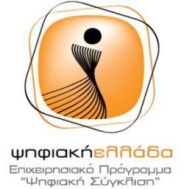 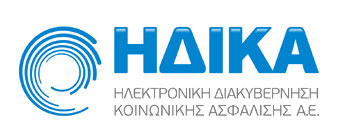 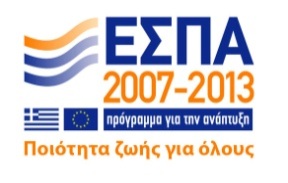 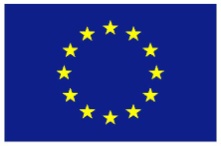 Μέρος Γ: Υποδείγματα και Πίνακες ΣυμμόρφωσηςΠίνακας ΠεριεχομένωνΠίνακας Περιεχομένων	2ΜΕΡΟΣ Γ: ΠΑΡΑΡΤΗΜΑΤΑ	4Γ1.	Υποδείγματα Εγγυητικών Επιστολών	4Γ1.1	Εγγυητική Επιστολή Συμμετοχής	4Γ1.2	Εγγυητική Επιστολή Καλής Εκτέλεσης Σύμβασης	5Γ1.3	Εγγυητική Επιστολή Προκαταβολής	6Γ1.4	Εγγυητική Επιστολή Καλής Λειτουργίας	7Γ2.	Υπόδειγμα Βιογραφικού Σημειώματος	8Γ3.	Πίνακες Συμμόρφωσης	10Γ3.1	Γενικές Απαιτήσεις	10Γ3.2	Γενικές Προδιαγραφές του Συστήματος	10Γ3.2.1	Αρχιτεκτονική και Χαρακτηριστικά του Συστήματος	10Γ3.2.2	Ασφάλεια	12Γ3.2.3	Διαθεσιμότητα – Απόκριση – Ευχρηστία & Προσβασιμότητα	14Γ3.2.4	Διαλειτουργικότητα	15Γ3.3	Αναλυτικές Τεχνικές προδιαγραφές Εξοπλισμού	15Γ3.3.1	Εξυπηρετητές LIS & RIS	15Γ3.4	Λογισμικό Συστήματος	18Γ3.4.1	Λογισμικό Διαχείρισης Βάσεων Δεδομένων (RDBMS)	18Γ3.4.2	Λογισμικό Εξυπηρέτησης Εφαρμογών (Application Server)	25Γ3.4.3	Λογισμικό Διαχείρισης Portal	34Γ3.4.4	Λογισμικό Διαχείρισης Συστημάτων και Εφαρμογών	41Γ3.5	Λειτουργικές Προδιαγραφές εφαρμογών	46Γ3.5.1	Διαχείριση Βασικών και παραμετρικών αρχείων	46Γ3.5.2	Οικονομικές Υπηρεσίες	50Γ3.5.3	Διαχείριση Ασθενών	59Γ3.5.4	Διαχείριση Προσωπικού – Μισθοδοσία	61Γ3.5.5	Διαγνωστικά και Απεικονιστικά Εργαστήρια	69Γ.3.5.5.1	Διαγνωστικά Εργαστήρια	69Γ.3.5.5.2	Απεικονιστικά Εργαστήρια	76Γ3.5.6	Χειρουργεία / Κλινικές	81Γ3.5.7	Διαχείριση Εξωτερικών Ασθενών	83Γ.3.5.7.1	Τμήμα Εξωτερικών Ιατρείων	83Γ.3.5.7.2	Τμήμα Επειγόντων Περιστατικών – Διαλογή Ασθενών (triage)	84Γ3.5.8	Ηλεκτρονική Συνταγογράφηση Γιατρών	84Γ3.5.9	Διαχείριση Ιατρο-Νοσηλευτικού Φακέλου Ασθενούς	86Γ3.5.10	Διαχείριση Ραντεβού	87Γ3.5.11	Διοικητική Πληροφόρηση	88Γ3.5.12	Διαδικτυακή Πύλη – Ηλεκτρονικές Υπηρεσίες	94Γ3.6	Προδιαγραφές Υπηρεσιών	98Γ3.6.1	Υπηρεσίες Εκπαίδευσης	98Γ3.6.2	Υπηρεσίες Ευαισθητοποίησης	99Γ3.6.3	Υπηρεσίες Πιλοτικής & Δοκιμαστικής Παραγωγικής Λειτουργίας	100Γ3.6.4	Υπηρεσίες Εξάπλωσης (Rollout)	101Γ3.6.5	Υπηρεσίες Εγγύησης Καλής Λειτουργίας	101Γ4.	Πίνακες Οικονομικής Προσφοράς	103Γ4.1	Στάδιο 1:  Ανάπτυξη Συστήματος και Πιλοτική Εφαρμογή στην Πιλοτική Μονάδα Υγείας	103Γ4.1.1	Εξοπλισμός	103Γ4.1.2	Έτοιμο Λογισμικό	103Γ4.1.3	Εφαρμογή/ές	103Γ4.1.4	Υπηρεσίες	103Γ4.1.5	Άλλες δαπάνες	104Γ4.2	Στάδιο 2:  Εξάπλωση του Συστήματος στο σύνολο των Μονάδων Υγείας	104Γ4.2.1	Υπηρεσίες	104Γ4.3	Συγκεντρωτικός Πίνακας Οικονομικής Προσφοράς Έργου	105Γ4.4	Πρότυπο Συμβόλαιο Υπηρεσιών («SLA»)	106ΜΕΡΟΣ Γ: ΠΑΡΑΡΤΗΜΑΤΑ  Υποδείγματα Εγγυητικών ΕπιστολώνΕγγυητική Επιστολή ΣυμμετοχήςΕΚΔΟΤΗΣ.......................................................................Ημερομηνία έκδοσης...........................Προς: ΗΛΕΚΤΡΟΝΙΚΗ ΔΙΑΚΥΒΕΡΝΗΣΗ ΚΟΙΝΩΝΙΚΗΣ ΑΣΦΑΛΙΣΗΣ ΑΕ (ΗΔΙΚΑ ΑΕ)Λ. ΣΥΓΓΡΟΥ & ΛΑΓΟΥΜΙΤΖΗ 40, 117 45, Ν. ΚΟΣΜΟΣ, ΑΘΗΝΑΕγγυητική επιστολή μας υπ’ αριθμ................ για ευρώ.......................Με την παρούσα εγγυόμαστε, ανέκκλητα και ανεπιφύλακτα παραιτούμενοι του δικαιώματος της διαιρέσεως και διζήσεως, υπέρ {Σε περίπτωση μεμονωμένης εταιρίας: της Εταιρίας ……….. οδός …………. αριθμός … ΤΚ ………..,}{ή σε περίπτωση Ένωσης ή Κοινοπραξίας: των Εταιριών α)…….….... οδός............................. αριθμός.................ΤΚ………………β)……….…. οδός............................. αριθμός.................ΤΚ………………γ)………….. οδός............................. αριθμός.................ΤΚ………………μελών της Ένωσης ή Κοινοπραξίας, ατομικά για κάθε μια από αυτές και ως αλληλέγγυα και εις ολόκληρο υπόχρεων μεταξύ τους εκ της ιδιότητάς τους ως μελών της Ένωσης ή Κοινοπραξίας,}και μέχρι του ποσού των ευρώ........................., για τη συμμετοχή στο διενεργούμενο διαγωνισμό της (συμπληρώνετε την ημερομηνία διενέργειας του διαγωνισμού)….…………. με αντικείμενο (συμπληρώνετε τον τίτλο του έργου) ……………….. συνολικής αξίας (συμπληρώνετε τον προϋπολογισμό με διευκρίνιση εάν περιλαμβάνει ή όχι τον ΦΠΑ) ..................................., σύμφωνα με τη με αριθμό................... Διακήρυξή σας. Η παρούσα εγγύηση καλύπτει καθ’ όλο το χρόνο ισχύος της μόνο τις από τη συμμετοχή στον ανωτέρω διαγωνισμό απορρέουσες υποχρεώσεις{Σε περίπτωση μεμονωμένης εταιρίας: της εν λόγω Εταιρίας.}{ή σε περίπτωση Ένωσης ή Κοινοπραξίας: των Εταιριών της Ένωσης ή Κοινοπραξίας ατομικά για κάθε μια από αυτές και ως αλληλέγγυα και εις ολόκληρο υπόχρεων μεταξύ τους εκ της ιδιότητάς τους ως μελών της Ένωσης ή Κοινοπραξίας.}Το ανωτέρω ποσό της εγγύησης τηρείται στη διάθεσή σας, το οποίο και υποχρεούμαστε να σας καταβάλουμε ολικά ή μερικά χωρίς καμία από μέρους μας αντίρρηση ή ένσταση και χωρίς να ερευνηθεί το βάσιμο ή μη της απαίτησής σας, μέσα σε τρεις (3) ημέρες από την έγγραφη ειδοποίησή σας.Η παρούσα ισχύει μέχρι και την ………………(Σημείωση προς την Τράπεζα : ο χρόνος ισχύος πρέπει να είναι μεγαλύτερος τουλάχιστον κατά ένα (1) μήνα του χρόνου ισχύος της Προσφοράς).Αποδεχόμαστε να παρατείνουμε την ισχύ της εγγύησης, ύστερα από έγγραφη δήλωσή σας, με την προϋπόθεση ότι το σχετικό αίτημα σας θα μας υποβληθεί πριν από την ημερομηνία λήξης της.Σε περίπτωση κατάπτωσης της εγγύησης, το ποσό της κατάπτωσης υπόκειται στο εκάστοτε ισχύον πάγιο τέλος χαρτοσήμου.Βεβαιούμε ότι όλες οι ισχύουσες Εγγυητικές Επιστολές της Τράπεζάς μας, οι οποίες έχουν χορηγηθεί στο Δημόσιο, στα Ν.Π.Δ.Δ. και στα Ν.Π.Ι.Δ., συμπεριλαμβανομένης και της παρούσης, δεν ξεπερνάνε το όριο το οποίο έχει καθοριστεί βάσει νόμου για την Τράπεζά μας.(Εξουσιοδοτημένη υπογραφή)Εγγυητική Επιστολή Καλής Εκτέλεσης ΣύμβασηςΕΚΔΟΤΗΣ.......................................................................Ημερομηνία έκδοσης...........................Προς: ΗΛΕΚΤΡΟΝΙΚΗ ΔΙΑΚΥΒΕΡΝΗΣΗ ΚΟΙΝΩΝΙΚΗΣ ΑΣΦΑΛΙΣΗΣ ΑΕ (ΗΔΙΚΑ ΑΕ)Λ. ΣΥΓΓΡΟΥ & ΛΑΓΟΥΜΙΤΖΗ 40, 117 45, Ν. ΚΟΣΜΟΣ, ΑΘΗΝΑΕγγυητική επιστολή μας υπ’ αριθμ................ για ευρώ.......................Με την παρούσα εγγυόμαστε, ανέκκλητα και ανεπιφύλακτα παραιτούμενοι του δικαιώματος της διαιρέσεως και διζήσεως, υπέρ {Σε περίπτωση μεμονωμένης εταιρίας : της Εταιρίας …………… Οδός …………. Αριθμός ……. Τ.Κ. ………} {ή σε περίπτωση Ένωσης ή Κοινοπραξίας : των Εταιριών α) ……………… οδός ……………… αριθμός ………………. Τ.Κ. …………..β) ……………… οδός ……………… αριθμός ………………. Τ.Κ. ………….. γ) ……………… οδός ……………… αριθμός ………………. Τ.Κ. ………….. μελών της Ένωσης ή Κοινοπραξίας, ατομικά για κάθε μία από αυτές και ως αλληλέγγυα και εις ολόκληρο υπόχρεων μεταξύ τους εκ της ιδιότητάς τους ως μελών της Ένωσης ή Κοινοπραξίας},και μέχρι του ποσού των ευρώ........................., για την καλή εκτέλεση της σύμβασης με αριθμό................... που αφορά στο διαγωνισμό της (συμπληρώνετε την ημερομηνία διενέργειας του διαγωνισμού) …………. με αντικείμενο (συμπληρώνετε τον τίτλο του έργου) …….………..…… συνολικής αξίας (συμπληρώνετε το συνολικό συμβατικό τίμημα με διευκρίνιση εάν περιλαμβάνει ή όχι τον ΦΠΑ) ………........, σύμφωνα με τη με αριθμό................... Διακήρυξή σας.Το ανωτέρω ποσό της εγγύησης τηρείται στη διάθεσή σας, το οποίο και υποχρεούμαστε να σας καταβάλουμε ολικά ή μερικά χωρίς καμία από μέρους μας αντίρρηση ή ένσταση και χωρίς να ερευνηθεί το βάσιμο ή μη της απαίτησής σας, μέσα σε τρεις (3) ημέρες από την έγγραφη ειδοποίησή σας.Η παρούσα ισχύει μέχρις ότου αυτή μας επιστραφεί ή μέχρις ότου λάβουμε έγγραφη δήλωσή σας ότι μπορούμε να θεωρήσουμε την Τράπεζά μας απαλλαγμένη από κάθε σχετική υποχρέωση.Σε περίπτωση κατάπτωσης της εγγύησης, το ποσό της κατάπτωσης υπόκειται στο εκάστοτε ισχύον πάγιο τέλος χαρτοσήμου. Βεβαιούμε ότι όλες οι ισχύουσες Εγγυητικές Επιστολές της Τράπεζάς μας, οι οποίες έχουν χορηγηθεί στο Δημόσιο, στα Ν.Π.Δ.Δ. και στα Ν.Π.Ι.Δ., συμπεριλαμβανομένης και της παρούσης, δεν ξεπερνάνε το όριο το οποίο έχει καθοριστεί βάσει νόμου για την Τράπεζά μας. (Εξουσιοδοτημένη υπογραφή)Εγγυητική Επιστολή ΠροκαταβολήςΕΚΔΟΤΗΣ.......................................................................Ημερομηνία έκδοσης...........................Προς: ΗΛΕΚΤΡΟΝΙΚΗ ΔΙΑΚΥΒΕΡΝΗΣΗ ΚΟΙΝΩΝΙΚΗΣ ΑΣΦΑΛΙΣΗΣ ΑΕ (ΗΔΙΚΑ ΑΕ)Λ. ΣΥΓΓΡΟΥ & ΛΑΓΟΥΜΙΤΖΗ 40, 117 45, Ν. ΚΟΣΜΟΣ, ΑΘΗΝΑΕγγυητική επιστολή μας υπ’ αριθμ................ για ευρώ.......................Με την παρούσα εγγυόμαστε ανέκκλητα και ανεπιφύλακτα παραιτούμενοι του δικαιώματος της διαιρέσεως και διζήσεως υπέρ {Σε περίπτωση μεμονωμένης εταιρίας : της Εταιρίας …………………. Οδός …………………. Αριθμός ……. Τ.Κ. ………} {ή σε περίπτωση Ένωσης ή Κοινοπραξίας : των Εταιριών α) ……………… οδός ……………… αριθμός ………………. Τ.Κ. …………..β) ……………… οδός ……………… αριθμός ………………. Τ.Κ. ………….. γ) ……………… οδός ……………… αριθμός ………………. Τ.Κ. ………….. μελών της Ένωσης ή Κοινοπραξίας, ατομικά για κάθε μια από αυτές και ως αλληλέγγυα και εις ολόκληρο υπόχρεων μεταξύ τους εκ της ιδιότητάς τους ως μελών της Ένωσης ή Κοινοπραξίας.}για την λήψη προκαταβολής για τη χορήγηση του …% της συμβατικής αξίας μη συμπεριλαμβανομένου του ΦΠΑ, ευρώ ………… σύμφωνα με τη σύμβαση με αριθμό...................και τη Διακήρυξή σας με αριθμό………., στο πλαίσιο του διαγωνισμού της (συμπληρώνετε την ημερομηνία διενέργειας του διαγωνισμού) …………. για εκτέλεση του έργου (συμπληρώνετε τον τίτλο του έργου) ……… ……… συνολικής αξίας (συμπληρώνετε το συνολικό συμβατικό τίμημα με διευκρίνιση εάν περιλαμβάνει ή όχι τον ΦΠΑ) ..................................., και μέχρι του ποσού των ευρώ (συμπληρώνετε το ποσό το οποίο καλύπτει η συγκεκριμένη εγγυητική επιστολή) ......................... πλέον τόκων επί της προκαταβολής αυτής που θα καταλογισθούν σε βάρος της Εταιρίας …………… ή, σε περίπτωση Ένωσης ή Κοινοπραξίας, υπέρ των Εταιριών της Ένωσης ……………… ή Κοινοπραξίας ……………, υπέρ της οποίας εγγυόμαστε σε εφαρμογή των σχετικών άρθρων του Κανονισμού Προμηθειών της Αναθέτουσα Αρχή, στο οποίο και μόνο περιορίζεται η εγγύησή μας.Το ανωτέρω ποσό της εγγύησης τηρείται στη διάθεσή σας, το οποίο και υποχρεούμαστε να σας καταβάλουμε ολικά ή μερικά χωρίς καμία από μέρους μας αντίρρηση ή ένσταση και χωρίς να ερευνηθεί το βάσιμο ή μη της απαίτησής σας, μέσα σε τρεις (3) ημέρες από την έγγραφη ειδοποίησή σας.Η παρούσα ισχύει μέχρις ότου αυτή μας επιστραφεί ή μέχρις ότου λάβουμε έγγραφη δήλωσή σας ότι μπορούμε να θεωρήσουμε την Τράπεζά μας απαλλαγμένη από κάθε σχετική υποχρέωση.Σε περίπτωση κατάπτωσης της εγγύησης, το ποσό της κατάπτωσης υπόκειται στο εκάστοτε ισχύον πάγιο τέλος χαρτοσήμου. (Εξουσιοδοτημένη υπογραφή)Εγγυητική Επιστολή Καλής ΛειτουργίαςΕΚΔΟΤΗΣ.......................................................................Ημερομηνία έκδοσης...........................Προς: ΗΛΕΚΤΡΟΝΙΚΗ ΔΙΑΚΥΒΕΡΝΗΣΗ ΚΟΙΝΩΝΙΚΗΣ ΑΣΦΑΛΙΣΗΣ ΑΕ (ΗΔΙΚΑ ΑΕ)Λ. ΣΥΓΓΡΟΥ & ΛΑΓΟΥΜΙΤΖΗ 40, 117 45, Ν. ΚΟΣΜΟΣ, ΑΘΗΝΑΕγγυητική επιστολή μας υπ’ αρ. ............... για ευρώ.......................Με την παρούσα εγγυόμαστε, ανέκκλητα και ανεπιφύλακτα παραιτούμενοι του δικαιώματος της διαιρέσεως και διζήσεως, υπέρ {Σε περίπτωση μεμονωμένης εταιρίας : της Εταιρίας …………… Οδός …………. Αριθμός ……. Τ.Κ. ………} {ή σε περίπτωση Ένωσης ή Κοινοπραξίας : των Εταιριών α) ……………… οδός ……………… αριθμός ………………. Τ.Κ. …………..β) ……………… οδός ……………… αριθμός ………………. Τ.Κ. ………….. γ) ……………… οδός ……………… αριθμός ………………. Τ.Κ. ………….. ……μελών της Ένωσης ή Κοινοπραξίας, ατομικά για κάθε μία από αυτές και ως αλληλέγγυα και εις ολόκληρο υπόχρεων μεταξύ τους εκ της ιδιότητάς τους ως μελών της Ένωσης ή Κοινοπραξίας}, και μέχρι του ποσού των ευρώ......................... (συμπληρώνετε το συνολικό συμβατικό τίμημα με διευκρίνιση εάν περιλαμβάνει ή όχι τον ΦΠΑ), για την καλή λειτουργία του αντικειμένου της σύμβασης με αριθμό ……… που αφορά ………………. συνολικής αξίας ……………………. σύμφωνα με τη με αριθμό ……………. Διακήρυξη της Αναθέτουσα ΑρχήΤο ανωτέρω ποσό της εγγύησης τηρείται στη διάθεσή σας, το οποίο και υποχρεούμαστε να σας καταβάλουμε ολικά ή μερικά χωρίς καμία από μέρους μας αντίρρηση ή ένσταση και χωρίς να ερευνηθεί το βάσιμο ή μη της απαίτησής σας, μέσα σε τρεις (3) ημέρες από την έγγραφη ειδοποίησή σας.Η παρούσα ισχύει μέχρις ότου αυτή μας επιστραφεί ή μέχρις ότου λάβουμε έγγραφη δήλωσή σας ότι μπορούμε να θεωρήσουμε την Τράπεζά μας απαλλαγμένη από κάθε σχετική υποχρέωση.Σε περίπτωση κατάπτωσης της εγγύησης, το ποσό της κατάπτωσης υπόκειται στο εκάστοτε ισχύον πάγιο τέλος χαρτοσήμου.Βεβαιούμε ότι όλες οι ισχύουσες Εγγυητικές Επιστολές της Τράπεζάς μας, οι οποίες έχουν χορηγηθεί στο Δημόσιο, στα Ν.Π.Δ.Δ. και στα Ν.Π.Ι.Δ., συμπεριλαμβανομένης και της παρούσης, δεν ξεπερνάνε το όριο το οποίο έχει καθοριστεί βάσει νόμου για την Τράπεζά μας.(Εξουσιοδοτημένη υπογραφή)Υπόδειγμα Βιογραφικού ΣημειώματοςΠίνακες ΣυμμόρφωσηςΟ υποψήφιος Ανάδοχος συμπληρώνει τους παρακάτω πίνακες συμμόρφωσης με την απόλυτη ευθύνη της ακρίβειας των δεδομένων.Γενικές ΑπαιτήσειςΓενικές Προδιαγραφές του ΣυστήματοςΑρχιτεκτονική και Χαρακτηριστικά του ΣυστήματοςΑσφάλειαΔιαθεσιμότητα – Απόκριση – Ευχρηστία & ΠροσβασιμότηταΔιαλειτουργικότηταΑναλυτικές Τεχνικές προδιαγραφές ΕξοπλισμούΕξυπηρετητές LIS & RISΛογισμικό ΣυστήματοςΛογισμικό Διαχείρισης Βάσεων Δεδομένων (RDBMS)Λογισμικό Εξυπηρέτησης Εφαρμογών (Application Server)Λογισμικό Διαχείρισης PortalΛογισμικό Διαχείρισης Συστημάτων και ΕφαρμογώνΛειτουργικές Προδιαγραφές εφαρμογώνΔιαχείριση Βασικών και παραμετρικών αρχείωνΟικονομικές ΥπηρεσίεςΔιαχείριση ΑσθενώνΔιαχείριση Προσωπικού – ΜισθοδοσίαΔιαγνωστικά και Απεικονιστικά ΕργαστήριαΔιαγνωστικά ΕργαστήριαΑπεικονιστικά ΕργαστήριαΧειρουργεία / ΚλινικέςΔιαχείριση Εξωτερικών ΑσθενώνΤμήμα Εξωτερικών ΙατρείωνΤμήμα Επειγόντων Περιστατικών – Διαλογή Ασθενών (triage)Ηλεκτρονική Συνταγογράφηση ΓιατρώνΔιαχείριση Ιατρο-Νοσηλευτικού Φακέλου ΑσθενούςΔιαχείριση ΡαντεβούΔιοικητική ΠληροφόρησηΔιαδικτυακή Πύλη – Ηλεκτρονικές ΥπηρεσίεςΠροδιαγραφές ΥπηρεσιώνΥπηρεσίες ΕκπαίδευσηςΥπηρεσίες ΕυαισθητοποίησηςΥπηρεσίες Πιλοτικής & Δοκιμαστικής Παραγωγικής ΛειτουργίαςΥπηρεσίες Εξάπλωσης (Rollout)Υπηρεσίες Εγγύησης Καλής ΛειτουργίαςΠίνακες Οικονομικής ΠροσφοράςΣτάδιο 1:  Ανάπτυξη Συστήματος και Πιλοτική Εφαρμογή στην Πιλοτική Μονάδα ΥγείαςΕξοπλισμόςΈτοιμο ΛογισμικόΕφαρμογή/έςΥπηρεσίεςΆλλες δαπάνεςΣτάδιο 2:  Εξάπλωση του Συστήματος στο σύνολο των Μονάδων Υγείας Υπηρεσίες Συγκεντρωτικός Πίνακας Οικονομικής Προσφοράς ΈργουΠρότυπο Συμβόλαιο Υπηρεσιών («SLA»)Ο Ανάδοχος υποχρεούται να παρέχει Υπηρεσίες Τεχνικής Υποστήριξης, καθ’ όλη τη διάρκεια της Περιόδου Πιλοτικής Λειτουργίας, δοκιμαστικής παραγωγικής λειτουργίας και εγγύησης, σε πραγματικές επιχειρησιακές συνθήκες.Στόχος των υπηρεσιών Τεχνικής Υποστήριξης είναι η εξασφάλιση της καλής λειτουργίας του Συστήματος, η ανταπόκριση του Αναδόχου σε αναγγελίες δυσλειτουργιών και η αποκατάστασή τους, εντός συγκεκριμένων χρονικών ορίων.Ορισμοί:ΚΩΚ (κανονικές ώρες κάλυψης): Το χρονικό διάστημα 08:00 - 17:00 για τις εργάσιμες ημέρες.ΕΩΚ (επιπλέον ώρες κάλυψης): Το υπόλοιπο χρονικό διάστημα.Κατηγορία Α εξοπλισμού και λογισμικού ορίζεται ως το σύνολο των βασικών μονάδων που στηρίζουν τη λειτουργικότητα του συστήματος, δηλ. οι εξυπηρετητές και το σύνολο του λογισμικού / εφαρμογών υποσυστημάτων πλην των υποσυστημάτων Διαχείρισης Προσωπικού / Μισθοδοσίας και Διοικητικής Πληροφόρησης.Κατηγορία Β λογισμικού ορίζεται ως το σύνολο των διακριτών μονάδων λογισμικού η δυσλειτουργία των οποίων δεν επηρεάζει τη λειτουργικότητα του συστήματος, δηλ. τα υποσυστήματα Διαχείρισης Προσωπικού / Μισθοδοσίας και Διοικητικής Πληροφόρησης.Τύπος υπολογισμού ποσοστού διαθεσιμότητας (Δ)Δ = 100 * (Απαιτούμενος χρόνος λειτουργίας - Χρόνος δυσλειτουργίας)Απαιτούμενος χρόνος λειτουργίαςόπου: το χρονικό διάστημα αναφοράς είναι το σύνολο ωρών ανά μήνα, όπως παρουσιάζεται στους παρακάτω πίνακες (πχ Ιαν. 31 * 24 = 744).ή, για δίσεκτο έτος:Απαιτούμενος χρόνος λειτουργίας είναι το άθροισμα των απαιτούμενων ωρών καλής λειτουργίας στο χρονικό διάστημα αναφοράς.Χρόνος δυσλειτουργίας είναι το χρονικό διάστημα από την αναγγελία της δυσλειτουργίας μέχρι την αποκατάστασή της. Χρόνος αποκατάστασης δυσλειτουργίας: η δυσλειτουργία θα πρέπει να αποκαθίσταται εντός 4 ωρών για την κατηγορία Α και εντός 24 ωρών για την κατηγορία Β από την προβλεπόμενη κατά περίπτωση ώρα ανταπόκρισης του Αναδόχου, σε κάθε άλλη περίπτωση εφαρμόζονται ρήτρες (βλ. παρακάτω). Εάν το χρονικό διάστημα μέχρι την αποκατάσταση της δυσλειτουργίας είναι μεγαλύτερο των ανωτέρω οριζομένων, οι ώρες καθυστέρησης στο διπλάσιο υπολογίζονται στο χρόνο δυσλειτουργίας. Θεωρείται ότι η μη διαθεσιμότητα μιας μονάδας της Κατηγορίας Α επιφέρει τη μη διαθεσιμότητα όλων των μονάδων του συστήματος (εξοπλισμός και λογισμικό) που εξαρτώνται λειτουργικά από αυτήν, και συνυπολογίζεται στον προσδιορισμό της ρήτρας.Χρόνος ανταπόκρισης (παρουσία τεχνικού)Για τις δυσλειτουργίες του συστήματος θα ειδοποιούνται τεχνικοί που θα έχουν προκαθορισθεί για το σκοπό αυτό, ενώ η σχετική αναγγελία θα πραγματοποιείται μέσω τηλεφώνου, συστήματος ticketing, ή e-mail.Η ανταπόκριση του Αναδόχου σε περίπτωση δυσλειτουργίας θα πρέπει να είναι:Εντός Αττικής:δύο (2) ώρες από τη στιγμή της αναγγελίας εφόσον η ειδοποίηση έγινε εντός ΚΩΚστις 08:00 της επόμενης εργάσιμης ημέρας εφόσον η αναγγελία έγινε εκτός ΚΩΚΕκτός Αττικής:στις 08:00 της επόμενης εργάσιμης ημέρας εφόσον η αναγγελία έγινε εντός ΚΩΚστις 08:00 της μεθεπόμενης εργάσιμης ημέρας εφόσον η αναγγελία έγινε εκτός ΚΩΚΜη διαθεσιμότητα – Ρήτρες Σε περίπτωση υπέρβασης του χρόνου αποκατάστασης βλάβης /δυσλειτουργίας, θα επιβάλλεται στον Ανάδοχο ρήτρα ίση με την ακόλουθη τιμή:0,05% επί του συμβατικού τιμήματος της μονάδας – τμήματος που είναι εκτός λειτουργίας για την Κατηγορία Α0,02% επί του συμβατικού τιμήματος της μονάδας – τμήματος που είναι εκτός λειτουργίας για την Κατηγορία Βγια κάθε επιπλέον ώρα βλάβης (μη διαθεσιμότητας), εφόσον αυτή είναι εντός ΚΩΚ, ή το ήμισυ του ως άνω υπολογιζόμενου ποσού, εφόσον η ώρα είναι εκτός ΚΩΚ.Διευκρινίζεται ότι :ένα σύστημα / υποσύστημα / υπηρεσία θεωρείται ολικά μη διαθέσιμο/η εάν είναι μη διαθέσιμο έστω και ένα μικρό μέρος της λειτουργικότητας που παρέχειη μη διαθεσιμότητα μιας μονάδας επιφέρει τη μη διαθεσιμότητα όλων των μονάδων του Συστήματος (εξοπλισμός, λογισμικό συστημάτων και εφαρμογών) που εξαρτώνται λειτουργικά από αυτήν, και συνυπολογίζεται στον προσδιορισμό της ρήτραςως μονάδα θεωρείται το σύνολο εξοπλισμού και λογισμικού που τρέχει ή είναι εγκατεστημένο στον εξοπλισμό (ενδεικτικά αναφέρεται ότι ο εξυπηρετητής με λειτουργικό σύστημα, λογισμικό LIS, λογισμικό RIS/PACS κλπ θεωρείται ως μια αδιαίρετη μονάδα)εάν η δυσλειτουργία μιας μονάδας (π.χ. εξυπηρετητής) επηρεάζει την εύρυθμη λειτουργία κάποιων συσχετιζόμενων με αυτήν μονάδων (π.χ. του λογισμικού LIS), τότε η μη διαθεσιμότητα και άρα η ρήτρα υπολογίζεται επί του τιμήματος του συνόλου των μονάδων αυτών (δηλαδή εξυπηρετητής και λογισμικό αυτού)Εάν μια μονάδα παρουσιάσει περισσότερες από τρεις (3) βλάβες εντός ενός ημερολογιακού μήνα τότε Διακήρυξη Διαγωνισμού για το ΈργοΕνιαίο Πληροφοριακό Σύστημα για την Υποστήριξη των Επιχειρησιακών Λειτουργιών Μονάδων Υγείας του ΕΣΥ(Β’ Φάση Κλειστού Διαγωνισμού)Διακήρυξη Διαγωνισμού για το ΈργοΕνιαίο Πληροφοριακό Σύστημα για την Υποστήριξη των Επιχειρησιακών Λειτουργιών Μονάδων Υγείας του ΕΣΥ(Β’ Φάση Κλειστού Διαγωνισμού)Αναθέτουσα Αρχή:  ΗΛΕΚΤΡΟΝΙΚΗ ΔΙΑΚΥΒΕΡΝΗΣΗ ΚΟΙΝΩΝΙΚΗΣ ΑΣΦΑΛΙΣΗΣ ΑΕΠροϋπολογισμός:  14.024.390,24 € (χωρίς ΦΠΑ)Προϋπολογισμός:  17.250.000,00 € (με ΦΠΑ)Διάρκεια:  έως 40 μήνεςΔιαδικασία Ανάθεσης:  Κλειστός Διεθνής Διαγωνισμόςμε κριτήριο την πλέον συμφέρουσα από οικονομική άποψη προσφορά ΗμερομηνίεςΑναθέτουσα Αρχή:  ΗΛΕΚΤΡΟΝΙΚΗ ΔΙΑΚΥΒΕΡΝΗΣΗ ΚΟΙΝΩΝΙΚΗΣ ΑΣΦΑΛΙΣΗΣ ΑΕΠροϋπολογισμός:  14.024.390,24 € (χωρίς ΦΠΑ)Προϋπολογισμός:  17.250.000,00 € (με ΦΠΑ)Διάρκεια:  έως 40 μήνεςΔιαδικασία Ανάθεσης:  Κλειστός Διεθνής Διαγωνισμόςμε κριτήριο την πλέον συμφέρουσα από οικονομική άποψη προσφορά ΗμερομηνίεςΔιενέργειας Διαγωνισμού:Αποστολής στην Υπηρεσία Επισήμων Εκδόσεων της Ε.Ε:Δημοσίευσης στο ΦΕΚ Δημοσίων Συμβάσεων:Αποστολής και δημοσίευσης στον Ελληνικό Τύπο:10-09-20138-07-201312-07-201310-07-2013 & 12-07-2013Κωδικός MIS:352197ΒΙΟΓΡΑΦΙΚΟ ΣΗΜΕΙΩΜΑΒΙΟΓΡΑΦΙΚΟ ΣΗΜΕΙΩΜΑΒΙΟΓΡΑΦΙΚΟ ΣΗΜΕΙΩΜΑΒΙΟΓΡΑΦΙΚΟ ΣΗΜΕΙΩΜΑΒΙΟΓΡΑΦΙΚΟ ΣΗΜΕΙΩΜΑΒΙΟΓΡΑΦΙΚΟ ΣΗΜΕΙΩΜΑΒΙΟΓΡΑΦΙΚΟ ΣΗΜΕΙΩΜΑΒΙΟΓΡΑΦΙΚΟ ΣΗΜΕΙΩΜΑΒΙΟΓΡΑΦΙΚΟ ΣΗΜΕΙΩΜΑΒΙΟΓΡΑΦΙΚΟ ΣΗΜΕΙΩΜΑΒΙΟΓΡΑΦΙΚΟ ΣΗΜΕΙΩΜΑΒΙΟΓΡΑΦΙΚΟ ΣΗΜΕΙΩΜΑΒΙΟΓΡΑΦΙΚΟ ΣΗΜΕΙΩΜΑΒΙΟΓΡΑΦΙΚΟ ΣΗΜΕΙΩΜΑΒΙΟΓΡΑΦΙΚΟ ΣΗΜΕΙΩΜΑΒΙΟΓΡΑΦΙΚΟ ΣΗΜΕΙΩΜΑΒΙΟΓΡΑΦΙΚΟ ΣΗΜΕΙΩΜΑΒΙΟΓΡΑΦΙΚΟ ΣΗΜΕΙΩΜΑΒΙΟΓΡΑΦΙΚΟ ΣΗΜΕΙΩΜΑΠΡΟΣΩΠΙΚΑ ΣΤΟΙΧΕΙΑΠΡΟΣΩΠΙΚΑ ΣΤΟΙΧΕΙΑΠΡΟΣΩΠΙΚΑ ΣΤΟΙΧΕΙΑΠΡΟΣΩΠΙΚΑ ΣΤΟΙΧΕΙΑΠΡΟΣΩΠΙΚΑ ΣΤΟΙΧΕΙΑΠΡΟΣΩΠΙΚΑ ΣΤΟΙΧΕΙΑΠΡΟΣΩΠΙΚΑ ΣΤΟΙΧΕΙΑΠΡΟΣΩΠΙΚΑ ΣΤΟΙΧΕΙΑΠΡΟΣΩΠΙΚΑ ΣΤΟΙΧΕΙΑΕπώνυμο:Όνομα:Όνομα:Πατρώνυμο:Πατρώνυμο:Μητρώνυμο:Μητρώνυμο:Μητρώνυμο:Μητρώνυμο:Ημερομηνία Γέννησης:Ημερομηνία Γέννησης:Ημερομηνία Γέννησης:Ημερομηνία Γέννησης:__ /__ / ______ /__ / ______ /__ / ______ /__ / ______ /__ / ______ /__ / ______ /__ / ____Τόπος Γέννησης:Τόπος Γέννησης:Τόπος Γέννησης:Τόπος Γέννησης:Τόπος Γέννησης:Τόπος Γέννησης:Τηλέφωνο:Τηλέφωνο:Τηλέφωνο:Τηλέφωνο:Τηλέφωνο:Τηλέφωνο:Τηλέφωνο:E-mail:E-mail:E-mail:Fax:Fax:Fax:Fax:Fax:Fax:Fax:Διεύθυνση Κατοικίας:Διεύθυνση Κατοικίας:Διεύθυνση Κατοικίας:Διεύθυνση Κατοικίας:Διεύθυνση Κατοικίας:Διεύθυνση Κατοικίας:ΕΚΠΑΙΔΕΥΣΗΕΚΠΑΙΔΕΥΣΗΕΚΠΑΙΔΕΥΣΗΌνομα ΙδρύματοςΌνομα ΙδρύματοςΌνομα ΙδρύματοςΌνομα ΙδρύματοςΌνομα ΙδρύματοςΌνομα ΙδρύματοςΌνομα ΙδρύματοςΌνομα ΙδρύματοςΤίτλος ΠτυχίουΤίτλος ΠτυχίουΤίτλος ΠτυχίουΤίτλος ΠτυχίουΕιδικότηταΕιδικότηταΕιδικότηταΕιδικότηταΗμερομηνία Απόκτησης ΠτυχίουΗμερομηνία Απόκτησης ΠτυχίουΗμερομηνία Απόκτησης ΠτυχίουΚΑΤΗΓΟΡΙΑ ΣΤΕΛΕΧΟΥΣ (στο προτεινόμενο, από τον υποψήφιο Ανάδοχο, σχήμα διοίκησης Έργου)ΚΑΤΗΓΟΡΙΑ ΣΤΕΛΕΧΟΥΣ (στο προτεινόμενο, από τον υποψήφιο Ανάδοχο, σχήμα διοίκησης Έργου)ΚΑΤΗΓΟΡΙΑ ΣΤΕΛΕΧΟΥΣ (στο προτεινόμενο, από τον υποψήφιο Ανάδοχο, σχήμα διοίκησης Έργου)ΕΠΑΓΓΕΛΜΑΤΙΚΗ ΕΜΠΕΙΡΙΑΈργο (ή Θέση)ΕργοδότηςΡόλος και Καθήκοντα στο Έργο (ή Θέση)Ρόλος και Καθήκοντα στο Έργο (ή Θέση)Απασχόληση στο ΈργοΑπασχόληση στο ΈργοΈργο (ή Θέση)ΕργοδότηςΡόλος και Καθήκοντα στο Έργο (ή Θέση)Ρόλος και Καθήκοντα στο Έργο (ή Θέση)Περίοδος (από – έως)ΑΜ__ /__ / ___-__ /__ / _____ /__ / ___-__ /__ / ___Α/ΑΠΡΟΔΙΑΓΡΑΦΗΑΠΑΙΤΗΣΗΑΠΑΝΤΗΣΗΠΑΡΑΠΟΜΠΗΠεριγραφή της προσέγγισης του υποψηφίου Αναδόχου σχετικά με τους στόχους, απαιτήσεις και εύρος του ΑντικειμένουΝΑΙΠεριγραφή της προσέγγισης του υποψηφίου Αναδόχου σχετικά με τους κινδύνους και κρίσιμους παράγοντες επιτυχίας του ΈργουΝΑΙΠεριγραφή της μεθοδολογίας υλοποίησης που θα ακολουθήσει ο υποψήφιος Ανάδοχος, με ανάλυση σε πακέτα εργασίας και παραδοτέαΝΑΙΑ/ΑΠΡΟΔΙΑΓΡΑΦΗΑΠΑΙΤΗΣΗΑΠΑΝΤΗΣΗΠΑΡΑΠΟΜΠΗΝα περιγραφεί η Λογική Αρχιτεκτονική του συστήματος, σύμφωνα και με τα αναγραφόμενα στην ενότητα Α3.2 της παρούσας, η σύνδεσή της με τη φυσική αρχιτεκτονική και τα πλεονεκτήματά της σχετικά με την εξυπηρέτηση των αναγκών του έργουΝΑΙΑνοικτή (open) αρχιτεκτονικήΝΑΙΑρχιτεκτονική Ν-tier για την ευελιξία της κατανομής του κόστους και φορτίου μεταξύ κεντρικών συστημάτων και σταθμών εργασίας, για την αποδοτική εκμετάλλευση του δικτύου και την ευκολία στην επεκτασιμότητα. ΝΑΙService Oriented Architecture - SOAΛειτουργία των επιμέρους εφαρμογών, υποσυστημάτων και λύσεων που θα αποτελέσουν διακριτά τμήματα του πληροφοριακού συστήματος, ως ενιαίο περιβάλλον, με στόχο την:Επίτευξη της μεγαλύτερης δυνατής ομοιομορφίας στις διεπαφές μεταξύ των διαφόρων υποσυστημάτων και στον τρόπο εργασίας τους.Επιλογή κοινών και φιλικών τρόπων παρουσίασης, όσον αφορά τις διεπαφές των χρηστών με τις εφαρμογές.ΝΑΙΧρήση σύγχρονου και διαδεδομένου RDBMSΝΑΙΛογισμικό εφαρμογών με υψηλές δυνατότητες παραμετροποίησης, επέκτασης  και προσαρμογής, βασισμένο σε σύγχρονα εργαλεία ανάπτυξηςΝΑΙΠροσφορά πλήρους set εργαλείων ανάπτυξηςΝΑΙΝα παραδοθεί ο πηγαίος κώδικας των εφαρμογών πλην τυχόν έτοιμων πακέτων λογισμικού για τα οποία θα παραδοθούν όλες οι προσαρμογές – επεκτάσειςΝΑΙUser interfaceΓραφικό περιβάλλον εργασίας (GUI)ΝΑΙΠρόσβαση μέσω web browser, σύμφωνα και με τα αναγραφόμενα στην ενότητα Α3.2ΝΑΙΠρόσβαση μέσω του portal του συστήματος με single sign onΝΑΙΠεριβάλλον φιλικό προς τον χρήστη με υποδείξεις, μηνύματα λαθών, on line help με δυνατότητα υποστήριξης και πολυγλωσσίας (ελληνικά, αγγλικά)ΝΑΙΔυνατότητα χρήσης λίστας επιλογών (drop-down lists) για διάφορες επιλογέςΝΑΙΥποστήριξη οθονών με header – detail για την καταχώρηση εγγραφώνΝΑΙΤο σύστημα θα πρέπει να υποστηρίζει την διενέργεια ελέγχων ορθότητας των δεδομένων που εισάγονται π.χ. έλεγχοι ημερομηνιών εντός προκαθορισμένων ορίων κ.λπ..ΝΑΙΣε κάθε συναλλαγή που διενεργείται μέσω του συστήματος θα πρέπει να εισάγεται ως προτεινόμενη η τρέχουσα ημερομηνία με δυνατότητα αλλαγής. Θα πρέπει να υπάρχει η δυνατότητα στο διαχειριστή να ορίζει ποιες είναι οι επιτρεπόμενες ημερομηνίες ανά λειτουργία ΝΑΙΔυνατότητα καθορισμού του τρόπου εμφάνισης των επιλογών στο menu σύμφωνα με το ρόλο του χρήστη.Δυνατότητα χρήσης πολλαπλών κριτηρίων, wildcards και λοιπών διευκολύνσεων σε όλες τις οθόνες αναζήτησης ή συμπλήρωσης στοιχείωνΝΑΙΥποστήριξη τουλάχιστον των browsers που αναγράφονται στην ενότητα Α3.3.1Ανταλλαγή ΔεδομένωνΤο σύστημα θα πρέπει να παρέχει Web Services για ανταλλαγή XML αρχείωνΝΑΙΔυνατότητα εισαγωγής – εξαγωγής ASCII, MS Excel, CSV και XML filesΝΑΙΗ προσφερόμενη λύση για την ανταλλαγή των δεδομένων θα πρέπει να υποστηρίζει την δυνατότητα καθορισμού των δεδομένων, επιλογής των κριτηρίων συλλογής τους, της μορφής του αρχείου που θα ανταλλαγεί καθώς και της συχνότητας ανταλλαγής. ΝΑΙΣυμφωνία με τα πρότυπα του ελληνικού πλαισίου διαλειτρουργικότητας (e-gif)ΝΑΙΗ προσφερόμενη λύση θα ενσωματώνει σύγχρονα πρότυπα (π.χ. HL7 v3 / CDA, ICD-10, ICPC2)ΝΑΙΝα αναφερθούν άλλες δυνατότητεςΑ/ΑΠΡΟΔΙΑΓΡΑΦΗΑΠΑΙΤΗΣΗΑΠΑΝΤΗΣΗΠΑΡΑΠΟΜΠΗΧρήση username μήκους τουλάχιστον (5) αλφαριθμητικών χαρακτήρων και password μήκους τουλάχιστον 8 χαρακτήρων και για τα passwords να ισχύουν κανόνες πολυπλοκότητας με τουλάχιστον 2 από τις παρακάτω επιλογές:Κεφαλαία γράμματα του αλφαβήτου Μικρά γράμματα του αλφαβήτουΑριθμούςΕιδικούς Χαρακτήρες (#, %, *, $ κλπ.)Το σύστημα θα πρέπει να επιτρέπει τον καθορισμό από το διαχειριστή για κάθε ομάδα χρηστών:Password Validity Period / Expiry Date (π.χ. 30 μέρες)Αριθμού μη επιτυχών προσπαθειών πρόσβασης (π.χ. στις 3 αποτυχημένες προσπάθειες ο λογαριασμός Χρήστη κλειδώνεται)Ενέργειες συστήματος μετά το αυτόματο κλείδωμα λογαριασμών χρήστηΝΑΙΔυνατότητα μελλοντικής υποστήριξης κρυπτογράφησης και ηλεκτρονικής υπογραφήςΕυέλικτος καθορισμός δικαιωμάτων χρήστη ΝΑΙΠρόσβαση στις εφαρμογές, στα υποσυστήματα και στις υπηρεσίες μέσω προκαθορισμένης πολιτικής ασφάλειας, με χρήση Single Sign On μηχανισμού και υποστήριξη μηχανισμού LDAPΝΑΙΔυνατότητα ταυτοποίησης χρηστών από την διαδικτυακή πύλη ΕΡΜΗΣ για την παροχή προσωποποιημένων ηλεκτρονικών υπηρεσιώνΝΑΙΗ διαδικτυακή επικοινωνία υποσυστημάτων / εφαρμογών σε επίπεδο υπηρεσιών θα γίνεται μέσω του πρωτοκόλλου HTTPS και TLS / SSLΝΑΙΟ μηχανισμός audit trail θα πρέπει να είναι συμβατός με τα διεθνή πρότυπα RFC3881 και RFC 5424ΝΑΙΟρισμός ασφάλειας σε επίπεδο λειτουργικού συστήματος, βάσης δεδομένων και εφαρμογώνΝΑΙΣύστημα ελέγχου της ακεραιότητας των δεδομένων (data integrity)ΝΑΙΕκτεταμένο loggingΝΑΙΕκπόνηση - εξειδίκευση των παρακάτω:Σχέδιο ασφάλειας του ΟΠΣΝ.Ανάλυση επικινδυνότητας.Σενάρια ανάκαμψης από διακοπές που οφείλονται σε καταστάσεις ανωτέρας βίας.ΝΑΙΠλήρης προστασία του ιατρικού απορρήτου και των προσωπικών πληροφοριώνΝΑΙΜελέτη και υλοποίηση πολιτικής λήψης αντιγράφων ασφαλείας για τα δεδομένα του προς υλοποίηση πληροφοριακού συστήματος, σύμφωνη με τους όρους τήρησης αντιγράφων ασφαλείας όπως ορίζεται στο θεσμικό πλαίσιοΝΑΙΝα αναφερθούν άλλες προσφερόμενες υπηρεσίες σχετικά με την ασφάλεια του συστήματοςΑ/ΑΠΡΟΔΙΑΓΡΑΦΗΑΠΑΙΤΗΣΗΑΠΑΝΤΗΣΗΠΑΡΑΠΟΜΠΗΔΙΑΘΕΣΙΜΟΤΗΤΑΔΙΑΘΕΣΙΜΟΤΗΤΑΔιαθεσιμότητα του συστήματος σύμφωνα με τα οριζόμενα στην Παρ. Γ4.5 της παρούσαςΝΑΙΝα περιγραφεί ο τρόπος με τον οποίο επιτυγχάνεται η ζητούμενη διαθεσιμότηταΝΑΙΑΠΟΚΡΙΣΗΑΠΟΚΡΙΣΗΑπόκριση του συστήματος σύμφωνα με τα οριζόμενα στην Παρ. Α3.2.7 της παρούσαςΝΑΙΝα περιγραφεί ο τρόπος με τον οποίο επιτυγχάνεται η ζητούμενη απόκρισηΝΑΙΕΥΧΡΗΣΤΙΑ & ΠΡΟΣΒΑΣΙΜΟΤΗΤΑΕΥΧΡΗΣΤΙΑ & ΠΡΟΣΒΑΣΙΜΟΤΗΤΑΔιασφάλιση πρόσβασης ΑΜΕΑ σύμφωνα με τα περιγραφόμενα στη διακήρυξηΝΑΙΥιοθέτηση προδιαγραφών προσβασιμότητας WAI / WCAG  συμβατών με τα πρότυπα του οργανισμού W3CΝΑΙΟι εφαρμογές θα πρέπει να έχουν ομοιόμορφη εμφάνιση και να υπάρχει συνέπεια στα λεκτικά και τα σύμβολα που χρησιμοποιούνταιΝΑΙΗ καταχώρηση στοιχείων θα γίνεται μόνο μια φοράΝΑΙΈξυπνοι και πολύμορφοι τρόποι αναζήτησης για τον εντοπισμό κωδικοποιημένων στοιχείων του συστήματοςΝΑΙOn line help τουλάχιστον σε επίπεδο οθόνης και οδηγίες προς τους χρήστες και εμφάνιση κατανοητών μηνυμάτων σφαλμάτων στην ελληνικήΝΑΙΑ/ΑΠΡΟΔΙΑΓΡΑΦΗΑΠΑΙΤΗΣΗΑΠΑΝΤΗΣΗΠΑΡΑΠΟΜΠΗΣχεδιασμός συστήματος βασισμένος στο Ελληνικό Πλαίσιο Παροχής Υπηρεσιών Ηλεκτρονικής Διακυβέρνησης και τα σχετικά Πρότυπα Διαλειτουργικότητας (e-gif).ΝΑΙΟ Ανάδοχος θα εκπονήσει Μελέτη Διαλειτουργικότητας στο πλαίσιο του Λειτουργικού και Τεχνικού Σχεδιασμού και θα ενσωματώσει τα αποτελέσματα αυτής στο σύστημα που θα αναπτύξειΝΑΙΟριζόντια, Κάθετη και Εξωτερική Διαλειτουργικότητα σύμφωνα με τα οριζόμενα στην Παρ. Α3.5 της παρούσαςΝΑΙΟ Ανάδοχος θα υλοποιήσει όποια άλλη απαίτηση διαλειτουργικότητας προκύψει από την Μελέτη που θα εκπονήσειΝΑΙΑ/ΑΠΡΟΔΙΑΓΡΑΦΗΑΠΑΙΤΗΣΗΑΠΑΝΤΗΣΗΠΑΡΑΠΟΜΠΗΓΕΝΙΚΑ ΧΑΡΑΚΤΗΡΙΣΤΙΚΑΓΕΝΙΚΑ ΧΑΡΑΚΤΗΡΙΣΤΙΚΑΑριθμός προσφερόμενων εξυπηρετητών40Να αναφερθεί ο κατασκευαστής και το μοντέλο ΝΑΙΟ προσφερόμενος Εξοπλισμός πρέπει να είναι σύγχρονος (χρόνος ανακοίνωσης ή τελευταίας ενημέρωσης, μικρότερος από 12 μήνες από την ημερομηνία κατάθεσης της προσφοράς και να μην υπάρχει ανακοίνωση περί αντικατάστασης/απόσυρσης του). ΝΑΙΝα αναφερθούν οι συνολικές απαιτήσεις σε ισχύ ρεύματος (σε W στα 230V) σε κατάσταση πλήρους φορτίου του προσφερόμενου συστήματοςΝΑΙΝα αναφερθούν οι απαιτήσεις θερμοαπαγωγής (BTUs/hr) σε κατάσταση πλήρους φορτίου του προσφερόμενου συστήματοςΝΑΙΠιστοποίηση CEΝΑΙΝα αναφερθούν ISO και λοιπά κατασκευαστικά standards ΝΑΙΤύπου standalone / pedestalΝΑΙΤΕΧΝΙΚΑ ΧΑΡΑΚΤΗΡΙΣΤΙΚΑΤΕΧΝΙΚΑ ΧΑΡΑΚΤΗΡΙΣΤΙΚΑΑρχιτεκτονική x86 64bit ή ανώτερο ή ισοδύναμοΝΑΙΠλήρης υποστήριξη για hardware assisted x86 virtualization ΝΑΙΑριθμός εγκατεστημένων επεξεργαστών ΝΑΙΜέγιστος αριθμός υποστηριζόμενων επεξεργαστών ≥ 2Αριθμός πυρήνων (cores) ανά επεξεργαστή≥ 4Μέγεθος προσφερόμενης μνήμης  RAM (GB)≥ 32Μέγεθος υποστηριζόμενης μνήμης RAM (GB) ≥ 128Υποστήριξη ταυτόχρονης εκτέλεσης πολλαπλών νημάτων ανά πυρήνα (multi-threading). Να αναφερθεί ο αριθμός.ΝΑΙΝα αναφερθεί ο τύπος μνήμης RAM και τα τεχνικά χαρακτηριστικά της (π.χ. συχνότητα (ΜΗz), latency κλπ)ΝΑΙΥποστήριξη χαρακτηριστικών διασφάλισης ακεραιότητας δεδομένων μνήμης RAM (π.χ. ECC)ΝΑΙΝα αναφερθούν οι συνολικές και κατειλημμένες υποδοχές επέκτασης PCI/PCI ExpressΝΑΙΘύρες Ethernet Gigabit ανά εξυπηρετητή≥ 4Αριθμός hot-plug τροφοδοτικών ανά εξυπηρετητή≥ 2Ανεμιστήρες εξαερισμού ≥ 2Έξοδος VGA  και οθόνη διαχείρισηςΝΑΙΘύρες USB ≥ 4Μονάδα DVD-RW ΝΑΙΕλεγκτής δίσκων με υποστήριξη τουλάχιστον RAID-1 και RAID-5 ΝΑΙΜνήμη cache ελεγκτή δίσκων≥1 GBΤύπος δίσκων Serial Attached SCSI (SAS 6Gb) ή ισοδύναμος ή ανώτεροςΝΑΙΠλήθος προσφερόμενων μονάδων δίσκων για το λειτουργικό σύστημα σε διάταξη RAID-1≥ 2Πλήθος προσφερόμενων μονάδων δίσκων για δεδομένα σε διάταξη RAID-5≥ 6Πλήθος υποστηριζόμενων μονάδων δίσκωνΝΑΙRaw χωρητικότητα έκαστου δίσκου συστήματος (GΒ) ≥ 300 GBRaw χωρητικότητα έκαστου δίσκου δεδομένων (GΒ)≥ 600 GBΤαχύτητα περιστροφής (rpm)≥10kΛΕΙΤΟΥΡΓΙΚΟ ΣΥΣΤΗΜΑΛΕΙΤΟΥΡΓΙΚΟ ΣΥΣΤΗΜΑΝα αναφερθεί η ονομασία, η έκδοση και ο τύπος του Λειτουργικού Συστήματος και να δοθούν η επίσημη άδεια χρήσης και το γνήσιο CD εγκατάστασης.Η εγκατάσταση των λειτουργικών συστημάτων στους εξυπηρετητές αποτελεί ευθύνη του αναδόχουΝΑΙΔΙΑΧΕΙΡΙΣΗ – ΠΑΡΑΚΟΛΟΥΘΗΣΗ – ΛΟΙΠΟ ΛΟΓΙΣΜΙΚΟΔΙΑΧΕΙΡΙΣΗ – ΠΑΡΑΚΟΛΟΥΘΗΣΗ – ΛΟΙΠΟ ΛΟΓΙΣΜΙΚΟΓια το σύνολο των εξυπηρετητών θα προσφερθεί λογισμικό antivirus. Οι ενημερώσεις της βάσης του λογισμικού θα προσφέρονται για  όλο το χρονικό διάστημα  της προσφερόμενης εγγύησης ΝΑΙΝα δοθεί συνοδευτικό λογισμικό για την απομακρυσμένη παρακολούθηση και διαχείριση του συστήματος, και να αναφερθούν τα στοιχεία του συστήματος που είναι δυνατόν να παρακολουθούνται (όπως π.χ. ανεμιστήρες, σκληροί δίσκοι, κλπ.),   ΝΑΙBACKUP ΣΥΣΤΗΜΑΤΟΣBACKUP ΣΥΣΤΗΜΑΤΟΣΝα προσφερθεί λύση για τοπική αποθήκευση και ανάκτηση του λειτουργικού συστήματος και των δεδομένων του συστήματος, απαρτιζόμενη από συσκευή backup και λογισμικού λήψης  αντιγράφων ασφαλείαςΝΑΙΑ/ΑΠΡΟΔΙΑΓΡΑΦΗΑΠΑΙΤΗΣΗΑΠΑΝΤΗΣΗΠΑΡΑΠΟΜΠΗΓΕΝΙΚΑΓΕΝΙΚΑΝα αναφερθεί το όνομα, η έκδοση του προσφερόμενου Σ.Δ.Β.Δ. και η χρονολογία διάθεσης της προσφερόμενης έκδοσηςΝΑΙΤο προσφερόμενο Σ.Δ.Β.Δ. πρέπει να καλύπτεται πλήρως από εξουσιοδοτημένη υποστήριξη στην Ελλάδα ή στην Ευρωπαϊκή Ένωση.ΝΑΙΠλήρης αδειοδότηση του συνόλου των φυσικών επεξεργαστών των Database Servers σύμφωνα με τις απαιτήσεις της προτεινόμενης από τον Ανάδοχο αρχιτεκτονικήςΝΑΙΥποστηριζόμενες πλατφόρμες υλικού και λογισμικού:Unix και Linux Windows 2003 / 2008 / 7Το προσφερόμενο Σ.Δ.Β.Δ. πρέπει να διαθέτει τα ίδια χαρακτηριστικά σε όλες τις πλατφόρμες που είναι διαθέσιμο και επιπλέον, οι Β.Δ. που διαχειρίζεται πρέπει να μπορούν να μεταφερθούν από τη μια πλατφόρμα στην άλλη χωρίς προγραμματιστική παρέμβασηΝΑΙΣυνοπτική περιγραφή της αρχιτεκτονικής του προσφερόμενου Σ.Δ.Β.Δ., του τρόπου συνεργασίας με το Λ.Σ. και του τρόπου αξιοποίησης της φυσικής αρχιτεκτονικής του συστήματοςΝΑΙΟι προσφερόμενες άδειες χρήσης πρέπει να επιτρέπουν στον φορέα την μελλοντική επέκταση / παραμετροποίηση / τροποποίηση των προδιαγεγραμμένων στο παρόν έργο εφαρμογών καθώς και την ανάπτυξη νέωνΝΑΙΟι προσφερόμενες άδειες χρήσης  θα πρέπει να καλύπτουν την ανάπτυξη και απεριόριστη χρήση του συστήματος (λαμβάνοντας υπόψη την προτεινόμενη από τον Ανάδοχο αρχιτεκτονική).	ΝΑΙΔΥΝΑΤΟΤΗΤΕΣ ΕΞΥΠΗΡΕΤΗΤΗΔΥΝΑΤΟΤΗΤΕΣ ΕΞΥΠΗΡΕΤΗΤΗMultithreadingΝΑΙΠαράλληλη εκτέλεση ενός query και DML (Insert, Update, Delete) διαδικασιώνΝΑΙΥποστήριξη της δυναμικής αλλαγής (resizing) των δομών μνήμης ενός instance του Σ.Δ.Β.Δ.ΝΑΙΥποστήριξη της Java από το kernel του Σ.Δ.Β.Δ. και όχι από εξωτερικά προϊόντα (ενσωματωμένο JVM) για την εκτέλεση Java stored procedures κλπ.ΝΑΙΥποστήριξη ενσωματωμένου εργαλείου για την  δημιουργία  και διαχείριση web-based εφαρμογών άμεσα συνδεδεμένων με το schema της βάσης δεδομένωνΥποστήριξη της XML από το kernel του Σ.Δ.Β.Δ.:να διαθέτει native XML τύπο δεδομένωννα υποστηρίζει XML Schema και XPathνα υποστηρίζει update σε επίπεδο τμήματος (subpart) ενός XML αρχείουνα διαθέτει XML Developers KitΝΑΙΔυνατότητα αυτόματης διαχείρισης των αποθηκευτικών χωρών και δυναμικής προσθήκης και αφαίρεσης δίσκων χωρίς την διακοπή λειτουργίας του συστήματος.ΝΑΙΔυνατότητα αυτόματης και δυναμικής ισοκατανομής των δεδομένων και του Ι/Ο στους αποθηκευτικούς δίσκους τόσο κατά την προσθήκη νέων ή την αφαίρεση τους από το σύστημα, χωρίς διακοπή λειτουργίας των εφαρμογών που εξυπηρετεί και των δεδομένων που διαχειρίζεται.ΝΑΙΔΥΝΑΤΟΤΗΤΕΣ ΦΥΣΙΚΗΣ ΚΑΙ ΛΟΓΙΚΗΣ ΟΡΓΑΝΩΣΗΣΔΥΝΑΤΟΤΗΤΕΣ ΦΥΣΙΚΗΣ ΚΑΙ ΛΟΓΙΚΗΣ ΟΡΓΑΝΩΣΗΣΥποστήριξη πολλαπλών block sizes στην ίδια Β.Δ.ΝΑΙΔυναμική διαχείριση των χώρων αποθήκευσηςΝΑΙΚατανομή της Β.Δ. και των δομών της σε πολλαπλά αρχεία/δίσκους με δυνατότητα ελέγχου κατανομής από το χρήστηΝΑΙΔυναμική αλλαγή της δομής των πινάκων και των indexes της Β.Δ. χωρίς αποκλειστικό κλείδωμα των πινάκων και των indexes καθ’ όλη τη διάρκεια των αλλαγών. Θα πρέπει να παρέχεται δυνατότητα για:online table reorganizationonline δημιουργία index και index rebuildsonline table και index shrinkΝΑΙΥποστήριξη πολλαπλών versions πινάκων με δυνατότητες merge, conflict detection & resolution, discard κλπ. και με διασφάλιση του transaction consistencyΝΑΙΑνάγνωση και τροποποίηση δεδομένων από εξωτερικά δομημένα αρχεία σαν να είναι κανονικοί πίνακες της βάσης δεδομένων και με δυνατότητα δημιουργίας indexes.ΝΑΙΠροσδιορισμός των ορίων (αν υπάρχουν) στα εξής:Μέγιστο μέγεθος της Β.Δ. Μέγιστος αριθμός πινάκων και viewsΜέγιστο μέγεθος ενός πίνακαΜέγιστο μέγεθος μιας στήληςΜέγιστο μέγεθος μιας γραμμήςΜέγιστο πλήθος γραμμών/πίνακαΜέγιστο πλήθος στηλών/πίνακαΜέγιστο πλήθος δεικτών/πίνακαΜέγιστο πλήθος στηλών/δείκτηΝΑΙΥΛΟΠΟΙΗΣΗ SQLΥΛΟΠΟΙΗΣΗ SQLΥποστήριξη ANSI Core SQL:2008ΝΑΙΕπέκταση με procedural δυνατότητες (να δοθεί σύντομη περιγραφή)ΝΑΙΥποστήριξη stored proceduresΝΑΙΚατ’ επιλογή κλήση μιας procedure με τα δικαιώματα του χρήστη που τη δημιούργησε (definer’s rights) ή του χρήστη που την εκτελεί (invoker’s rights).ΝΑΙΥποστήριξη database triggers με δυνατότητες ενεργοποίησής τους:μια φορά, ανεξαρτήτως των εγγραφών που επηρεάζει η εντολή που τον ενεργοποίησε (triggering statement)για κάθε μια εγγραφή που επηρεάζεται από την εντολή που τον ενεργοποίησε (triggering statement)πριν ή μετά την μεταβολή της εγγραφήςγια εντολές insert, update, delete σε viewsγια system και user events (startup, shutdown, logon, logoff, server errors, κλπ)ΝΑΙΥποστήριξη αυτόνομων nested transactionsΝΑΙΥποστήριξη resumable εντολών (π.χ. import, CREATE TABLE κλπ.)ΝΑΙΤΥΠΟΙ ΠΕΔΙΩΝΤΥΠΟΙ ΠΕΔΙΩΝΝα υποστηρίζονται πεδία τύπου Date και TimeΝΑΙΝα υποστηρίζεται η αποθήκευση και επεξεργασία εικόνων (images) και κειμένου (text), καθώς και άλλων multimedia δεδομένων (π.χ. video, audio), με δυνατότητα διαχείρισης αυτών των τύπων (π.χ. image crop scaling και format conversion, free text indexing και retrieval κλπ.) μέσα από την γλώσσα SQL, σε συνδυασμό με τα απλά αλφαριθμητικά δεδομένα.ΝΑΙΝα υποστηρίζονται object data types με:δυνατότητα ορισμού user defined object data typesδυνατότητα ορισμού object referencesυποστήριξη object viewsΝΑΙΚΑΤΑΝΕΜΗΜΕΝΗ ΕΠΕΞΕΡΓΑΣΙΑΚΑΤΑΝΕΜΗΜΕΝΗ ΕΠΕΞΕΡΓΑΣΙΑΥποστήριξη distributed queries και transactions με χρήση:Cost-based, distributed query optimizerTwo–phase commitΔυνατότητα επικοινωνίας με ετερογενείς Β.Δ.ΝΑΙΑΝΟΧΗ ΣΕ ΛΑΘΗΑΝΟΧΗ ΣΕ ΛΑΘΗΜηχανισμός τήρησης αντιγράφων ασφαλείας της Β.Δ. με υποστήριξη:online backup/restoreincremental backup parallel backup/restorepoint-in-time recoveryblock-level recoverytrial recoveryautomated disk-based backupsΝΑΙΜηχανισμός αυτόματης ανάκαμψης (automatic recovery) της Β.Δ. από instance failures με υποστήριξη:διαθεσιμότητας των δεδομένων της βάσης, αμέσως μετά την ολοκλήρωση του roll-forward (πριν την ολοκλήρωση του roll-back), με διασφάλιση της ακεραιότητας της βάσης ελεγχόμενου από τον Data Base Administrator χρόνου ολοκλήρωσης της διαδικασίας αυτόματης ανάκαμψηςΝΑΙΥποστήριξη της επίλυσης προβλημάτων από ανθρώπινα λάθη με τη δυνατότητα διατήρησης των παλαιών τιμών των πεδίων της Β.Δ. και υποβολής queries για το περιεχόμενο της Β.Δ. κάποια χρονική στιγμή στο παρελθόνΝΑΙΥποστήριξη της επίλυσης προβλημάτων από ανθρώπινα λάθη με δυνατότητα online επαναφοράς ενός πινάκα που διαγράφηκε κάποια χρονική στιγμή στο παρελθόν.ΝΑΙΔυνατότητα ορισμού επιθυμητού σημείου (restore point) της βάσης δεδομένων πριν από την εκτέλεση κάποιας batch διαδικασίας και επαναφοράς της βάσης σε αυτό το χρονικό σημείο σε περίπτωση λάθους χωρίς να απαιτούνται backup/restore διαδικασίες.ΝΑΙΔυνατότητα πολλαπλά instances του προσφερόμενου Σ.Δ.Β.Δ. που λειτουργούν σε διαφορετικούς κόμβους (nodes) ενός hardware cluster να έχουν ταυτόχρονη πρόσβαση σε μια κοινή Β.Δ.:να παρέχεται δυνατότητα active-active λειτουργίας των instances του Σ.Δ.Β.Δ. και των κόμβων του cluster, τα οποία θα διαχειρίζονται μια μοναδική και ενιαία βάση δεδομένωννα υπάρχει ισοκατανομή του φόρτου εργασίας (load balancing) όλων των εφαρμογών μεταξύ των συμμετεχόντων κόμβωννα μην απαιτούνται αλλαγές στις εφαρμογές, αλλά ούτε και στη δομή της Β.Δ. όταν προστίθενται νέοι κόμβοι στον clusterκάθε νέος κόμβος που θα προστίθεται θα γίνεται άμεσα ενεργός και θα αναλαμβάνει μέρος του φόρτου εργασίας και των συνδέσεων των  υπαρχόντων εφαρμογών να παρέχεται  δυνατότητα διαφανούς εξυπηρέτησης των εφαρμογών που λειτουργούν σε ένα κόμβο του cluster από έναν άλλο κόμβο του cluster, σε περίπτωση παύσης λειτουργίας του πρώτου κόμβου (application failover) να υποστηρίζεται application failover χωρίς να χάνονται τα δεδομένα των ανοικτών queries και των committed transactions των χρηστών κατά την εμφάνιση του προβλήματοςΝΑΙΑΣΦΑΛΕΙΑΑΣΦΑΛΕΙΑΥποστήριξη κλειδώματος σε επίπεδο γραμμής πίνακα (row level locking), χωρίς περιορισμό στον αριθμό των χρηστών ή/και των transactions και με ταυτόχρονη εξασφάλιση της συνέπειας (consistency) και της ακεραιότητας (integrity) των δεδομένων.ΝΑΙΟ μηχανισμός κλειδώματος δεν θα πρέπει να υποστηρίζει αυτόματο lock escalation, από το επίπεδο της γραμμής στο επίπεδο σελίδας (page) ή πίνακα.ΝΑΙΝα περιγραφεί ο τρόπος υλοποίησης των δυνατοτήτων περιορισμού χρήσης των Resources:CPU timeμέγιστος αριθμός sessionsμέγιστο query execution timeάλλα resourcesΝΑΙΝα περιγραφούν οι δυνατότητες Auditing για επιτυχείς και ανεπιτυχείς ενέργειες σε επίπεδο πρόσβασης στη Βάση και στα ΔεδομέναΝΑΙΥποστήριξη επιλεκτικού auditing ερωτημάτων και DML (insert/update/delete) ενεργειών σε συγκεκριμένες εγγραφές και στήλες πινάκων και views της Β.Δ.ΝΑΙΤο προσφερόμενο Σ.Δ.Β.Δ. πρέπει να διαθέτει ενσωματωμένο μηχανισμό για τον προσδιορισμό και την εφαρμογή πολιτικών ασφάλειας (security policies) που περιορίζουν δυναμικά τις γραμμές ενός πίνακα στις οποίες έχει πρόσβαση ένας χρήστης, ανεξάρτητα από την εφαρμογή που αυτός χρησιμοποιεί ΝΑΙΝα διατίθεται με αξιολόγηση σύμφωνα με το διεθνές πρότυπο ασφάλειας Common Criteria EAL (Evaluation Assurance Level), η οποία διασφαλίζει τον σχεδιασμό και τον έλεγχο του συστήματος, με επιθυμητό επίπεδο της αξιολόγησης το EAL4 και άνω.ΝΑΙΤο προσφερόμενο Σ.Δ.Β.Δ. πρέπει να διαθέτει ενσωματωμένο μηχανισμό κρυπτογράφησης/ αποκρυπτογράφησης των δεδομένων που αποθηκεύονται στη Β.Δ. ΝΑΙΛΟΙΠΑ ΧΑΡΑΚΤΗΡΙΣΤΙΚΑΛΟΙΠΑ ΧΑΡΑΚΤΗΡΙΣΤΙΚΑΤο προσφερόμενο RDBMS πρέπει να υποστηρίζει τη δυνατότητα ορισμού read-only περιοχών στη Βάση Δεδομένων για αποθήκευση στατικών δεδομένων:να  επιτρέπει μία read-only περιοχή να μπορεί να μετατραπεί σε read-write και το αντίστροφοοι read-only περιοχές να μπορούν να αποθηκεύονται και σε άλλα media εκτός από φυσικούς δίσκους όπως CD-ROMΝΑΙΓραφικό περιβάλλον κεντρικού ελέγχου και διαχείρισης, με τις παρακάτω δυνατότητες:διαχείριση database instances στο δίκτυο (π.χ. start, stop, recovery) διαχείριση αντικειμένων της βάσης (π.χ. χρηστών, πινάκων, views, stored procedures κλπ.)έλεγχος γεγονότων (events) και χρονοπρογραμματισμός jobsΝΑΙΠλήρης υποστήριξη Unicode v5 character sets (συμπεριλαμβανομένων των ελληνικών) και των UTF-8 και UTF-16 encodingsΝΑΙΠαροχή διαδικτυακής υποστήριξης 24 ώρες την ημέρα, 7 ημέρες την εβδομάδα για την επίλυση προβλημάτων και αυτόματη ενημέρωση και παροχή patches και updatesΝΑΙΑ/ΑΠΡΟΔΙΑΓΡΑΦΗΑΠΑΙΤΗΣΗΑΠΑΝΤΗΣΗΠΑΡΑΠΟΜΠΗΓΕΝΙΚΑ ΧΑΡΑΚΤΗΡΙΣΤΙΚΑΓΕΝΙΚΑ ΧΑΡΑΚΤΗΡΙΣΤΙΚΑΝα αναφερθεί το όνομα και η έκδοση του προσφερόμενου εξυπηρετητή Εφαρμογών για τη λειτουργία Internet εφαρμογών. Να αναφερθεί η χρονολογία διάθεσης της προσφερόμενης έκδοσηςΝΑΙΟ προσφερόμενος Εξυπηρετητής Εφαρμογών  πρέπει να καλύπτεται πλήρως από εξουσιοδοτημένη υποστηριξη στην Ελλάδα ή στην Ευρωπαική Ένωση.ΝΑΙΑδειοδότηση του λογισμικού Application Servers για την κάλυψη του συνόλου των αναγκών του έργου και της εξάπλωσης του συστήματος, σύμφωνα με τις απαιτήσεις της προτεινόμενης από τον Ανάδοχο αρχιτεκτονικήςΝΑΙΑδειοδότηση του λογισμικού Web Servers για την κάλυψη του συνόλου των αναγκών του έργου και της εξάπλωσης του συστήματος, σύμφωνα με τις απαιτήσεις της προτεινόμενης από τον Ανάδοχο αρχιτεκτονικήςΝΑΙΟ προσφερόμενος Εξυπηρετητής Εφαρμογών να είναι διαθέσιμος στις παρακάτω πλατφόρμες λειτουργικών συστημάτων:UnixLinuxMS WindowsΝΑΙΝα υπάρχει πλήρης συμβατότητα λογισμικού σε σχέση με την ευρύτερη λύση που θα προσφέρει ο υποψήφιος ανάδοχος στην τεχνική προσφορά του.ΝΑΙΟι προσφερόμενες άδειες χρήσης πρέπει να επιτρέπουν στον φορέα την μελλοντική επέκταση / παραμετροποίηση / τροποποίηση των προδιαγεγραμμένων στο παρόν έργο εφαρμογών καθώς και την ανάπτυξη νέωνΝΑΙΟι προσφερόμενες άδειες χρήσης πρέπει να επιτρέπουν τυχόν μελλοντική αναβάθμιση των συστημάτων Η/W του έργου που θα φιλοξενήσουν’ το εν λόγω λογισμικό. (εξαιρείται η περίπτωση αύξησης του αριθμού των CPUs)ΝΑΙΧΑΡΑΚΤΗΡΙΣΤΙΚΑ ΑΣΦΑΛΕΙΑΣΧΑΡΑΚΤΗΡΙΣΤΙΚΑ ΑΣΦΑΛΕΙΑΣΜηχανισμός ορισμού :προφίλ χρηστώνλιστών ελεγχόμενης πρόσβασης (access control list),ομάδων χρηστώνΥποστήριξη των πρωτοκόλλων:HTTPSSSL/TLSΝα αναφερθούν λεπτομερώς οι δυνατότητες ολοκλήρωσης με την προσφερόμενη  υποδομή LDAP καταλόγου.Υποστήριξη ολοκλήρωσης με άλλα directory services. Να αναφερθούν.Υποστήριξη PKI και X.509 πιστοποιητικών ασφαλείας και ολοκλήρωση με λύσεις ασφάλειας τρίτων κατασκευαστών (Entrust, Verisign, άλλο)Δυνατότητες auditing Υποστήριξη session trackingΕΠΙΠΕΔΟ ΔΙΑΔΙΚΤΥΟΥ / WEB SERVERΕΠΙΠΕΔΟ ΔΙΑΔΙΚΤΥΟΥ / WEB SERVERΣυνεργασία με όλους τους κύριους Web Servers: Apache HTTP Server, Microsoft Internet Information Server (IIS)Υποστήριξη HTTP 1.0 και 1.1 πρωτοκόλλουΥποστήριξη ανοικτών τεχνολογιών ανάπτυξης προγραμμάτων που συνεργάζονται άμεσα με τον εξυπηρετητή διαδικτύου (π.χ. CGI, FastCGI, Perl, PHP, κά)Εξυπηρέτηση τόσο στατικού, όσο και δυναμικού περιεχομένου.Κεντρική διαχείριση του εξυπηρετητή διαδικτύου μέσω Web-based περιβάλλοντοςΔυνατότητες αυτόματης ανακάλυψης καταστροφικών σφαλμάτων και ανάκαμψης χωρίς την μεσολάβηση του διαχειριστήΣε περίπτωση καταστροφικών σφαλμάτων θα πρέπει να εξασφαλίζεται η ακεραιότητα των δεδομένων της συνόδου του χρήστη (HTTP session) διαφανώς προς τον χρήστηΣε περίπτωση αποτυχίας/σφάλματος λειτουργίας θα πρέπει να εξασφαλίζεται η αυτόματη μετάπτωση του εξυπηρετητή εφαρμογών (server instance) και των υπηρεσιών/εφαρμογών οι οποίες εκτελούνται σε αυτόν σε εφεδρικό/πλεονάζον υλικό (φυσικός εξυπηρετητής) χωρίς την παρέμβαση του διαχειριστή.Δυνατότητες για load balancing σε clustered περιβάλλοντα και για fail-over του επιπέδου διαδικτύου λαμβάνοντας υπ’ όψη τον προσφερόμενο εξοπλισμόΝα δοθεί συνοπτική περιγραφή των εναλλακτικών πολιτικών για load balancing του επιπέδου διαδικτύουΥποστήριξη virtual hostsΥποστήριξη λειτουργιών proxying (εγγενώς ή μέσω επέκτασης)Δυνατότητες caching στατικού και δυναμικού περιεχομένου για το σύνολο και για επιλεγμένα τμήματα σελίδων. Παροχή web-based εργαλείων διαχείρισης για τον ορισμό των πολιτικών caching.ΕΠΙΠΕΔΟ ΕΚΤΕΛΕΣΗΣ ΕΦΑΡΜΟΓΩΝΕΠΙΠΕΔΟ ΕΚΤΕΛΕΣΗΣ ΕΦΑΡΜΟΓΩΝΤο προϊόν να είναι πιστοποιημένο κατά το πρότυπο Java Platform, Enterprise Edition 5 (Java EE 5) και Java Standard Edition 6 (JSE 6.0) κατ’ ελάχιστον.Υποστήριξη των ακόλουθων (ή νεότερων) προτύπων J2EE:Servlets v. 2.5, 2.4, 2.3, and 2.2JSP 2.1, 2.0, 1.2, and 1.1JSF 1.2JSTL 1.2JDBC 3.0JNDI 1.2JMX 1.2, 1.0JTA 1.2, 1.1J2EE connector architecture 1.5, 1.0EJB 3.0, 2.1, 2.0, 1.1Java Persistence API part of EJB 3.0JMS 1.1, 1.0.2bJAAS 1.2JDO 2.0άλλα, να αναφερθούνΠλήρης υποστήριξη transactions με μηχανισμό two-phase commitΔυνατότητα να τεθούν σε λειτουργία (ή να τροποποιηθούν) εφαρμογές χωρίς να χρειάζεται επανεκκίνηση του application server (hot deployment)Ενσωματωμένες δυνατότητες στον application server για λειτουργία σε περιβάλλον cluster. Να υποστηρίζεται η δυνατότητα load balancing τουλάχιστον σε επίπεδο υπηρεσιών cache, HTTP και εφαρμογών, καθώς και η δυνατότητα διαφανούς για τον τελικό χρήστη fail-over για:HTTP sessionsdatabase connectionssession αντικείμεναΣε περίπτωση καταστροφικών σφαλμάτων θα πρέπει να εξασφαλίζεται εγγενώς η ακεραιότητα των δεδομένων της συνόδου του χρήστη (HTTP session) διαφανώς προς τον χρήστηΑυτόματη ανάκαμψη (automatic recovery) μετά από παύση λειτουργίας των υπηρεσιών του εξυπηρετητή εφαρμογών χωρίς την μεσολάβηση του διαχειριστή. Να αναφερθούν οι δυνατότητες μετάπτωσης του εξυπηρετητή εφαρμογών και υπηρεσιών/εφαρμογών οι οποίες εκτελούνται σε αυτόν σε εφεδρικό/πλεονάζον υλικό (φυσικός εξυπηρετητής).Να υποστηρίζονται τεχνικές επαναχρησιμοποίησης πόρων (resource pooling) για:Συνδέσεις στη Βάση ΔεδομένωνΣυνδέσεις των χρηστών με τον εξυπηρετητή εφαρμογώνΑντικείμενα εφαρμογώνΠεριβάλλον εκτέλεσης εφαρμογώνάλλα, να αναφερθούνμε παραμετροποιήσιμα μεγέθη poolsΕνσωματωμένη δυνατότητα εγκατάστασης (deployment) διαφορετικών εκδόσεων JEE εφαρμογών/υπηρεσιών στον ίδιο εξυπηρετητή με τρόπο που εξασφαλίζει τη διαφανή μετάβαση των χρηστών στην πιο πρόσφατη παραγωγική έκδοση με μηδενική απώλεια διαθεσιμότητας (downtime) της εν λόγω εφαρμογής/υπηρεσίας.Παροχή από τον κατασκευαστή του λογισμικού εξυπηρετητή εφαρμογών εξειδικευμένου πλαισίου εργασίας (framework) για την παρακολούθηση και τη διενέργεια διαγνωστικών ελέγχων επί της λειτουργίας του εξυπηρετητή και των υπηρεσιών που εκτελούνται σε αυτόν. Το παρεχόμενο πλαίσιο θα πρέπει να υποστηρίζει κατ’ ελάχιστον τα εξής χαρακτηριστικά:Δημιουργία και αρχειοθέτηση (archiving) logs που αφορούν τη λειτουργία του εξυπηρετητή και των εφαρμογών/υπηρεσιών που εκτελούνται σε αυτόνΔημιουργία snapshot της κατάστασης του εξυπηρετητή για δεδομένο χρονικό διάστημα ώστε να δίνεται η δυνατότητα ανάλυσης των ακριβών συνθηκών σφάλματος ή αποτυχίας στη λειτουργία του εξυπηρετητήΔυνατότητα παρακολούθησης γεγονότων (events) και δρομολόγησης σχετικών με αυτά ειδοποιήσεων (notifications) με βάση κριτήρια ορισμένα από τον διαχειριστή.Παροχή εξειδικευμένου API που να επιτρέπει τη δημιουργία custom εφαρμογών διαγνωστικού ελέγχου και παρακολούθησης. Υποστήριξη deployment Web Services: Πλήρης υποστήριξη των ακολούθων προτύπων:SOAP 1.1 ή νεώτερουUDDIWSDL 1.1 ή νεώτερουΝα γίνει συνοπτική αναφορά σε αυτές τις δυνατότητεςΝα παρέχεται ενσωματωμένη υποδομή υποστήριξης της τεχνολογίας XML. Αναφέρατε τον τρόπο, καθώς και τα παρεχόμενα ενσωματωμένα εργαλεία.Δυνατότητες για load balancing σε clustered περιβάλλοντα και για fail-over του επιπέδου εκτέλεσης εφαρμογών λαμβάνοντας υπ’ όψη τον προσφερόμενο εξοπλισμόΠαροχή ενός πλαισίου (framework) μέσα στον εξυπηρετητή εφαρμογών το οποίο να διευκολύνει την αντιστοίχιση προγραμματιστικών αντικειμένων με δομές της Βάσης Δεδομένων (Object-Relational mapping) και επιπλέον :Να συνεργάζεται με οποιαδήποτε JDBC Βάση Δεδομένων, όπως DB2, MS-SQL Server, Oracle Database, κλπ Η χρήση του πλαισίου αυτού να γίνεται με αυτοματοποιημένο τρόπο μέσα από τα προσφερόμενα εργαλεία ανάπτυξηςΕνσωματωμένη υποδομή για απεικόνιση γεωγραφικής πληροφορίας σε γραφική web μορφή. Η συγκεκριμένη υποδομή πρέπει να παρέχει διαλειτουργικότητα με τεχνολογία XML και επιπλέον να προσφέρεται και εργαλείο ανάπτυξης των εν λόγω εφαρμογών και το οποίο να συμπληρώνει το προσφερόμενο περιβάλλον ανάπτυξης.Κεντρική διαχείριση του εξυπηρετητή εφαρμογών μέσω Web-based  περιβάλλοντοςΟ προσφερόμενος εξυπηρετητής εφαρμογών πρέπει να διαθέτει ολοκληρωμένο web-based περιβάλλον διαχείρισης το οποίο να καλύπτει τις παρακάτω απαιτήσεις:Εύκολη ενεργοποίηση (deployment) εφαρμογών σε περιβάλλον ενός server ή cluster από serversΠαρακολούθηση και διαχείριση όλων των υπηρεσιών (clusters, HTTP, directory services, εφαρμογών, caching, κλπ)Παροχή στατιστικών στοιχείων σχετικών με την απόδοση των υπηρεσιών του συστήματος Παρακολούθηση και έκδοση αναφορών σχετικά με τη χρήση και την απόδοση των εφαρμογών που εκτελούνται στον εξυπηρετητή εφαρμογών, ακόμα και σε επίπεδο εφαρμογών και αντικειμένων εφαρμογών.Να αναφερθούν οι δυνατότητες αυτοματοποίησης και επαναχρησιμοποίησης διαδικασιών διαχείρισης/διαμόρφωσης των εξυπηρετητών εφαρμογών (π.χ. δημιουργία συστοιχιών-clusters, ενεργοποίηση SSL, Κλπ) και ενεργοποίησης υπηρεσιών και εφαρμογών (π.χ. application deployment) σε αυτούς σε περιβάλλον data center. Το web-based περιβάλλον διαχείρισης θα πρέπει να διαθέτει ενσωματωμένο μηχανισμό δημιουργίας επαναχρησιμοποιήσιμων σετ εντολών διαχείρισης σε μορφή script εντολών, αποτυπώνοντας ενέργειες των διαχειριστών που έχουν προηγηθεί εντός καθορισμένου χρονικού διαστήματος.Το περιβάλλον εκτέλεσης εφαρμογών θα πρέπει να παρέχει εξειδικευμένη γραφική κονσόλα online παρακολούθησης της συμπεριφοράς και της απόδοσης κάθε εφαρμογής που εκτελείται (εντός του JVM ή αντίστοιχης τεχνολογίας), με χρήση του οποίου ο διαχειριστής θα μπορεί κατ’ ελάχιστον :Να αναλύει πολλαπλές παραμέτρους που επηρεάζουν την απόδοση των εφαρμογών:Χρήση Threads/ProcessesΧρήση Μνήμης συστήματοςΧρήση Επεξεργαστή συστήματοςΑποτελεσματική εκτέλεση κώδικα (π.χ. μέθοδοι, exceptions)Να διερευνά πιθανές διαρροές στην χρησιμοποιούμενη από τις εφαρμογές μνήμη (memory leaks) και να εντοπίσει την ακριβή πηγή προέλευσή τους στον εκτελούμενο κώδικα Να διενεργεί ελέγχους μέσω πλούσιων και παραμετροποιήσιμων διεπαφών (γραφικές παραστάσεις, gauges, πίνακες, κλπ)Να παραμετροποιεί το περιβάλλον ελέγχου με βάση τις ανάγκες του (π.χ. εισαγωγή custom μετρήσιμων μεταβλητών)Να θεσπίζει όρια απόδοσης και επιθυμητής λειτουργίας για τις εφαρμογές και τη χρήση των πόρων του συστήματος καθώς και την αποστολή ειδοποιήσεων με πολλαπλούς τρόπους (π.χ. pop-ups, email, κλπ) εφόσον αυτά ξεπεραστούν.Να καταγράφει την απόδοση και τη συμπεριφορά των εφαρμογών και των επιμέρους τμημάτων τους κατά τη διάρκεια συγκεκριμένου χρονικού διαστήματος (π.χ. μέγιστου φόρτου) με δυνατότητα αναπαραγωγής (playback) των καταγεγραμμένων συμβάντων κατ’ επιλογήν του διαχειριστή.Θα πρέπει να υποστηρίζεται η ολοκλήρωση του προσφερόμενου εξυπηρετητή εφαρμογών με τα υποσυστήματα Enterprise Service Bus, διαχείρισης περιεχομένου (Content/Document Management) και Διαδικτυακής Πύλης, λαμβάνοντας υπόψη το προσφερόμενο λογισμικό.Να περιγραφούν οι δυνατότητες του εξυπηρετητή εφαρμογών για τη δυναμική δημιουργία και δημοσίευση αναφορών. Να υποστηρίζονται:στατικές και δυναμικές αναφορές (reports) από βάσεις δεδομένων ή άλλες πηγέςad-hoc queriesΝα αναφερθούν άλλα σημαντικά  χαρακτηριστικά του προσφερόμενου εξυπηρετητή εφαρμογώνΠαροχή διαδικτυακής υποστήριξης 24 ώρες την ημέρα, 7 ημέρες την εβδομάδα για την επίλυση προβλημάτων και αυτόματη ενημέρωση και παροχή patches και updatesΑ/ΑΠΡΟΔΙΑΓΡΑΦΗΑΠΑΙΤΗΣΗΑΠΑΝΤΗΣΗΠΑΡΑΠΟΜΠΗΓΕΝΙΚΑ ΧΑΡΑΚΤΗΡΙΣΤΙΚΑΓΕΝΙΚΑ ΧΑΡΑΚΤΗΡΙΣΤΙΚΑΝα αναφερθεί το όνομα, η έκδοση και η χρονολογία διάθεσης του προσφερόμενου λογισμικούΝΑΙΤο προσφερόμενο Λογισμικό Διαδικτυακής Πύλης πρέπει να καλύπτεται πλήρως από εξουσιοδοτημένη υποστήριξη στην Ελλάδα ή στην Ευρωπαϊκή Ένωση.ΝΑΙΑδειοδότηση Portal Server σύμφωνα με τις απαιτήσεις της προτεινόμενης από τον Ανάδοχο αρχιτεκτονικήςNAIΤο προσφερόμενο λογισμικό να είναι συμβατό με τα δημοφιλέστερα Λειτουργικά Συστήματα:UnixLinuxWindowsΝΑΙNα περιγραφεί η καταλληλότητα του προσφερόμενου λογισμικού σε σχέση με τον προσφερόμενο εξυπηρετητή εφαρμογών (Application Server).ΝΑΙΤο προσφερόμενο λογισμικό να είναι συμβατό με τους δημοφιλέστερους Εξυπηρετητές Βάσης Δεδομένων (Database Servers). Να αναφερθουν.ΝΑΙΤο λογισμικό θα πρέπει να μπορεί να εκτελείται σε συστοιχία application server.ΝΑΙΟι προσφερόμενες άδειες χρήσης πρέπει να επιτρέπουν στον φορέα την μελλοντική επέκταση / παραμετροποίηση / τροποποίηση των προδιαγεγραμμένων στο παρόν έργο εφαρμογών καθώς και την ανάπτυξη νέων.ΝΑΙΟι προσφερόμενες άδειες χρήσης πρέπει να επιτρέπουν τυχόν μελλοντική αναβάθμιση των συστημάτων Η/W του έργου που θα ‘φιλοξενήσουν’ το εν λόγω λογισμικό. (εξαιρείται η περίπτωση αύξησης του αριθμού των CPUs).ΝΑΙΗ αρχιτεκτονική του Portal συστήματος να βασίζεται στη χρήση επαναχρησιμοποιήσιμων portlets εφαρμογών, ώστε να είναι δυνατή η επέκταση του Portal με επιπλέον λειτουργικότητα.ΝΑΙΗ ανάπτυξη των portlets εφαρμογών να γίνεται με χρήση ανοιχτών τεχνολογιών.ΝΑΙΗ ανάπτυξη και διαχείριση του Portal να γίνεται μέσα από web-based περιβάλλον χωρίς να απαιτείται η χρήση ειδικού εργαλείου στο σταθμό εργασίας του διαχειριστή. Ειδικότερα μέσα από το περιβάλλον αυτό ο κατάλληλα εξουσιοδοτημένος χρήστης θα πρέπει να έχει τη δυνατότητα να:Ορίζει τη δομή του Portal και να δημιουργεί το portal με τρόπο δηλωτικό και χωρίς να απαιτείται η χρήση HTML.Δημιουργεί, τροποποιεί, διαγράφει ομάδες χρηστών και να απονέμει σε αυτές δικαιώματα.Επεκτείνει τη λειτουργικότητα του Portal με ένταξη σε αυτό νέων εφαρμογών.Ορίζει styles και templates για την εμφάνιση και χωροταξική τυποποίηση του Portal.ΝΑΙΝα παρέχονται δυνατότητες παραμετροποίησης του περιβάλλοντος για τους εγγεγραμμένους χρήστες Η παραμετροποίηση να γίνεται σε επίπεδο portal αντικειμένων και εφαρμογών σύμφωνα με τα δικαιώματα των χρηστών, έτσι ώστε κάθε χρήστης να μπορεί να προσωποποιεί το περιβάλλον του.ΝΑΙΔυνατότητα υποστήριξης ανωνύμων και εγγεγραμμένων χρηστών.ΝΑΙΔυνατότητα καθορισμού templates και stylesheets και έλεγχος τελικής μορφής περιεχομένου (stage area) πριν τη δημοσίευση μέσω αυτών.ΝΑΙΥποστήριξη των ανοικτών Portal προτύπων WSRP 1.0, WSRP 2.0, JSR-168, JSR-286ΝΑΙΔυνατότητα ανάπτυξης εφαρμογών στο περιβάλλον του Portal με χρήση της τεχνολογίας JSF (1.1/1.2), ή/και σχετικού framework ανάπτυξης.ΝΑΙΝα περιγραφούν οι υποστηριζόμενες δομές αποθήκευσης και η διαχείριση δεδομένων π.χ. χρήση συστήματος διαχείρισης βάσεων δεδομένων (database management system – DBMS) για την κετνρικοποιημένη αποθήκευση περιεχομένου, μεταδεδομένων και δεικτών στο περιβάλλον του PortalΝΑΙΝα υποστηρίζεται η μελλοντική επέκταση του Portal σε wireless συσκευές (PDA, Κινητά τηλέφωνα, κλπ).	ΝΑΙΔΥΝΑΤΟΤΗΤΕΣ ΟΛΟΚΛΗΡΩΣΗΣ ΚΑΙ ΔΙΑΛΕΙΤΟΥΡΓΙΚΟΤΗΤΑΣΔΥΝΑΤΟΤΗΤΕΣ ΟΛΟΚΛΗΡΩΣΗΣ ΚΑΙ ΔΙΑΛΕΙΤΟΥΡΓΙΚΟΤΗΤΑΣΤο λογισμικό θα πρέπει να παρέχει δυνατότητες για ολοκλήρωση περιεχομένου και υπηρεσιών από τρίτα συστήματα και εφαρμογές. Έτσι, θα πρέπει να ενσωματώνεται API και να υποστηρίζονται τεχνολογίες όπως:SOAPXMLWeb ServicesRSSΝΑΙΤο λογισμικό θα πρέπει να υποστηρίζει ένα σύνολο από σύγχρονα Web Services πρωτόκολλα, συμπεριλαμβανομένων των:JSONRESTWSRPWebDAVΝΑΙΑΣΦΑΛΕΙΑ ΚΑΙ ΠΡΟΣΒΑΣΗΑΣΦΑΛΕΙΑ ΚΑΙ ΠΡΟΣΒΑΣΗΧρήση σύγχρονων τεχνολογιών κρυπτογράφησης. Να καταγραφούν οι αλγόριθμοι κρυπτογράφησης που υποστηρίζονται.ΝΑΙΥποστήριξη πρωτοκόλλων HTTPS,  SSL/TLS για την ασφαλή διακίνηση της πληροφορίας.ΝΑΙΥποστήριξη Single Sign On.ΝΑΙΥποστήριξη LDAP Authentication.ΝΑΙΥποστήριξη WS-SecurityΝΑΙΚαθορισμός επιπέδων ασφαλείας και πρόσβασης με βάση ρόλους και τύπους χρηστών.ΝΑΙΘα πρέπει να προβλέπεται η μελλοντική ενσωμάτωση συστήματος PKI για ψηφιακή υπογραφή αιτημάτων πολιτών.ΝΑΙΣχετικά με την πιστοποίηση και αυθεντικοποίηση χρήστη μέσω εσωτερικού μηχανισμού στο portal, σε περίπτωση νέου χρήστη, ο χρήστης συμπληρώνει αίτηση εγγραφής (registration) που θα οδηγεί σε δημιουργία profile του χρήστη και απόκτηση κωδικού πρόσβασης μέσω του συστήματος εξουσιοδότησης χρηστών που θα προσφερθεί από το παρόν έργο.ΠΡΟΣΘΕΤΗ ΛΕΙΤΟΥΡΓΙΚΟΤΗΤΑΠΡΟΣΘΕΤΗ ΛΕΙΤΟΥΡΓΙΚΟΤΗΤΑΑπόδοση ετικετών (tags) στο περιεχόμενο του portal.ΝΑΙΔιαμόρφωση του portal μέσω λειτουργίας Drag & Drop.ΝΑΙΔυνατότητα δημιουργίας Ηλεκτρονικών Προσωπικών Σελίδων με επιλεγμένη και προσαρμόσιμη λειτουργικότητα και Look & Feel.ΝΑΙΔυνατότητα Δημιουργίας Ηλεκτρονικών Κοινοτήτων Χρηστών με επιλεγμένη και προσαρμόσιμη λειτουργικότητα και Look & Feel.ΝΑΙΔυνατότητα «Προσωποποίησης» της «εμφάνισης» (Personalization) των σελίδων ή/και των χώρων εργασίας (workspaces) εντός του Portal.ΝΑΙΕνσωμάτωση Wikis.Ενσωμάτωση Blogs.Ενσωμάτωση Message Boards και λειτουργικότητας Feedback.Ενσωμάτωση Discussion ForumsΕνσωμάτωση λογισμικού ανακοινώσεων (Announcements)Φιλική και άμεση πρόσβαση σε περιεχόμενο με πρόβλεψη για χρήστες με προβλήματα όρασης.ΝΑΙΥποστήριξη Πολυγλωσσικότητας.ΝΑΙΕνσωματωμένο λογισμικό διαχείρισης ή/και στατιστικής ανάλυσης χρήσης πόρων/εφαρμογών και δημιουργίας αναφορών στο περιβάλλον του Portal.ΝΑΙΥλοποίηση βάσει της αρχή του «Σχεδιάζοντας για Όλους» εντάσσοντας προϋποθέσεις και όρους προσβασιμότητας σε ΤΠΕ για άτομα με αναπηρία βασιζόμενες σε διεθνώς αναγνωρισμένους κανόνες, τις οδηγίες προσβασιμότητας W3C και συγκεκριμένα στα Web Content Accessibility Guidelines (WAI/WCAG) 1.0 επιπέδου ‘ΑΑ’.ΝΑΙΔΙΑΧΕΙΡΙΣΗ ΠΕΡΙΕΧΟΜΕΝΟΥΔΙΑΧΕΙΡΙΣΗ ΠΕΡΙΕΧΟΜΕΝΟΥΝα χρησιμοποιεί Σχεσιακή Βάση Δεδομένων  (RDBMS) για την πλήρη κεντρικοποιημένη καταχώριση και αποθήκευση περιεχομένου, μεταδεδομένων και δεικτών. Να αναφερθούν οι βάσεις με τις οποίες το λογισμικό συνεργάζεται πλήρως.ΝΑΙΗ εφαρμογή θα πρέπει να υποστηρίζει διαδεδομένους τύπους αρχείων όπως:Αδόμητη πληροφορία (ελεύθερο κείμενο).Ημι-δομημένη πληροφορία (τυποποιημένα έγγραφα).Δομημένη πληροφορία (π.χ. πίνακες).Εικόνες (.bmp, .jpeg, .gif, .psd, .png, .tiff, .fax, κλπ).ΝΑΙΝα παρέχεται δεικτοδότηση ελεύθερου κειμένου εγγράφων MS Word.Υποστήριξη αποθήκευσης, Check-in / Check-out, versioning, διαμοιρασμού (sharing) και αναζήτησης εγγράφων.Να είναι εφικτή η επιπλέον κατηγοριοποίηση και η ταξινόμηση των εγγράφων αφού αυτά έχουν εισέλθει μέσα στο σύστημα.Να υποστηρίζεται η κατηγοριοποίηση και η ταξινόμηση των εγγράφων χρησιμοποιώντας απεριόριστο αριθμό πεδίων και τύπων αυτών.Ολοκληρωμένη ιεραρχική – αντικειμενοστραφής δομή για διαχείριση περιεχομένου η οποία θα επιτρέπει την κατάλληλη οργάνωση των τυποποιημένων μοντέλων/δομών για κατηγοριοποίηση εγγράφων. Πρέπει να είναι δυνατόν να κατηγοριοποιύνται και να δεικτοδοτούνται όλα τα αντικείμενα περιεχομένου και τα δεδομένα μέσα στο σύστημα ανεξαρτήτως τύπου.Υποστήριξη auditing (ποιος και πότε δημιούργησε το έγγραφο, πότε αυτό επικαιροποιήθηκε κλπ).Δυνατότητα κατηγοριοποίησης των εγγράφων.Ειδοποίηση αλλαγών στα έγγραφα μέσω Email και RSS.Ενσωμάτωση Rich Text Editor.Δυνατότητα ολοκλήρωσης με αρχεία του MS Office.Ενσωμάτωση μηχανισμού Workflow.Δυνατότητα upload πολλαπλών αρχείων.ΑΝΑΖΗΤΗΣΗ ΠΕΡΙΕΧΟΜΕΝΟΥ ΤΗΣ ΠΥΛΗΣΑΝΑΖΗΤΗΣΗ ΠΕΡΙΕΧΟΜΕΝΟΥ ΤΗΣ ΠΥΛΗΣΝα παρέχεται ενσωματωμένο περιβάλλον αναζήτησης εγγράφων το οποίο επιτρέπει την ευέλικτη προβολή αποτελεσμάτων και την επαναχρησιμοποίηση ερωτήσεων αναζήτησης (με keywords, wild card χαρακτήρων κα.) μέσω συγκεκριμένων κανόνων και προτύπων με ένα εύκολο και εύχρηστο τρόπο χωρίς να απαιτείται γνώση της δομής της υπάρχουσας πληροφορίαςΝα παρέχονται συγκεκριμένα οι ακόλουθες λειτουργικότητες του ενσωματωμένου συστήματος αναζήτησης και ανάκτησης εγγράφων:Ικανότητα δημιουργίας προ-καθορισμένων προτύπων και προφιλ αναζητήσεων (π.χ. Αναζήτηση Συμβολαίων, Αναζήτηση Εικόνων, Αναζήτηση Τιμολογίων κ.α.)Να είναι δυνατή η αναζήτηση με βάση τους δείκτες ή Boolean συνδυασμού των δεικτώνΝα είναι δυνατή η χρήση wildcard χαρακτήρων στις αναζητήσειςΝα υποστηρίζεται η αναζήτηση ελεύθερου κειμένου (full text search)Να υποστηρίζεται η αποθήκευση χρησιμοποιημένων ερωτήσεων αναζήτησης και η επαναχρησιμοποίηση τους στο μέλλον από τους χρήστες.Να υποστηρίζεται η ανάμικτη αναζήτηση δεικτών και περιεχομένου.ΝΑΙΝα παρέχεται η δυνατότητα ταξινόμησης των αποτελεσμάτων βασισμένες στο βαθμό συνάφειας της αναζήτησης (relevance ranking)Να παρέχεται η δυνατότητα  λειτουργικότητας ασφαλούς αναζήτησης η οποία να συνδέεται άμεσα και με άλλους αποθηκευτικούς χώρους μέσα και έξω από τον οργανισμό ακολουθώντας ένα αποδοτικό και άκρως ασφαλή τρόπο πρόσβασης δεδομένων δημοσιοποιώντας τα αντίστοιχα αποτελέσματα με βάση τα δικαιώματα πρόσβασης των χρηστών και τις λίστες πρόσβασης αυτών (ACLs).Αναζήτηση στο σύνολο του περιεχομένου.Α/ΑΠΡΟΔΙΑΓΡΑΦΗΑΠΑΙΤΗΣΗΑΠΑΝΤΗΣΗΠΑΡΑΠΟΜΠΗΘα πρέπει να προσφερθεί ένα ολοκληρωμένο σύστημα λογισμικού παρακολούθησης (monitoring) και διαχείρισης (management) των προσφερόμενων λογισμικού (εφαρμογές και συστήματος), υπηρεσιών και βάσεων δεδομένων. Να αναφερθούν το όνομα, η έκδοση και η χρονολογία διάθεσης του προσφερόμενου λογισμικού.ΝΑΙΤο προσφερόμενο λογισμικό πρέπει να καλύπτεται πλήρως από εξουσιοδοτημένη υποστήριξη στην Ελλάδα ή στην Ευρωπαϊκή Ένωση με γραφείο εκπροσώπησης στην Ελλάδα.ΝΑΙΤο σύστημα παρακολούθησης και διαχείρισης του προσφερόμενου για τις ανάγκες του έργου λογισμικού εφαρμογών και υποδομής να είναι διαθέσιμο σε όλες τις παρακάτω πλατφόρμες λειτουργικών συστημάτων:UnixLinuxMS WindowsΝΑΙΤο προσφερόμενο σύστημα παρακολούθησης και διαχείρισης του προσφερόμενου για τις ανάγκες του έργου λογισμικού εφαρμογών και υποδομής θα μπορεί να λειτουργήσει σε διάταξη υψηλής διαθεσιμότητας.ΝΑΙΝα περιγραφεί η καταλληλότητα του προσφερόμενου λογισμικού σε σχέση με την προσφερόμενη για τις ανάγκες του Έργου υποδομή.ΝΑΙΤο προσφερόμενο λογισμικό θα παρέχει δυνατότητα υποστήριξης real-time παρακολούθησης και διαχείρισης κατ‘ ελάχιστον των ακόλουθων πόρων/οντοτήτων από μια ενιαία web διεπαφή:Database ServersApplication ServersSOA ServersWeb ServersDirectory (LDAP) ServersΕικονικές Μηχανές (VMs)ΕφαρμογέςΔιαδικτυακές ΠύλεςΕξυπηρετητές Διαχείρισης ΠεριεχομένουΥλικό (π.χ. Load Balancers)Να αναφερθούν οι δυνατότητες.ΝΑΙΥποστήριξη ανοικτής τεχνολογίας για την αυτοματοποιημένη συνεργασία του προσφερόμενου σύστηματος παρακολούθησης και διαχείρισης του προσφερόμενου για τις ανάγκες του έργου λογισμικού εφαρμογών. Να αναφερθούν λεπτομερώς οι δυνατότητες ολοκλήρωσης με την προσφερόμενη υποδομή LDAP καταλόγου.ΝΑΙΗ πρόσβαση στο σύστημα παρακολούθησης και διαχείρισης του προσφερόμενου για τις ανάγκες του έργου λογισμικού εφαρμογών και υποδομής θα προσφέρεται μέσω πλούσιας web-based κονσόλας/διεπαφής.ΝΑΙΥποστήριξη ασφαλούς πρόσβασης των διαχειριστών στην κονσόλα ελέγγχου μέσω χρήσης των πρωτοκόλλων:HTTPSSSL/TLSΝΑΙΤο προσφερόμενο λογισμικό θα υποστηρίζει τον χρονοπρογραμματισμό και τη διεκπεραίωση λειτουργιών (jobs, εκκίνηση scripts, κλπ), καθώς και τον έλεγχο εμφάνισης προβλημάτων και γενικά events σε τοπικούς ή απομακρυσμένους serversΝΑΙΤο προσφερόμενο λογισμικό θα επιτρέπει την αυτόματη επίλυση των προβλημάτων που μπορεί να παρουσιαστούν χωρίς να απαιτείται η επέμβαση του διαχειριστή του συστήματος (proactive management)ΝΑΙΤο προσφερόμενο λογισμικό θα παρέχει δυνατότητες εντοπισμού πιθανές διαρροές στην χρησιμοποιούμενη από τις εφαρμογές μνήμη (memory leaks) χωρίς τροποποίηση του εκτελούμενου κώδικα.ΝΑΙΤο προσφερόμενο λογισμικό θα παρέχει δυνατότητες καταγραφής της απόδοσης και των εκτελούμενων εφαρμογών και των επιμέρους τμημάτων τους κατά τη διάρκεια προκαθορισμένου χρονικού διαστήματος (π.χ. μέγιστου φόρτου) με δυνατότητα αναπαραγωγής (playback) της καταγεγραμμένης συμπεριφοράς του λογισμικού υποδομής  (π.χ. JVM garbage collections, χρόνοι απόκρισης, κατάσταση των εκτελούμενων threads, μεγέθη ενεργών objects, κλπ).ΝΑΙΤο προσφερόμενο λογισμικό θα παρέχει υποστήριξη real-time παρακολούθησης και κοστολόγησης από πλευράς απόδοσης συναλλαγών από άκρο εις άκρον (π.χ. HTTP Server – Application Server-Database) όπως και την αποθήκευση και αρχειοθέτηση των σχετικών dumps για περαιτέρω ιστορική ανάλυση και παραγωγή αναφορών.ΝΑΙTo προσφερόμενο σύστημα θα υποστηρίζει την ταυτόχρονη χρήση από περισσότερους από έναν χρήστες. Να αναφερθεί ο μέγιστος αριθμός ταυτόχρονων χρηστών.ΝΑΙΝα προσφερθούν και εγκατασταθούν τυχόν private MIBs των συσκευών.ΝΑΙΔυνατότητες εύχρηστης ανίχνευσης νέων συστατικών της αρχιτεκτονικής (π.χ. HTTP Servers, Application Servers, Database Servers, Κλπ) από τους διαχειριστές με την ελάχιστη δυνατή εισαγωγή δεδομένων με χειροκίνητο τρόπο.ΝΑΙΥποστήριξη του πρωτοκόλλου SNMP.ΝΑΙΕνημέρωση σε Νear Real Time χρόνο για την κατάσταση κάθε παρακολουθούμενης/διαχειριζόμενης οντότητα με δυνατότητα παράλληλης ειδοποίησης των διαχειριστών. Η ειδοποίηση ανάλογα με την κρισιμότητα του συμβάντος θα γίνεται με: χρωματική διαφοροποίηση ανάλογα με την κρισιμότητα ή με άλλον ισοδύναμο τρόπο (να αναφερθεί)e‐mailΝΑΙΟι ειδοποιήσεις (alerts/notifications) θα μπορούν να κατηγοριοποιηθούν βάσει διαφόρων παραγόντων, όπως κρισιμότητα, είδος (π.χ. Database Server alert, security alert, CRM server alert), χρονική περίοδος κ.λπ.ΝΑΙΤο Λογισμικό να περιλαμβάνει τη δημιουργία ειδοποιήσεων ανάλογα με την υπέρβαση κάποιων threshold τιμών (πχ : CPU load, File System utilization, swapping,utilization κ.λπ.)ΝΑΙΥποστήριξη αναγνώρισης και παρακολούθησης κατ’ ελάχιστο των πλέον διαδεδομένων βάσεων δεδομένων όπως:OracleIBM DB2MS SQLΝΑΙΥποστήριξη αναγνώρισης και παρακολούθησης κατ’ ελάχιστο των πλέον διαδεδομένων εξυπηρετητών εφαρμογών (application servers) όπως:Oracle WebLogic IBM WebSphereJBOSSΝΑΙΥποστήριξη μηχανισμού ορισμού:ΧρηστώνΟμάδων ΔιαχειριστώνΡόλων ΔιαχειριστώνΝΑΙΝα παρέχονται Δυνατότητες δημιουργίας και εφαρμογής πολιτικών ασφάλειας και επομένως ανάθεσης συγκεκριμένων αρμοδιοτήτων (π.χ. ανά είδος παρακολουθούμενης οντότητας) σε κάθε διαχειριστή/ομάδα διαχειριστών.ΝΑΙΝα αναφερθούν άλλα σημαντικά χαρακτηριστικά του προσφερόμενου λογισμικού που έχουν άμεση σχέση με το παρόν έργο αλλά και με τυχόν μελλοντικές επεκτάσεις.ΝΑΙΠαροχή διαδικτυακής υποστήριξης 24 ώρες την ημέρα, 7 ημέρες την εβδομάδα για την επίλυση προβλημάτων και αυτόματη ενημέρωση και παροχή patches και updatesΝΑΙΑ/ΑΠΡΟΔΙΑΓΡΑΦΗΑΠΑΙΤΗΣΗΑΠΑΝΤΗΣΗΠΑΡΑΠΟΜΠΗΓΕΝΙΚΑΓΕΝΙΚΑΑνάπτυξη όλων των τεχνικών ενημέρωσης των βασικών και παραμετρικών αρχείων (user interface, μεταφορά αρχείων και διαλειτουργικότητα με άλλα συστήματα, όπου έχει εφαρμογή). Οι ηλεκτρονικές υπηρεσίες θα οριστούν από τον Ανάδοχο.ΝΑΙΔυνατότητα εναλλακτικής χρήσης των παραπάνω μεθόδων και ενεργοποίηση της κατάλληλης τεχνικής κατά περίπτωση.ΝΑΙΟ Ανάδοχος θα αναπτύξει τις παραπάνω μεθόδους διαχείρισης για όλα τα βασικά και παραμετρικά αρχεία που απαιτούνται από το έργο, ανεξάρτητα από το αν κατονομάζονται ρητά ή όχι στην παρούσα διακήρυξηΝΑΙΔΙΑΧΕΙΡΙΣΗ ΧΡΗΣΤΩΝΔΙΑΧΕΙΡΙΣΗ ΧΡΗΣΤΩΝΕξουσιοδοτημένη πρόσβαση των χρηστών. Το σύστημα θα πρέπει να υποστηρίζει τη δυνατότητα ορισμού των στοιχείων πρόσβασης των εξουσιοδοτημένων χρηστών όπως μοναδικός κωδικός χρήστη (userid) και κωδικός πρόσβασης (password).ΝΑΙΗ αίτηση / απόδοση δικαιωμάτων θα γίνεται μέσω ηλεκτρονικής φόρμας που θα υποβάλλεται κεντρικά, με τρόπο που να διασφαλίζεται η εμπιστευτικότητα των στοιχείων και ιδιαίτερα του password ΝΑΙΚεντρικό σύστημα παρακολούθησης χρηστών για το διαχειριστή του συστήματος (παρακολούθηση ενεργών χρηστών, αποκλεισμός πρόσβασης χρηστών από το διαχειριστή κλπ).ΝΑΙΔυνατότητα δημιουργίας και διαχείρισης στοιχείων χρηστών.ΝΑΙΔυνατότητα δημιουργίας και διαχείρισης ρόλων χρήστη (ανάθεση δικαιωμάτων πρόσβασης σε ρόλο).ΝΑΙΔυνατότητα δημιουργίας και διαχείρισης προφίλ (ομαδοποίηση ρόλων).ΝΑΙΑνάθεση προφίλ σε χρήστες.ΝΑΙΤο σύστημα θα παρέχει τη δυνατότητα κάποια στοιχεία που είναι προσωπικά δεδομένα να μην είναι διαθέσιμα σε όλους τους χρήστες. Την πρόσβαση θα την καθορίζει ο διαχειριστής του συστήματος.ΝΑΙΤο σύστημα θα πρέπει να μπορεί να απενεργοποιεί (logout) τους χρήστες οι οποίοι δεν πραγματοποίησαν καμία ενέργεια για συγκεκριμένο χρονικό διάστημα (πχ 2 ωρών) με ταυτόχρονη ειδοποίηση των χειριστών του συστήματοςΝΑΙΔυνατότητα καθορισμού ρόλων με δικαιώματα πρόσβασης σε:ΛειτουργίεςΟργανωτική ΜονάδαΟργανωτική ΥποδιαίρεσηΝΑΙΔυνατότητα δημιουργίας personalized menus για τους χρήστες – ομάδες χρηστώνΝΑΙΔιαχείριση οργανωτικών μονάδων – υπομονάδων όπου μπορούν να ανήκουν οι χρήστες (πχ νοσοκομεία – κλινικές, κέντρα υγείας κλπ)ΝΑΙΤο σύστημα θα υποστηρίζει την μελλοντική ενσωμάτωση υποδομής δημόσιου κλειδιού (PKI) και ψηφιακής υπογραφής χωρίς σημαντικές τροποποιήσεις στην διάρθρωσή τουΝΑΙΝα αναφερθούν λοιπές προσφερόμενες δυνατότητεςΑΝΑΦΟΡΕΣ ΓΙΑ ΧΡΗΣΤΕΣΑΝΑΦΟΡΕΣ ΓΙΑ ΧΡΗΣΤΕΣΑλλαγές σε στοιχεία χρηστώνΙστορικό πρόσβασης ανά χρήστη σε ευαίσθητα δεδομέναΝΑΙΚατάσταση αδρανών χρηστώνΜητρώο χρηστώνΝΑΙΌγκοι προσωρινών εγγραφών ανά χρήστηΝΑΙΌγκοι συναλλαγών ανά  οργανισμό/ υποδιαίρεση / Χρήστη/ κατηγορία χρήστη / ημερολογιακή περίοδοΝΑΙΣυνοπτικά στοιχεία ανά κατηγορία χρηστώνΧρήστες με ληγμένα passwordsΝΑΙΧρήστες που υποχρησιμοποιούν κωδικοποιήσεις (πχ ICPC-2, ICD-10)Χρήστες που χρησιμοποιούν ευρέως κωδικοποιήσειςΝα αναφερθούν λοιπές προσφερόμενες σχετικές αναφορέςΣΤΟΙΧΕΙΑ ΑΣΘΕΝΩΝΣΤΟΙΧΕΙΑ ΑΣΘΕΝΩΝΑνάπτυξη πλήρους κυκλώματος διαχείρισης ασθενών (δημογραφικά, βιομετρικά, ασφαλιστικά κλπ στοιχεία  που απαιτούνται για την εκπλήρωση των στόχων της παρούσας)ΝΑΙΔιαχείριση των ευαίσθητων προσωπικών στοιχείων κάτω από συνθήκες υψηλής ασφάλειας. Να περιγραφεί η προσέγγισηΝΑΙΧρήση του αρχείου ΑΜΚΑ-ΕΜΑΕΣ, σύμφωνα με τα αναγραφόμενα στην ενότητα Α3.4.2ΝΑΙΧρήση στοιχείων ασθενών (π.χ. ασφαλιστική ικανότητα) από τα συστήματα των ΦΚΑ μέσω ηλεκτρονικών υπηρεσιώνΝΑΙΔυνατότητα προσθήκης ασθενών που δεν περιλαμβάνονται στο παραπάνω αρχείο (πχ πολίτες χωρών μελών της ΕΕ)ΝΑΙΔιαλειτουργικότητα με το σχεδιαζόμενο σύστημα εθνικού μητρώου ασφάλισηςΝΑΙΣχεδιασμός της μετάπτωσης των υφιστάμενων δεδομένων των ΜΥ που αφορούν σε στοιχεία ασθενώνΝΑΙΆλλες προσφερόμενες δυνατότητεςΑναλυτικές και Συγκεντρωτικές καταστάσεις ασθενών με διάφορα κριτήριαΝΑΙΆλλες προσφερόμενες καταστάσειςΣΤΟΙΧΕΙΑ ΦΑΡΜΑΚΩΝ – ΥΓΕΙΟΝΟΜΙΚΩΝ ΥΛΙΚΩΝΣΤΟΙΧΕΙΑ ΦΑΡΜΑΚΩΝ – ΥΓΕΙΟΝΟΜΙΚΩΝ ΥΛΙΚΩΝΠλήρης διαχείριση στοιχείων (κωδικοί, περιγραφές, ενδείξεις, αντενδείξεις κλπ) φαρμάκων ΕΟΦ μέσω διασύνδεσης με το σύστημα του ΕΟΦΝΑΙΠλήρης διαχείριση στοιχείων σκευασμάτων (πχ ταινιών σακχάρου)ΝΑΙΈνδειξη για την κάλυψη από ασφαλιστικό ταμείοΝΑΙΠλήρης διαχείριση υγεινομικών υλικών και διασύνδεση με το σύστημα κωδικοποιήσεων του ΥΥΝΑΙΆλλες προσφερόμενες δυνατότητεςΑναλυτικές καταστάσεις φαρμάκων και υγειονομικών υλικώνΝΑΙΆλλες προσφερόμενες καταστάσειςΣΤΟΙΧΕΙΑ ΝΟΣΩΝ, ΔΙΑΓΝΩΣΕΩΝ, ΙΑΤΡΙΚΩΝ ΠΡΑΞΕΩΝ ΚΑΙ ΕΞΕΤΑΣΕΩΝΣΤΟΙΧΕΙΑ ΝΟΣΩΝ, ΔΙΑΓΝΩΣΕΩΝ, ΙΑΤΡΙΚΩΝ ΠΡΑΞΕΩΝ ΚΑΙ ΕΞΕΤΑΣΕΩΝΠλήρης διαχείριση στοιχείων νόσων, διαγνώσεων και εξετάσεων κατά ICPC-2 και ICD-10ΝΑΙΠλήρης διαχείριση στοιχείων (κατηγορίες, κωδικοί, περιγραφές, συντομογραφίες κλπ) διαγνωστικών εξετάσεωνΝΑΙΔιαχείριση τόσο ομάδων (profil) εξετάσεων, όσο και αναλυτικώνΝΑΙΈνδειξη για την κάλυψη από ασφαλιστικό ταμείοΝΑΙΑνάπτυξη των κατάλληλων διεπαφών για την ενημέρωση των στοιχείων από τα αντίστοιχα ΠΣ (π.χ. σύστημα κωδικοποιήσεων του ΥΥ)ΝΑΙΆλλες προσφερόμενες δυνατότητεςΑναλυτικές καταστάσεις νόσων, διαγνώσεων και εξετάσεων ανά κατηγορία κλπΝΑΙΆλλες προσφερόμενες καταστάσειςΛΟΙΠΑ ΒΑΣΙΚΑ ΣΤΟΙΧΕΙΑΛΟΙΠΑ ΒΑΣΙΚΑ ΣΤΟΙΧΕΙΑΠλήρης διαχείριση στοιχείων ιατρονοσηλευτικού προσωπικού που υπηρετεί στις ΜΥΝΑΙΠλήρης διαχείριση στοιχείων ΜΥ και των βασικών δομικών τους στοιχείωνΝΑΙΠλήρης διαχείριση στοιχείων εργαστηρίων καθώς και των ιατρικών μηχανημάτων αυτώνΝΑΙΕνιαία κωδικοποίηση Λογιστικού Σχεδίου των ΜΥΝΑΙΑ/ΑΠΡΟΔΙΑΓΡΑΦΗΑΠΑΙΤΗΣΗΑΠΑΝΤΗΣΗΠΑΡΑΠΟΜΠΗΓΕΝΙΚΑΓΕΝΙΚΑΠλήρης συμμόρφωση με τις απαιτήσεις της Παρ. Α3.4.3 της παρούσαςΝΑΙΣε περίπτωση κάλυψης των απαιτήσεων με έτοιμα πακέτα λογισμικού να παρασχεθούν οι απαιτούμενες άδειες χρήσης για την πλήρη κάλυψη των αναγκών του έργουΝΑΙΓΕΝΙΚΗ ΛΟΓΙΣΤΙΚΗΓΕΝΙΚΗ ΛΟΓΙΣΤΙΚΗΕπικοινωνία με όλες τις άλλες εφαρμογές και ενημέρωση με κάθε εγγραφήΝΑΙΌλες οι εφαρμογές επικοινωνούν και ενημερώνουν την λογιστική σε πραγματικό χρόνο (real time) ΝΑΙΗ εφαρμογή θα έχει πλήρη συμμόρφωση με τον τρέχοντα ΚΒΣ και θα παράγει όλες τις απαραίτητες καταστάσεις, βιβλία και παραστατικά.ΝΑΙΔιαχείριση Παραστατικών ΠρομηθευτώνΝΑΙΔιαχείριση Χρηματικών ΕνταλμάτωνΝΑΙΈκδοση ΕπιταγώνΝΑΙΔιαδικασίες Κλεισίματος ΈτουςΝΑΙΛογιστικές ΕγγραφέςΝΑΙΔημιουργία όλων των απαιτούμενων αναφορών και καταστάσεωνΝΑΙλειτουργικότητα ελέγχων και επαληθεύσεων κατά την καταχώρηση ώστε να αποφεύγεται η εισαγωγή λανθασμένων στοιχείωνΝΑΙΔιαχείριση Τραπεζικών ΛογαριασμώνΝΑΙΚάλυψη απαιτήσεων Δημόσιου ΛογιστικούΝΑΙΔιασύνδεση και ανταλλαγή δεδομένων με τις ακόλουθες εφαρμογές:Αναλυτική ΛογιστικήΣυμβάσεις – ΠρομήθειεςΔιαχείριση ΑποθηκώνΔιαχείριση ΠαγίωνΒιοιατρική ΤεχνολογίαΜεριδολόγια Απογευματινών ΙατρείωνΠροϋπολογισμόςΤαμειακή ΔιαχείρισηΛογιστήριο ΑσθενώνΓραφείο ΚίνησηςΝΑΙΆλλες προσφερόμενες δυνατότητεςΑΝΑΛΥΤΙΚΗ ΛΟΓΙΣΤΙΚΗΑΝΑΛΥΤΙΚΗ ΛΟΓΙΣΤΙΚΗΗ εφαρμογή της Αναλυτικής Λογιστικής θα έχει πλήρη διασύνδεση με τις υπόλοιπες εφαρμογές του Υποσυστήματος (όπως Γενική Λογιστική, Ταμειακή Διαχείριση, Πάγια, Αποθήκες, κλπ)ΝΑΙΘα καλύπτονται όλες οι προβλεπόμενες από τον ΚΒΣ διατάξεις σε ότι αφορά το κύκλωμα λογιστικής της ομάδας 9 του ΕΓΛΣΝΑΙΘα διασφαλίζεται η συνδεσιμότητα και η ιχνηλασιμότητα από την Γενική στην Αναλυτική Λογιστική.ΝΑΙΘα παρέχεται Διοικητική Πληροφόρηση σχετικά με το κόστος των προσφερόμενων υπηρεσιών, τη διάρθρωση του κόστους και την συνολική αποτελεσματικότητα των μονάδων υγείας. ΝΑΙΗ ενημέρωση των λογαριασμών της Αναλυτικής Λογιστικής θα προκύπτει από τις πρωτογενείς καταχωρήσεις, τα αποτελέσματα της αποτίμησης των υλικών ή τους μερισμούς των Κέντρων Κόστους και των άλλων Κοστολογικών Αντικειμένων (συλλειτουργία με τις εφαρμογές της Γενικής Λογιστικής, Διαχείρισης Αποθηκών).ΝΑΙΗ ενημέρωση των λογαριασμών της Αναλυτικής Λογιστικής θα γίνεται αυτόματα, αλλά θα υπάρχει και η δυνατότητα χειροκίνητης ενημέρωσης των λογαριασμών της. ΝΑΙΘα παρέχονται εργαλεία παρακολούθησης της ροής των επιμερισμών  ενημέρωσης της Αναλυτικής Λογιστικής (90, 91, 92, 93). ΝΑΙΟι εργασίες ενημέρωσης της Αναλυτικής Λογιστικής θα είναι πλήρως διαχωρισμένες από την Γενική Λογιστική.ΝΑΙΘα παρέχεται ολοκληρωμένη σειρά εκτυπώσεων όπως: Ημερολόγια και Ισοζύγια Αναλυτικής Λογιστικής, Εκτύπωση Ανάλυσης Λογαριασμών, φύλλα μερισμού εξόδων, καταστάσεις κατάληξης ποσών επιμερισμού και άλλεςΝΑΙΤο πληροφοριακό σύστημα θα παρέχει όλα τα στοιχεία που απαιτούνται για να γίνει σύγκριση και συμφωνία των αποτελεσμάτων της Αναλυτικής Λογιστικής.ΝΑΙΚάλυψη απαιτήσεων Δημόσιου ΛογιστικούΝΑΙΔιασύνδεση και ανταλλαγή δεδομένων με τις ακόλουθες εφαρμογές:Γενική ΛογιστικήΔιαχείριση ΑποθηκώνΔιαχείριση ΠαγίωνΠροϋπολογισμόςΜισθοδοσίαΤαμειακή ΔιαχείρισηΝΑΙΆλλες προσφερόμενες δυνατότητεςΜΕΡΙΔΟΛΟΓΙΑ ΑΠΟΓΕΥΜΑΤΙΝΩΝ ΙΑΤΡΕΙΩΝΜΕΡΙΔΟΛΟΓΙΑ ΑΠΟΓΕΥΜΑΤΙΝΩΝ ΙΑΤΡΕΙΩΝΑυτόματος και ακριβής υπολογισμός του ποσού που αναλογεί στο ιατρικό προσωπικό που έχει εργαστεί στα απογευματινά ιατρείαΝΑΙΣύστημα πληροφόρησης και αναφορών που περιλαμβάνει:Συγκεντρωτικές αμοιβές κλινικών ιατρώνΑμοιβές από εργαστηριακές εξετάσειςΑμοιβές από ακτινολογικές εξετάσειςΑμοιβές από επεμβάσειςΚατανομή εσόδων ανά ιατρείοΚατανομή εσόδων ανά κατηγορία εξετάσεωνΝΑΙΔιασύνδεση και ανταλλαγή δεδομένων με τις ακόλουθες εφαρμογές:Γενική ΛογιστικήΔιαχείριση Εξωτερικών ΑσθενώνΝΑΙΆλλες προσφερόμενες δυνατότητεςΣΥΜΒΑΣΕΙΣ – ΠΡΟΜΗΘΕΙΕΣΣΥΜΒΑΣΕΙΣ – ΠΡΟΜΗΘΕΙΕΣΠλήρης υποστήριξη του κύκλου ζωής ενός διαγωνισμούΝΑΙΔυνατότητα παρακολούθησης:Πρόχειρων διαγωνισμώνΔιαγωνισμών με απ’ ευθείας ανάθεσηΜεγάλων διαγωνισμώνγια προμήθεια αναλωσίμων, παγίων, παροχή υπηρεσιών ή εργασιών.ΝΑΙΔιαχείριση υποβολής, έγκρισης και απόρριψης προϋπολογισμούΝΑΙΔιαχείριση διακήρυξης, ειδών και υπηρεσιών καθώς και τεχνικών προδιαγραφών διαγωνισμούΝΑΙΔιαχείριση εγγυητικών επιστολών συμμετοχήςΝΑΙΥποβολή και αξιολόγηση τεχνικών προσφορώνΝΑΙΥποβολή και αξιολόγηση οικονομικών προσφορώνΝΑΙΚατακύρωση / απόρριψη προσφορώνΝΑΙΥποβολή και αξιολόγηση οικονομικών προσφορώνΝΑΙΥποστήριξη σύναψης συμβάσεωνΝΑΙΔιαχείριση εγγυητικών επιστολών καλής εκτέλεσηςΝΑΙΔιασύνδεση και ανταλλαγή δεδομένων με τις ακόλουθες εφαρμογές:Διαχείριση ΑποθηκώνΔιαχείριση ΠαγίωνΒιοιατρική ΤεχνολογίαΠροϋπολογισμόςΝΑΙΆλλες προσφερόμενες δυνατότητεςΠΡΟΫΠΟΛΟΓΙΣΜΟΣΠΡΟΫΠΟΛΟΓΙΣΜΟΣΔιαχείριση προϋπολογισμού εσόδων & δαπανώνΝΑΙΠαρακολούθηση μελλοντικών κινήσεων κεφαλαίων σε σχέση με τον διαθέσιμο προϋπολογισμόΝΑΙΠρόληψη υπέρβασης του προϋπολογισμού σε βραχυπρόθεσμο ορίζονταΝΑΙΠαρακολούθηση προϋπολογισμός σε σχέση με τον τρέχοντα απολογισμόΝΑΙΠληροφόρηση ως προς την πορεία του εγκεκριμένου προϋπολογισμού και την διαχείριση των υπαρχόντων κεφαλαίωνΝΑΙΑποτύπωση της οργανωτικής δομής της Μονάδας Υγείας ώστε οι προϋπολογισμοί να αντικατοπτρίζουν την πραγματική οργανωτική διάρθρωση του οργανισμούΝΑΙΙεραρχική συσχέτιση κατηγοριών προϋπολογισμούΝΑΙΦάσεις ΠροϋπολογισμούΚατάρτισηΟριστικοποίησηΔέσμευσηΕκταμίευση (απολογισμός)ΝΑΙΜέθοδοι Κατάρτισης ΠροϋπολογισμούΒάσει ιστορικών στοιχείωνΜηδενικής βάσηςΝΑΙΠαροχή ολοκληρωμένου περιβάλλοντος εργαλείων κατάρτισης του προϋπολογισμούΝΑΙΟ προϋπολογισμός θα έχει χρονική διάσταση  ενός έτους  και θα μπορεί να συνδυάζει στοιχεία προηγούμενων ετώνΝΑΙΔυνατότητα εκτέλεσης πολλαπλών προϋπολογισμών ανά λογαριασμό και κέντρο (κέντρα κόστους κλπ.), καθώς και συνδυασμοί δραστηριοτήτων του οργανισμούΝΑΙΑναθεώρηση προϋπολογισμού μέχρι την τελική έγκρισή του, αλλά και κατά την διάρκεια εκτέλεσης και παρακολούθησής τουΝΑΙΠαροχή ολοκληρωμένου περιβάλλοντος διαχείρισης αναθεωρήσεων προϋπολογισμούΝΑΙΠαρακολούθηση εκτέλεσης προϋπολογισμούΝΑΙΔιασύνδεση και ανταλλαγή δεδομένων με τις ακόλουθες εφαρμογές:Γενική ΛογιστικήΝΑΙΆλλες προσφερόμενες δυνατότητεςΤΑΜΕΙΑΚΗ ΔΙΑΧΕΙΡΙΣΗΤΑΜΕΙΑΚΗ ΔΙΑΧΕΙΡΙΣΗΛογαριασμοί Συμφωνίας της Γ.Λ.ΝΑΙΣύνδεση των τιμολογίων των προμηθευτών με τις παραγγελίες (Εντολές Αγοράς)ΝΑΙΑυτόματη και χειροκίνητη δέσμευση και αποδέσμευση τιμολογίων προμηθευτώνΝΑΙΕπιμερισμός εξόδων προμηθειών κατά την καταχώρηση στα είδη της προμήθειας ή επιβάρυνση ενός ή περισσοτέρων Κέντρων Κόστους και μερισμός στο τέλος της περιόδουΝΑΙΆμεσος υπολογισμός του εκπιπτόμενου καθώς και του παρακρατούμενου φόρουΝΑΙΠλήρης διαχείριση επιταγώνΝΑΙΠλήρης λειτουργικότητα για την έκδοση ενταλμάτων πληρωμήςΝΑΙΕκτυπώσεις:Ισοζύγιο προμηθευτών Καρτέλα προμηθευτήΛίστες βασικών αρχείων προμηθευτώνΝΑΙΔιασύνδεση και ανταλλαγή δεδομένων με τις ακόλουθες εφαρμογές:Γενική ΛογιστικήΠροϋπολογισμόςΝΑΙΆλλες προσφερόμενες δυνατότητεςΔΙΑΧΕΙΡΙΣΗ ΑΠΟΘΗΚΩΝΔΙΑΧΕΙΡΙΣΗ ΑΠΟΘΗΚΩΝΕξυπηρέτηση όλων των τύπων διαχείρισης ειδών αποθήκης όπως γενικού υλικού, υγειονομικού υλικού μη αποστειρωμένου, τεχνικού υλικού, τροφίμων, παγίων, υγειονομικού υλικού αποστειρωμένου αλλά και φαρμάκωνΝΑΙΟι αποθήκες ενημερώνονται άμεσα από τις παραλαβές των προμηθειών, από τις διακινήσεις μεταξύ αποθηκών και τις αναλώσειςΝΑΙΤηρείται ανά πάσα στιγμή ενημερωμένο υπόλοιπο ανά είδος και αποθήκηΝΑΙΣυντήρηση και απεικόνιση πολλαπλών αποθηκών και διακριτών αποθηκευτικών χώρωνΝΑΙΚοινό αρχείο ειδών στο οποίο καταχωρούνται όλα τα αποθηκεύσιμα είδη, τα οποία διαφοροποιούνται ανάλογα με τον Τύπο Υλικού, όπως Φάρμακα, Ανταλλακτικά, Αντιδραστήρια, Αναλώσιμα κλπ.ΝΑΙΔιαχείριση παρτίδωνΝΑΙΔυνατότητα διαχείρισης των ειδών με ανάγνωση BarcodeΝΑΙΚινήσεις Αποθήκης:ΕισαγωγέςΕξαγωγέςΕνδοδιακινήσειςΛοιπές κινήσειςΝΑΙΥποστήριξη φυσικής απογραφήςΝΑΙΑποτίμηση υλικών με τη μέθοδο της τελευταίας τιμής αγοράςΝΑΙΒιβλίο Αποθήκης (Αναλυτική Καρτέλα Είδους) – Ισοζύγιο Αποθήκης και όλες οι προβλεπόμενες από τον ΚΒΣ καταστάσειςΝΑΙΑναφορές – εκτυπώσεις αποθήκηςΝΑΙΔιασύνδεση και ανταλλαγή δεδομένων με τις ακόλουθες εφαρμογές:Γενική ΛογιστικήΔιαχείριση ΠαγίωνΣυμβάσεις – ΠρομήθειεςΙατρο-Νοσηλευτικός Φάκελος ΑσθενούςΝΑΙΆλλες προσφερόμενες δυνατότητεςΔΙΑΧΕΙΡΙΣΗ ΠΑΓΙΩΝΔΙΑΧΕΙΡΙΣΗ ΠΑΓΙΩΝΒασικό αρχείο παγίων που περιλαμβάνει:Γενικά δεδομέναΔεδομένα μεταβλητά στο χρόνοΚατανομέςΠροέλευσηLeasingΠεριοχές απόσβεσηςΝΑΙΕνοποίηση με την εφαρμογή της Βιοϊατρικής ΤεχνολογίαςΝΑΙΚινήσεις παγίων:ΚτήσηΠροσθήκες / βελτιώσειςΠώλησηΚαταστροφή – απώλειαΜεταφορά αξίαςΑναπροσαρμογέςΑποσβέσειςΝΑΙΔυνατότητα αναλυτικής παρακολούθησης και κατηγοριοποίησης των παγίων χρησιμοποιώντας οποιοδήποτε συνδυασμό πεδίων του βασικού αρχείουΝΑΙΔυνατότητα μηνιαίας αυτόματης καταχώρησης των αποσβέσεωνΝΑΙΔυνατότητα πρόβλεψης αποσβέσεων στο μέλλονΝΑΙΔυνατότητα εμφάνισης και κατηγοριοποίησης όλων των κινήσεων των παγίων σε πραγματικό χρόνοΝΑΙΑυτοματοποιημένη καταχώριση όλων των λογιστικών εγγραφών, που παράγονται από τις κινήσεις του υποσυστήματος των παγίων σε πραγματικό χρόνοΝΑΙΕξ ορισμού συμφωνία Γενικής Λογιστικής με την εφαρμογή διαχείρισης παγίωνΝΑΙΑναφορές – εκτυπώσεις παγίωνΝΑΙΔιασύνδεση και ανταλλαγή δεδομένων με τις ακόλουθες εφαρμογές:Γενική ΛογιστικήΔιαχείριση ΑποθηκώνΒιοιατρική ΤεχνολογίαΝΑΙΆλλες προσφερόμενες δυνατότητεςΒΙΟΙΑΤΡΙΚΗ ΤΕΧΝΟΛΟΓΙΑΒΙΟΙΑΤΡΙΚΗ ΤΕΧΝΟΛΟΓΙΑΚαταγραφή και Αρχειοθέτηση του κτηματολογίου ιατρικού εξοπλισμούΝΑΙΔιαχείριση πολλών τύπων εξοπλισμού, όπως ιατρικά μηχανήματα, servers, τερματικά, τηλέφωνα, ξενοδοχειακός εξοπλισμός κλπΝΑΙΣυνέργια του εξοπλισμού με το υποσύστημα διαχείρισης των παγίωνΝΑΙΣυντήρηση χαρακτηριστικών όπως κωδικός, κατηγορία (κατηγοριοποίηση σε πολλαπλά επίπεδα), τεχνικά χαρακτηριστικά, στοιχεία κατασκευαστή, σειριακός αριθμός και έτος κατασκευήςΝΑΙΤοποθεσία του εξοπλισμούΝΑΙΚατηγοριοποίηση των τεχνικών παγίων (Classification System) σύμφωνα με πρότυπο GMDNΝΑΙΔιαχείριση στοιχείων Προμηθευτή και ΚατασκευαστήΝΑΙΔυνατότητα παραμετρικής κατηγοριοποίησης (Classification System)ΝΑΙΠληροφορία για τα ανταλλακτικά του κάθε μηχανήματος ή συσκευήςΝΑΙΔυνατότητα καταγραφής για κάθε εξοπλισμό για το είδος και τον αριθμό των ανταλλακτικών που το αφορούνΝΑΙΠρογραμματισμός και παρακολούθηση της προληπτικής συντήρησης του ιατρικού εξοπλισμούΝΑΙΥποστήριξη διαδικασιών επισκευών και περιοδικών ελέγχωνΝΑΙΑναγγελία βλάβηςΝΑΙΕντολές επισκευήςΝΑΙΕκτέλεση εντολής επισκευήςΝΑΙΔιασύνδεση και ανταλλαγή δεδομένων με τις ακόλουθες εφαρμογές:Διαχείριση ΑποθηκώνΔιαχείριση ΠαγίωνΣυμβάσεις – ΠρομήθειεςΝΑΙΆλλες προσφερόμενες δυνατότητεςΔΙΑΧΕΙΡΙΣΗ ΓΕΥΜΑΤΩΝΔΙΑΧΕΙΡΙΣΗ ΓΕΥΜΑΤΩΝΕργασίες λειτουργίας  Εβδομαδιαίο πρόγραμμα Αιτούμενες μερίδες φαγητούΑναπαραγωγή εβδομαδιαίου προγράμματοςΝΑΙΒοηθητικές εργασίες Είδη σίτισηςΚατηγορίες δίαιταςΕίδη φαγητώνΤεχνικές προδιαγραφέςΝΑΙΕκτυπώσεις διαιτολογίουΝΑΙΆλλες προσφερόμενες δυνατότητεςΑ/ΑΠΡΟΔΙΑΓΡΑΦΗΑΠΑΙΤΗΣΗΑΠΑΝΤΗΣΗΠΑΡΑΠΟΜΠΗΓΕΝΙΚΑΓΕΝΙΚΑΠλήρης συμμόρφωση με τις απαιτήσεις της Παρ. Α3.4.4 της παρούσαςΝΑΙΣε περίπτωση κάλυψης των απαιτήσεων με έτοιμα πακέτα λογισμικού να παρασχεθούν οι απαιτούμενες άδειες χρήσης για την πλήρη κάλυψη των αναγκών του έργουΝΑΙΓΡΑΦΕΙΟ ΚΙΝΗΣΗΣΓΡΑΦΕΙΟ ΚΙΝΗΣΗΣΔιαχείριση Λίστας αναμονής εισαγωγών για τακτικές και έκτακτες εισαγωγέςΝΑΙΔιαχείριση Μητρώου ΑσθενώνΝΑΙΔιακίνηση ασθενώνΝΑΙΤαμείο – Εισπράξεις:Πληρωμές επισκέψεων από οποιοδήποτε τμήμα ή εξωτερικό ιατρείο της Μονάδας ΥγείαςΠληρωμές ιατρικών πράξεων, εξετάσεων κλπΟικονομικές καταστάσεις ελέγχου ταμείουΝΑΙΤυποποιημένες αναφορέςΝΑΙΠιστοποιητικά ασθενώνΝΑΙΔιασύνδεση και ανταλλαγή δεδομένων με τις ακόλουθες εφαρμογές:Γενική ΛογιστικήΔιαλογήΙατρο-Νοσηλευτικός Φάκελος ΑσθενούςΛογιστήριο ΑσθενώνΔιαχείριση Εξωτερικών ΑσθενώνΝΑΙΆλλες προσφερόμενες δυνατότητεςΛΟΓΙΣΤΗΡΙΟ ΑΣΘΕΝΩΝΛΟΓΙΣΤΗΡΙΟ ΑΣΘΕΝΩΝΤαμείο – Εισπράξεις:Πληρωμές επισκέψεων από οποιοδήποτε τμήμα ή εξωτερικό ιατρείο της Μονάδας ΥγείαςΠληρωμές ιατρικών πράξεων, εξετάσεων κλπΤιμολόγηση εσωτερικών ασθενώνΟικονομικές καταστάσεις ελέγχου ταμείουΝΑΙΤιμολόγηση Ασφαλιστικών Ταμείων:Εκτυπώσεις Συγκεντρωτικών Καταστάσεων Ασφαλιστικών ΤαμείωνΗλεκτρονικό αρχείο δαπανών ΕΟΠΥΥ με την χρήση προτύπου HL7 v2.6 και γενικώς κάλυψη των απαιτήσεων πληροφόρησης του ΕΟΠΥΥΗλεκτρονική επικοινωνία με το σύστημα «Διαλειτουργικότητας Φορέων Κοινωνικής Ασφάλισης» για την μεταφορά «αρχείου δαπανών»Τιμολόγηση Ασφαλιστικών Ταμείων Οικονομικές καταστάσεις ελέγχου Ασφαλιστικών ΤαμείωνΝΑΙΔιαχείριση Μητρώου ΑσθενώνΝΑΙΤυποποιημένες αναφορέςΝΑΙΠιστοποιητικά ασθενώνΝΑΙΔιασύνδεση και ανταλλαγή δεδομένων με τις ακόλουθες εφαρμογές:Γενική ΛογιστικήΙατρο-Νοσηλευτικός Φάκελος ΑσθενούςΓραφείο ΚίνησηςΔιαλειτουργικότητα με τα ΠΣ των Ασφαλιστικών Φορέων ή/και με το Σύστημα Διαλειτουργικότητας ΦΚΑΝΑΙΆλλες προσφερόμενες δυνατότητεςΑ/ΑΠΡΟΔΙΑΓΡΑΦΗΑΠΑΙΤΗΣΗΑΠΑΝΤΗΣΗΠΑΡΑΠΟΜΠΗΓΕΝΙΚΑΓΕΝΙΚΑΠλήρης συμμόρφωση με τις απαιτήσεις της Παρ. Α3.4.5 της παρούσαςΝΑΙΣε περίπτωση κάλυψης των απαιτήσεων με έτοιμα πακέτα λογισμικού να παρασχεθούν οι απαιτούμενες άδειες χρήσης για την πλήρη κάλυψη των αναγκών του έργουΝΑΙΟΡΓΑΝΩΤΙΚΗ ΔΟΜΗΟΡΓΑΝΩΤΙΚΗ ΔΟΜΗΤο σύστημα θα παρακολουθεί την οργανωτική δομή της ΜΥ με ιεραρχική μορφήΝΑΙΘα μπορούν παραμετρικά να οριστούν συμπληρωματικά στοιχεία όπως επιδόματα συναρτώμενα  με την υπηρεσία στην συγκεκριμένη θέση, προσόντα που απαιτούνται, ειδικότητες που μπορούν να υπηρετήσουν στη θέση, ο εξοπλισμός και τα μέσα που διαθέτει κ.α., τα καθήκοντα της θέσης, ο εσωτερικός κανονισμός εργασίας κλπ.ΝΑΙΤο σύστημα θα συγκρίνει τις απαιτήσεις της θέσης με τον υπάλληλο που την κατέχειΝΑΙΤο σύστημα θα τηρεί για τον  κάθε υπάλληλο απεριόριστο αριθμό παραμέτρων που ορίζονται από τον χρήστηΝΑΙΟμαδοποίηση στοιχείων:Προσωπικά στοιχείαΜισθολογικά στοιχείαΟικογενειακά στοιχείαΜεταθέσεις-ΑποσπάσειςΣτοιχεία προϋπηρεσίαςΣτοιχεία ΜόρφωσηςΣυνδικαλιστικά στοιχείαΆδειεςΑσθένειεςΕργατικά ΑτυχήματαΗθικές – Υλικές αμοιβέςΔικαστικές Αποφάσεις με υπολογισμό τόκωνΠειθαρχικά ΠαραπτώματαΌτι άλλο κατά την κρίση του οργανισμού χρειαστεί να κωδικοποιηθεί.ΝΑΙΌλες οι μεταβολές θα παρακολουθούνται ιστορικά ώστε να υπάρχει για τον κάθε εργαζόμενο μια πλήρης εικόνα του σε κάθε χρονική στιγμήΝΑΙΚάθε μεταβολή θα μπορεί να έχει έναρξη ισχύος σε μελλοντική ημερομηνίαΝΑΙΤο σύστημα θα εκδίδει διάφορες καταστάσεις με στοιχεία του προσωπικού, μεταξύ των οποίων διαφορά προβλεπόμενου και υπηρετούντος προσωπικού σε μελλοντικό χρόνο με βάσει όρια συνταξιοδότησης η λήξης συμβάσεων εργασίας ορισμένου χρόνου, ανά θέση εργασίας ώστε να προγραμματιστούν οι προσλήψεις που πρέπει να γίνουν, κατανομή αδειών  αλλά και διάφορες στατιστικές καταστάσειςΝΑΙΟ χρήστης θα μπορεί να συνθέσει καταστάσεις καθορίζοντας τα στοιχεία ενδιαφέροντός τουΝΑΙΤο σύστημα θα επικοινωνεί με εφαρμογές αυτοματισμού γραφείου για την έκδοση βεβαιώσεων και την παραγωγή στοιχείων προς περαιτέρω επεξεργασίαΝΑΙΠΡΟΣΛΗΨΕΙΣΠΡΟΣΛΗΨΕΙΣΤο σύστημα θα διαθέτει πληροφόρηση σε σχέση με τις προβλεπόμενες θέσεις ανά μονάδα και αυτές των πραγματικά υπηρετούντων σε οποιοδήποτε ημερομηνία ακόμα και μελλοντική ώστε να είναι δυνατός ο σχεδιασμός των προσλήψεωνΝΑΙΓια την κάθε θέση και ανάλογα με τις απαιτήσεις είτε του οργανισμού είτε του Α.Σ.Ε.Π. θα ορίζονται  παραμετρικά τα κριτήρια που απαιτούνται σε κάθε προκήρυξηΝΑΙΤο σύστημα θα απορρίπτει τους υποψήφιους που δεν πληρούν τα υποχρεωτικά κριτήρια και κατατάσσει σε σειρά ανά θέση τους υποψηφίους με βάσει τα προαιρετικά κριτήρια είτε με το σύστημα των μορίων ανά κριτήριο είτε με σειρά αξιολόγησης του κάθε κριτηρίουΝΑΙΤο σύστημα θα καταρτίζει πίνακα αξιολόγησης των υποψηφίων ανά θέση εργασίαςΝΑΙΤο σύστημα θα διαθέτει παραμετρικό σύστημα επιλογής προσωπικού που καλύπτει τις απαιτήσεις του ΑΣΕΠΝΑΙΑΞΙΟΛΟΓΗΣΗ ΠΡΟΣΩΠΙΚΟΥΑΞΙΟΛΟΓΗΣΗ ΠΡΟΣΩΠΙΚΟΥΤο σύστημα θα παρέχει την δυνατότητα να αξιολογηθεί ο κάθε εργαζόμενος με βαθμολογία της απόδοσης του από ένα ή περισσότερους αξιολογητές μέσω της ανταπόκρισής του σε προκαθορισμένους στόχουςΝΑΙΤο σύστημα θα παρέχει την δυνατότητα να σημειωθούν οι ανάγκες του κάθε εργαζομένου σε εκπαίδευσηΝΑΙΤο σύστημα θα παρέχει την δυνατότητα ο εργαζόμενος να κριθεί για ποιες θέσεις είναι κατάλληλοςΝΑΙΗ αξιολόγηση του προσωπικού μπορεί να είναι είτε τακτική π.χ. ετήσια είτε έκτακτη για την επάνδρωση κάποιας θέσηςΝΑΙΤο σύστημα θα παρέχει την δυνατότητα αυτόματης αναζήτησης των εργαζομένων  που ικανοποιούν συνθήκες οριζόμενες από τον χρήστη (πτυχία, σεμινάρια, χρόνια υπηρεσίας κλπ)ΝΑΙΤο σύστημα θα παρακολουθεί τις ποινές του προσωπικού με κωδικοποίηση του παραπτώματος, της σοβαρότητας του, το στάδιο στο οποίο βρίσκεται η υπόθεση (π.χ. προσωρινή, τελεσίδικη, αθώωση κ.α. ) καθώς και με επιπτώσεις στην μισθοδοσία του (πρόστιμα)ΝΑΙΤο σύστημα θα υπολογίζει τις μισθολογικές (κλιμάκια, χρονοεπιδόματα) και βαθμολογικές προαγωγές του προσωπικούΝΑΙΠΑΡΟΥΣΙΕΣ – ΑΔΕΙΕΣ ΠΡΟΣΩΠΙΚΟΥΠΑΡΟΥΣΙΕΣ – ΑΔΕΙΕΣ ΠΡΟΣΩΠΙΚΟΥΤο σύστημα θα παρακολουθεί κάθε είδος άδειας του προσωπικού (με αποδοχές, χωρίς αποδοχές, ειδικές, ασθένειας, κανονικής, εργατικού ατυχήματος κ.α.)ΝΑΙΤο σύστημα θα μπορεί να καταγράφει τις δηλώσεις προτίμησης των εργαζομένων για την λήψης της άδειας τους ώστε ο οργανισμός να κάνει τον ετήσιο προγραμματισμό τουΝΑΙΤο σύστημα θα υποστηρίζει την καταγραφή των δικαιούμενων ημερών για το κάθε είδος άδειας ώστε να προκύπτουν το ισοζύγιο των αδειών του προσωπικού είτε κατά οργανωτική μονάδα, είτε κατά εργαζόμενοΝΑΙΣΥΣΤΗΜΑ ΠΑΡΟΥΣΙΑΣ – ΚΑΤΑΓΡΑΦΗΣ ΕΙΣΟΔΟΥ / ΕΞΟΔΟΥ ΠΡΟΣΩΠΙΚΟΥΣΥΣΤΗΜΑ ΠΑΡΟΥΣΙΑΣ – ΚΑΤΑΓΡΑΦΗΣ ΕΙΣΟΔΟΥ / ΕΞΟΔΟΥ ΠΡΟΣΩΠΙΚΟΥΤο σύστημα θα διαθέτει την δυνατότητα να υπολογίζει τις ώρες εργασίας, απουσίας, υπερωρίας, νυκτερινών, εξαιρέσιμων κλπ. από το αρχείο που παράγεται από το σύστημα καταγραφής της εισόδου και εξόδου των εργαζομένωνΝΑΙΤο σύστημα θα διαθέτει εκτυπώσεις ώστε να εντοπίζονται τα ελλιπή χτυπήματα και να διορθώνονται πριν γίνει ο υπολογισμόςΝΑΙΤο σύστημα θα δημιουργεί συγκεντρωτικούς πίνακες ανά ημέρα ανά εργαζόμενο για την ενημέρωση της μισθοδοσίαςΝΑΙΕΚΠΑΙΔΕΥΣΗ ΠΡΟΣΩΠΙΚΟΥΕΚΠΑΙΔΕΥΣΗ ΠΡΟΣΩΠΙΚΟΥΤο σύστημα θα παρέχει την υποδομή προς την βελτίωση του εκπαιδευτικού επιπέδου των εργαζομένων:αξιολογώντας τις εκπαιδευτικές ανάγκες των εργαζομένων επιλέγοντας τους εργαζόμενους που χρειάζονται εκπαίδευση και αντιστοιχίζοντάς τους σε σεμινάρια,καταγράφοντας την επίδοσή τους.ΝΑΙΤο σύστημα θα παρακολουθεί τα στοιχεία των σεμιναρίων όπως οι ώρες του σεμιναρίου και οι ημερομηνίες έναρξης-λήξης γι ατον προγραμματισμό της συμμετοχής των εργαζομένωνΝΑΙΤα χαρακτηριστικά του κάθε σεμιναρίου θα περιλαμβάνουν το αντικείμενό του, τον φορέα που το πραγματοποιεί, τον φορέα που το χρηματοδοτεί καθώς και τις ημέρες και τις ώρες της διάρκειάς τουΝΑΙΤο σύστημα θα καταγράφει για κάθε εργαζόμενο τον βαθμό του, αν διέκοψε την παρακολούθηση του σεμιναρίου και τις ώρες εντός ή εκτός ωραρίου ώστε να υπάρχει η δυνατότητα σύνδεσης με την μισθοδοσία τουΝΑΙΜε την πραγματοποίηση του σεμιναρίου, αυτό θα εισάγεται στο αρχείο των σεμιναρίων του εργαζομένου ώστε να ενημερώσει τον ηλεκτρονικό του φάκελοΝΑΙΠΡΟΣΘΕΤΕΣ ΠΑΡΟΧΕΣ / ΑΠΟΖΗΜΙΩΣΕΙΣΠΡΟΣΘΕΤΕΣ ΠΑΡΟΧΕΣ / ΑΠΟΖΗΜΙΩΣΕΙΣΤο σύστημα θα μπορεί να παρακολουθήσει οποιοδήποτε παροχή που γίνεται σε κάθε εργαζόμενο, σε κάθε χρονικό διάστημαΝΑΙΟι παροχές σε χρήμα θα μπορεί να είναι είτε μεμονωμένες για κάθε εργαζόμενο είτε συλλογικές με αντιστοίχιση τους σε Σύμβαση εργασίαςΝΑΙΤο σύστημα θα μπορεί να παρακολουθήσει και μη χρηματικές παροχές ανά εργαζόμενοΝΑΙΜΙΣΘΟΔΟΣΙΑΜΙΣΘΟΔΟΣΙΑΤο σύστημα θα καλύπτει τις ανάγκες της ελληνικής εργατικής νομοθεσίας, των συλλογικών και των επιχειρησιακών συμβάσεων εργασίας αλλά και των ατομικών συμβάσεων εργασίαςΝΑΙΤο σύστημα θα καλύπτει μισθολόγια και ασφαλιστικές κρατήσεις  Μονίμων Δημοσίων υπαλλήλων, Αορίστου Χρόνου, Ορισμένου Χρόνου, Μετακλητούς υπαλλήλους, Ειδικούς Συμβούλους, Αποσπασμένους από διάφορους φορείς, Νοσοκομειακό Προσωπικό, Ιατρικό προσωπικό, Νοσηλευτικό προσωπικό, Προσωπικό με ασφαλιστικές κρατήσεις σε διαφορετική βάση υπολογισμού από τις αποδοχές που λαμβάνει κλπ.ΝΑΙΤο σύστημα θα υπολογίζει παρακρατήσεις όπως δάνεια, εισφορές συλλόγων κλπ. με κάθε τρόπο υπολογισμού (επί αποδοχών, σταθερό ποσό κλπ)ΝΑΙΤο σύστημα θα παρέχει κατηγοριοποίηση των εργαζομένων σε συμβάσεις από τις οποίες “κληρονομούν”  όσες από τις αποδοχές και τις κρατήσεις είναι κοινές ανά ομάδα εργαζομένωνΝΑΙΤο σύστημα θα είναι πλήρως παραμετρικό και θα μπορεί με εύχρηστο τρόπο ο τελικός χρήστης να μεταβάλει τον τρόπο υπολογισμού των αποδοχών και κρατήσεων.ΝΑΙΤο σύστημα θα τηρεί τα ιστορικά στοιχεία των αμοιβών και κρατήσεων και θα εξάγει αναδρομικά με πλήρη προσομοίωση με την περίοδο στην οποία αναφέρονται. Θα υποστηρίζει πλαφόν σε αποδοχές ή κρατήσεις (πχ ΙΚΑ). Ο υπολογισμός των αποδοχών και των κρατήσεων θα είναι περιγραφικός με τύπους υπολογισμού που καθορίζονται από τον χρήστη και θα υπάρχει ημερομηνία ισχύος του συγκεκριμένου τύπου υπολογισμού.ΝΑΙΗ κλίμακα του φόρου και οι μειώσεις του θα εισάγονται από τον χρήστη και θα υπολογίζονται ανάλογα με τις οδηγίες του Υπουργείου Οικονομικών για τον χρόνο εκκαθάρισης της μισθοδοσίας.ΝΑΙΤο σύστημα θα μπορεί να αντλεί στοιχεία από εξωτερικές εφαρμογές είτε άμεσα είτε έμμεσα μέσω ASCII ή XML αρχείων.ΝΑΙΤο σύστημα θα υποστηρίζει απεριόριστο αριθμό μηνιαίων κινήσεων παραμετρικά οριζόμενων, θα γίνεται ομαδοποίηση τους και αυτόματα θα δημιουργούνται οθόνες εισαγωγής τους. Θα διαθέτει εναλλακτικούς τρόπους καταχώρησης των μηνιαίων κινήσεων της μισθοδοσίας (ανά εργαζόμενο, ανά οργανωτική μονάδα και αιτία συναλλαγής ή μόνο κατά αιτία συναλλαγής).ΝΑΙΤο σύστημα θα τηρεί πλήρες αρχείο των περιόδων της μισθοδοσίας και θα ορίζονται παραμετρικά ο συντελεστής της περιόδου, το διάστημα το οποίο αφορά για τα στοιχεία των εργαζομένων, των αποδοχών και των κρατήσεων και αν πρόκειται για δώρα ή επιδόματα το διάστημα υπολογισμού των ημερών δώρου ή των αποδοχών που προσαυξάνουν το δώρο.ΝΑΙΤο σύστημα θα παρέχει υποστήριξη για την κοστολόγηση των υπερωριών, νυκτερινών, εξαιρέσιμων, εκτός έδρας, ασθενειών, bonus, αποζημιώσεων κλπ ώστε να γίνεται είτε με τον ακριβή μισθό της ημερομηνίας που πραγματοποιήθηκαν είτε με τον μέσο σταθμικό του μήνα στον οποίο αναφέρονται. Οι υπερωρίες θα μπορούν είτε να συνεκκαθαρίζονται με την μισθοδοσία είτε σε ξεχωριστές αποφάσεις με έλεγχο των πλαφόν τόσο των αποδοχών όσο και των ασφαλιστικών εισφορών.ΝΑΙΤο σύστημα θα βρίσκει αυτόματα τις μεταβολές που συντελέστηκαν στον εργαζόμενο ή στον τρόπο υπολογισμού και θα υπολογίζει αναδρομικά από την ημερομηνία της μεταβολής και όσες μεταγενέστερες περιόδους επηρεάζει.ΝΑΙΤο σύστημα θα υπολογίζει τις αναλογίες ημερών, υπερωριών δώρων και επιδομάτων αυτόματα.ΝΑΙΤο σύστημα θα παρακολουθεί δάνεια, προκαταβολές, διατροφές, χρέη, πρόστιμα, κατασχέσεις κ.α. και θα παρακρατεί από το πληρωτέο του εργαζομένου από την έναρξη ως την λήξη της οφειλής ή έως να συμπληρωθεί το ποσό της οφειλής. Θα ενημερώνει αυτόματα την αλλαγή δόσης των δανείων μέσω εισερχόμενων στοιχείων από τράπεζες.ΝΑΙΤο σύστημα θα υπολογίζει το πληρωτέο σε δύο ή περισσότερες προκαταβολές ανάλογα με τις απαιτήσεις του οργανισμού.ΝΑΙΤο σύστημα θα έχει την δυνατότητα έκδοσης της μισθοδοσίας με περιορισμούς ανά υπάλληλο, ή σχέση εργασίας ή σε οποιοδήποτε στοιχείο των εργαζομένων.ΝΑΙΤο σύστημα θα οριστικοποιεί τις περιόδους μισθοδοσίας μεταφέροντας τα ποσά υπολογισμού σε ιστορικό αρχείο που προστατεύεται από μεταβολές.ΝΑΙΤο σύστημα θα έχει την δυνατότητα παραμετρικής σύνδεσης των κωδικών της μισθοδοσίας (αποδοχές, κρατήσεις, φόροι, πληρωτέα ποσά, δάνεια κλπ) με λογαριασμούς της γενικής λογιστικής και των οργανωτικών μονάδων με τους λογαριασμούς της αναλυτικής λογιστικής. Τα λογιστικά άρθρα θα εκδίδονται για μία περίοδο ή για ορισμένο χρονικό διάστημα, για όλους ή για μέρος των υπαλλήλων με οποιαδήποτε κριτήρια (οργανικές μονάδες ειδικότητες κλπ), για το σύνολο των ποσών της μισθοδοσίας ή μόνο για όσα είναι αναδρομικά και αναφέρονται σε περιορισμένο χρονικό διάστημαΝΑΙΤο σύστημα θα ενημερώνει την γενική και την αναλυτική λογιστική με τα κατάλληλα άρθρα.ΝΑΙΤο σύστημα θα εκδίδει μισθολογικές καταστάσεις και αποδείξεις πληρωμής, καταστάσεις απόδοσης φόρων, υπέρ ασφαλιστικών ταμείων, κρατήσεις δανείων κλπ παραμετρικά οριζόμενες.ΝΑΙΤο σύστημα θα εκδίδει το κατάλληλο αρχείο για πληρωμή μέσω τράπεζας ή μέσω ΔΙΑΣ.ΝΑΙΤο σύστημα θα εκδίδει τα κατάλληλα αρχεία και καταστάσεις για τους ασφαλιστικούς οργανισμούς.ΝΑΙΤο σύστημα θα καλύπτει τις απαιτήσεις της ΑΠΔ για το ΙΚΑΝΑΙΤο σύστημα θα καλύπτει τις απαιτήσεις του Υπ. Οικονομικών  για την βεβαίωση των αποδοχών και το αρχείο της Δ.Ο.Υ.ΝΑΙΤο σύστημα θα παρακρατεί τα δάνεια και θα κάνει εκκαθάριση των αποδοχών των εκτός έδρας.ΝΑΙΤο σύστημα θα κάνει νομισματική ανάλυση για όσους εργαζόμενους τυχόν πληρώνονται με μετρητά.ΝΑΙΤο σύστημα θα καλύπτει με την ανάλογη παραμετροποίηση όλα τα ήδη των εργασιακών σχέσεων.ΝΑΙΤο σύστημα θα διαθέτει γεννήτρια πληροφορικών καταστάσεων για οποιοδήποτε μισθολογικό στοιχείο του εργαζομένου και θα συνεργάζεται με τυποποιημένο λογισμικό αυτοματισμού γραφείου για έκδοση βεβαιώσεων και για περαιτέρω επεξεργασία των μισθολογικών στοιχείων.ΝΑΙΔιασύνδεση και ανταλλαγή δεδομένων με τις ακόλουθες εφαρμογές:Αναλυτική ΛογιστικήΓενική ΛογιστικήΝΑΙΆλλες προσφερόμενες δυνατότητεςΑ/ΑΠΡΟΔΙΑΓΡΑΦΗΑΠΑΙΤΗΣΗΑΠΑΝΤΗΣΗΠΑΡΑΠΟΜΠΗΓΕΝΙΚΑΓΕΝΙΚΑΠλήρης συμμόρφωση με τις απαιτήσεις της Παρ. Α3.4.6,1 της παρούσαςΝΑΙΣε περίπτωση κάλυψης των απαιτήσεων με έτοιμα πακέτα λογισμικού να παρασχεθούν οι απαιτούμενες άδειες χρήσης για την πλήρη κάλυψη των αναγκών του έργουΝΑΙΤο σύστημα θα παρέχει γραφικό και φιλικό περιβάλλον εργασίας χρηστώνΝΑΙΤο σύστημα θα είναι ανοικτής αρχιτεκτονικής και θα λειτουργεί τηρώντας τις απαιτήσεις διαθεσιμότητας, απόκρισης εφαρμογών κλπ. της παρούσηςΝΑΙΗ αρχιτεκτονική του ΠΣΕ θα καλύπτει τις ΜΥ που εντάσσονται στο έργο και θα διαχειρίζεται τα δεδομένα και τις λειτουργίες των εργαστηρίων στις ΜΥ, ως ακολούθως:ΑιματολογικόΒιοχημικόΜικροβιολογικόΠαθολογoανατομικόΚυτταρολογικόΑνοσολογικόΑνοσοβιολογικόΝΑΙΥποστήριξη και άλλων εργαστηρίων πέραν των προαναφερομένωνΤα κωδικοποιημένα στοιχεία (π.χ. Ομάδες εξετάσεων, κωδικοποίηση εξετάσεων βάσει προτύπων - LOINC, κλπ) θα τηρούνται κεντρικά και θα είναι κοινά σε όλες τις ΜΥΝΑΙΔΙΑΧΕΙΡΙΣΗ ΚΑΘΗΜΕΡΙΝΗΣ ΕΡΓΑΣΙΑΣΔΙΑΧΕΙΡΙΣΗ ΚΑΘΗΜΕΡΙΝΗΣ ΕΡΓΑΣΙΑΣΠαραγγελίες εξετάσεωνΝΑΙΕκτέλεση εξετάσεων – λίστες εργασίας (work lists). Ενδεικτικά αναφέρονται:Λίστες ανά ημερομηνία, κλινική, εξεταζόμενο, κωδικό ασθενή, κλπΛίστες ανά εξέτασηΝΑΙΈλεγχος εξετάσεωνΝΑΙΔιανομή - αναζήτηση αποτελεσμάτωνΝΑΙΕκτύπωση αποτελεσμάτωνΝΑΙΠΛΗΡΟΦΟΡΗΣΗ ΙΑΤΡΙΚΟΥ ΚΑΙ ΕΠΙΣΤΗΜΟΝΙΚΟΥ ΠΡΟΣΩΠΙΚΟΥΠΛΗΡΟΦΟΡΗΣΗ ΙΑΤΡΙΚΟΥ ΚΑΙ ΕΠΙΣΤΗΜΟΝΙΚΟΥ ΠΡΟΣΩΠΙΚΟΥΈλεγχος ποιότητας μηχανημάτων:Διακυμάνσεις τιμών σε μια χρονική περίοδο (μέσες, άκρες τιμές, υπέρβαση ορίων, τυπική απόκλιση κλπ)Συγκρίσεις μεταξύ χρονικών περιόδων, χρήσης διαφορετικών αντιδραστηρίων κλπ.Διαγράμματα Levey-Jennings ή / και άλλα διαγράμματαΣχετικές αναφορές με τον φόρτο εργασίας του εργαστηρίου, των ιατρικών μηχανημάτων, των χρηστώνΣχετικές αναφορές με την ανάγκη επανάληψης των εξετάσεωνΣχετικές αναφορές με τα προβλήματα στην λειτουργία των ιατρικών μηχανημάτωνΝΑΙΣυσχετισμοί εξετάσεων:Συσχετισμός αποτελεσμάτων εξετάσεων σε συγκεκριμένους πληθυσμούςΔιαχρονικές συγκρίσεις τιμών εξετάσεων σε συγκεκριμένους ασθενείς ή πληθυσμούςΝΑΙΛοιπές ιατρικές πληροφορίεςΝΑΙΠΛΗΡΟΦΟΡΗΣΗ ΤΗΣ ΔΙΟΙΚΗΣΗΣΠΛΗΡΟΦΟΡΗΣΗ ΤΗΣ ΔΙΟΙΚΗΣΗΣΌγκοι κίνησης. Ενδεικτικά αναφέρονται:Αναλυτικά στοιχεία για τους όγκους κίνησης ανά κλινική, ιατρόΣυγκεντρωτικά στοιχεία για τους όγκους κίνησης ανά κλινική, ιατρόΣυγκριτικά στοιχεία ανά χρονικές περιόδουςΝΑΙAudit και log files των εργασιών. Ενδεικτικά αναφέρονται:Ανεύρεση (σε περίπτωση αμφισβητήσεων) του ιστορικού καταχωρήσεων εντολών και αποτελεσμάτωνΠαρουσίαση των στοιχείων προέλευσης του εξεταζομένου (κλινική, άλλο νοσοκομείο ή φορέας κλπ)Παρουσίαση του ιατρού που παρήγγειλε τις εξετάσεις, του χρήστη που καταχώρησε την παραγγελίαΠαρουσίαση των εργαστηρίων, μηχανημάτων που την εκτέλεσανΠαρουσίαση των τυχόν επαναλήψεων των αποτελεσμάτων και του χρήστη που τις όρισεΠαρουσίαση (κατά εξέταση και ώρα) των αποτελεσμάτων, χρήστη ή μηχανήματος που τα εισήγαγε, χρήστη που τα επικύρωσεΠαρουσίαση των τιμών των controls και λοιπών στοιχείων των μηχανημάτων που αντιστοιχούν στις εξετάσεις του συγκεκριμένου ασθενήΝΑΙΥποστήριξη σε λήψη αποφάσεωνΝΑΙΑΛΛΕΣ ΑΠΑΙΤΗΣΕΙΣΑΛΛΕΣ ΑΠΑΙΤΗΣΕΙΣΤο σύστημα θα είναι σύγχρονης τεχνολογίας (π.χ. παραθυρικό περιβάλλον, υποστήριξη σχεσιακών ή αντικειμενοστραφών βάσεων δεδομένων, κλπ)ΝΑΙΤο σύστημα θα προσφέρει τον μεγαλύτερο δυνατό βαθμό παραμετρικότητας τόσο σε επίπεδο ασφάλειας και διαχείρισης, όσο και σε επίπεδο λειτουργίαςΝΑΙΗ διαχείριση των εισερχόμενων εντολών (παραγγελίες εξετάσεων) θα γίνεται με τρόπο ενιαίο για όλα τα εργαστήριαΝΑΙΟ τρόπος ορισμού των εντολών εξετάσεων θα μπορεί να είναι:συγκεντρωτικόςαποκεντρωμένοςΝΑΙΤο σύστημα θα υποστηρίζει την on-line παραγγελία εργαστηριακών εξετάσεων από κάποιο σημείο της ΜΥ (π.χ. κλινική όπου νοσηλεύεται ο ασθενής) και την ενημέρωση του ΠΣΕ της ΜΥ στην οποία ανήκει το εργαστήριο το οποίο θα εκτελέσει την παραγγελίαΝΑΙΚάθε παραγγελία θα έχει ένα μοναδικό αριθμό παραγγελίαςΝΑΙΤο σύστημα θα καταχωρεί τον μοναδικό αριθμό μητρώου του ασθενή (ΑΜΚΑ), καθώς και τα λοιπά απολύτως αναγκαία δημογραφικά ή άλλα στοιχεία για την πλήρη εκτέλεση της παραγγελίας. Τα στοιχεία αυτά θα πρέπει να λαμβάνονται από το σύστημα ΑΜΚΑ-ΕΜΑΕΣ ή από το υποσύστημα διαχείρισης ασθενών ή / και το υποσύστημα διαχείρισης ιατρο-νοσηλευτικού φακέλου.ΝΑΙΣε περίπτωση που δεν είναι εφικτή η επικοινωνία με το σύστημα ΑΜΚΑ-ΕΜΑΕΣ, τότε το υποσύστημα εργαστηρίων θα πρέπει να είναι σε θέση να λειτουργεί αυτόνομαΝΑΙΗ αναζήτηση προηγούμενων εργαστηριακών αποτελεσμάτων θα γίνεται με πολλαπλά κριτήριαΝΑΙΑν υπάρχουν σε κάποια ΜΥ ήδη εγκατεστημένες εφαρμογές εργαστηρίων οι οποίες θα διατηρηθούν, αυτές θα πρέπει να συγχρονιστούν με το νέο υποσύστημα εργαστηρίων (ενιαία κωδικοποίηση ασθενών, εξετάσεων, κλπ)ΝΑΙΤο σύστημα θα εκτυπώνει τις ετικέτες των δειγμάτων (απλές ή με barcodes) εφόσον αυτό δεν μπορεί να γίνει από το σύστημα έκδοσης της παραγγελίαςΝΑΙΗ καταχώρηση των παραγγελιών θα πρέπει να διασφαλίζει τους κανόνες όπως αναλυτικά περιγράφονται στην Παρ. Α3.4.6.1ΝΑΙΤο σύστημα θα συνδέεται με τους αναλυτές με πλήρη εκμετάλλευση όλων των δυνατοτήτων σύνδεσης (μονόδρομη – αμφίδρομη επικοινωνία, χρήση barcodes μέσω επικοινωνίας κατά query mode, quality control, έλεγχος του check digit κλπ)ΝΑΙΤο σύστημα θα παρέχει δυνατότητα επανάληψης των εξετάσεων και θα επισημαίνει τις ταυτόσημες εξετάσεις ανά εξεταζόμενοΝΑΙΤο σύστημα θα παρέχει τη δυνατότητα εκτέλεσης των επαναλήψεων ή των εκκρεμοτήτων σε άλλο μηχάνημα από αυτό που είχε αρχικά οριστείΝΑΙΕκμετάλλευση όλων των δυνατοτήτων που προσφέρει το εκάστοτε πρωτόκολλο επικοινωνίας με την αναλυτική συσκευήΝΑΙΟ χρήστης θα είναι ανά πάσα στιγμή σε θέση να ελέγξει τόσο την κατάσταση της επικοινωνίας, όσο και την πρόοδο των αναλύσεωνΝΑΙΟι επείγουσες εξετάσεις αποκτούν προτεραιότητα στην εκτέλεσηΝΑΙΈλεγχοι και επικύρωση εξετάσεων:Υπολογισμός του αποτελέσματος σε περίπτωση υπολογιζόμενων εξετάσεωνΕπισήμανση μη ολοκληρωμένων εξετάσεωνΕπισήμανση τιμών απαράδεκτων, εκτός φυσιολογικών ορίων ή εκτός ορίων πανικούΈλεγχος των τιμών ελέγχου των παρτίδωνΕπισήμανση αντινομιών στις εξετάσεις μέσω παραμετρικού αρχείου ελέγχωνΈλεγχοι μέσων όρων τιμών ανά εξέταση σε προηγούμενες μέρες – σύγκριση με σημερινά αποτελέσματαΔυνατότητες ομαδικής επέμβασης σε αποτελέσματα ύστερα από καταγραφή της επέμβασης στη βάση δεδομένων (audit trail) από εξουσιοδοτημένους χρήστεςΤελική επικύρωση των αποτελεσμάτων και προώθηση για εκτύπωση – διανομήΗ επικύρωση των επειγουσών εξετάσεων θα ακολουθείται από ειδικό ηχητικό ή οπτικό σήμα προς τον εντολέα ιατρό ή τον σταθμό εργασίας καταχώρησηςΝΑΙΚατά την διαχείριση των αποτελεσμάτων ο χρήστης θα μπορεί να βλέπει ταυτόχρονα στην οθόνη τις 2 κατ’ ελάχιστον προηγούμενες τιμές των αποτελεσμάτων όλων των εξετάσεων του δείγματοςΝΑΙΔυνατότητα έγκρισης - απελευθέρωσης αποτελεσμάτων μέρους της παραγγελίας μέχρι και σε επίπεδο εξέτασηςΝΑΙΔυνατότητα εισαγωγής στις εξετάσεις τόσο ποσοτικού όσο και ποιοτικού αποτελέσματος ή και των δύο ταυτόχρονα σε διακριτές θέσειςΝΑΙΤο σύστημα θα παρέχει παραμετροποιήσιμους από τον χρήστη αλγόριθμοι ως προς κάθε αναλυτή ξεχωριστά για την αξιολόγηση του ποσοτικού αποτελέσματος και την αυτόματη μετατροπή του σε ποιοτικό αποτέλεσμαΝΑΙΔυνατότητα αυτόματης εξαγωγής πορισμάτων βασισμένων σε αξιολόγηση  μιας η περισσοτέρων συσχετισμένων βάσει παραμετροποιήσιμου αλγορίθμου εξετάσεωνΝΑΙΕνιαία κωδικοποίηση εξετάσεων στις ΜΥ που μετέχουν στο έργοΝΑΙΗ κωδικοποίηση εξετάσεων (π.χ κατά LOINC) θα είναι ίδια με αυτή του ιατρικού υποσυστήματος των ΜΥ ή αν αυτό δεν είναι εφικτό, τότε θα πρέπει να υπάρχει δυνατότητα συγχρονισμού και συσχέτισης των κωδικών των δύο πληροφοριακών συστημάτωνΝΑΙΕνιαία κωδικοποίηση είδους δείγματος (αίμα, ούρα, κλπ)ΝΑΙΤο σύστημα θα υποστηρίζει διαχείριση αποτελεσμάτων με ομαδοποιήσεις:Ανά δείγμαΑνά ΕξέτασηΑνά ΑσθενήΑνά παραπεμπτικόΝΑΙΗ διανομή των αποτελεσμάτων θα περιλαμβάνει και την αποστολή στοιχείων για την περαιτέρω ενημέρωση του ιατρικού φακέλουΝΑΙΕνιαία Έντυπα Εξετάσεων στις ΜΥ που μετέχουν στο έργοΝΑΙΗ εκτύπωση των αποτελεσμάτων θα γίνεται με διάφορους τρόπους, όπως:Ανά κλινικήΑνά εξεταζόμενοΜε εύρος κωδικών ασθενώνΑνά είδος εξέτασης (profile)ΝΑΙΤα εκτυπωτικά έντυπα θα παρέχουν πλήρη ελευθερία στους χρήστες ως προς την μορφοποίησή τουςΝΑΙΤο σύστημα θα έχει την δυνατότητα εμφάνισης γραφικών διαγραμμάτων για όλες τις στατιστικές αναφορές και θα επιτρέπει την εξαγωγή δεδομένων σε τρίτες ευρέως διαδεδομένες εφαρμογές αυτοματισμού γραφείου για επεξεργασία και παρουσίασηΝΑΙΑΡΧΕΙΟ ΕΞΕΤΑΣΕΩΝ ΚΑΙ ΛΟΙΠΑ ΑΡΧΕΙΑΑΡΧΕΙΟ ΕΞΕΤΑΣΕΩΝ ΚΑΙ ΛΟΙΠΑ ΑΡΧΕΙΑΤο σύστημα θα παρέχει τη δυνατότητα οργάνωσης των εξετάσεων σε ομάδες (profiles), ώστε να μπορούν να επιλέγονται πολλές με μία κίνησηΝΑΙΤα profiles θα είναι οριζόμενα από εξουσιοδοτημένους χρήστεςΝΑΙΕίναι επιθυμητό μια αναλυτική εξέταση να μπορεί να ανήκει σε περισσότερα από ένα profilesΕίδος αποτελέσματοςΑριθμητικό (αρ. Δεκαδικών οριζόμενος από χρήστη)Αλφαβητικό (αρ. ψηφίων οριζόμενος από τον χρήστη)ΗμερομηνίαΚείμενο (ελεύθερο ή προσχεδιασμένο)Επιλεγόμενες τιμές (κατά εξέταση)ΕικόναΝΑΙΦυσιολογικές τιμέςΚατά ηλικία και φύλο, καθώς και επεξηγηματικό κείμενο.Τρία επίπεδα επισήμανσης:Απαράδεκτες τιμέςΤιμές πανικούΤιμές εκτός φυσιολογικών ορίων.ΝΑΙΕίδος δείγματος (ορός, ούρα κ.λπ.)ΝΑΙΧρησιμοποιούμενα αντιδραστήρια (κωδικός, ποσότητα, φυσιολογικές τιμές)ΝΑΙΤύπος υπολογισμού (για υπολογιζόμενες εξετάσεις)ΝΑΙΤο σύστημα θα ελέγχει το είδος και το πλήθος των εκκρεμών εξετάσεων και θα προτείνει σχέδιο ροής των αναλύσεωνΝΑΙΤο σύστημα θα διαθέτει παραμετρικό αρχείο κανόνων ελέγχου που διασυνδέουν τις συναφείς εξετάσεις, τις σχέσεις τιμών μεταξύ τους, καθώς και τυχόν μηνύματα ιατρικών μηχανημάτωνΝΑΙΔιασύνδεση και ανταλλαγή δεδομένων με τις ακόλουθες εφαρμογές:Ιατρο-νοσηλευτικός Φάκελος ΑσθενούςΑποθήκεςΝΑΙΆλλες προσφερόμενες δυνατότητεςΑ/ΑΠΡΟΔΙΑΓΡΑΦΗΑΠΑΙΤΗΣΗΑΠΑΝΤΗΣΗΠΑΡΑΠΟΜΠΗΓΕΝΙΚΑΓΕΝΙΚΑΠλήρης συμμόρφωση με τις απαιτήσεις της Παρ. Α3.4.6,2 της παρούσαςΝΑΙΣε περίπτωση κάλυψης των απαιτήσεων με έτοιμα πακέτα λογισμικού να παρασχεθούν οι απαιτούμενες άδειες χρήσης για την πλήρη κάλυψη των αναγκών του έργουΝΑΙΤο σύστημα θα παρέχει γραφικό και φιλικό περιβάλλον εργασίας χρηστώνΝΑΙΤο σύστημα θα είναι ανοικτής αρχιτεκτονικής και θα λειτουργεί τηρώντας τις απαιτήσεις διαθεσιμότητας, απόκρισης εφαρμογών κλπ. της παρούσηςΝΑΙΤο προδιαγραφόμενο σύστημα RIS/PACS θα λειτουργήσει στις ΜΥ καλύπτοντας κατ’ ελάχιστον τα παρακάτω εργαστήρια και τμήματα:Ακτινοδιαγνωστικό νοσηλευομένωνΑκτινοδιαγνωστικό Εξωτερικών ΙατρείωνΤμήμα Υπολογιστικής ΤομογραφίαςΑξονικός ΤομογράφοςΜαγνητικός ΤομογράφοςΠυρηνικής ΙατρικήςΚαρδιολογικόΧειρουργείοΓυναικολογικόΝΑΙΤο προσφερόμενο πακέτο λογισμικού πρέπει να έχει να έχει δυνατότητες cloud based υπηρεσιώνΝΑΙΥποστήριξη και άλλων εργαστηρίων πέραν των προαναφερομένωνΔΙΑΧΕΙΡΙΣΗ ΚΑΘΗΜΕΡΙΝΗΣ ΕΡΓΑΣΙΑΣΔΙΑΧΕΙΡΙΣΗ ΚΑΘΗΜΕΡΙΝΗΣ ΕΡΓΑΣΙΑΣΤο σύστημα θα καταχωρεί τον μοναδικό αριθμό μητρώου του ασθενή (ΑΜΚΑ), καθώς και τα λοιπά απολύτως αναγκαία δημογραφικά ή άλλα στοιχεία για την πλήρη εκτέλεση της παραγγελίας. Τα στοιχεία αυτά θα πρέπει να λαμβάνονται από το σύστημα ΑΜΚΑ-ΕΜΑΕΣ ή από το υποσύστημα διαχείρισης ασθενών ή / και το υποσύστημα διαχείρισης ιατρο-νοσηλευτικού φακέλου.ΝΑΙΣε περίπτωση που δεν είναι εφικτή η επικοινωνία με το σύστημα ΑΜΚΑ-ΕΜΑΕΣ, τότε το υποσύστημα εργαστηρίων θα πρέπει να είναι σε θέση να λειτουργεί αυτόνομαΝΑΙΤο σύστημα θα παρέχει την δυνατότητα παραγγελίας εξετάσεων απευθείας από την εφαρμογή RIS όσο και τη διασύνδεση με τις λοιπές εφαρμογές του Ενιαίου Πληροφοριακού Συστήματος ώστε να λαμβάνονται on-line οι παραγγελίες εξετάσεων και οι αντίστοιχες παράμετροι απευθείας από τα διάφορα τμήματα της ΜΥΝΑΙΤο σύστημα θα εκτυπώνει τα παραπεμπτικά καθώς και τις ετικέτες ή barcodesΝΑΙΤο σύστημα θα παρέχει τη δυνατότητα χρονοπρογραμματισμού πολλαπλών εξετάσεων σε όλα τα απεικονιστικά εργαστήρια της ΜΥ με αυτοματοποίηση διαδικασιώνΝΑΙΤο σύστημα θα δίνει τη δυνατότητα καθορισμού των εξετάσεων και των διαφόρων παραμέτρων τους, τυχόν κανόνων προετοιμασίας ασθενή, παραγόντων επικινδυνότητας εξέτασης, συσχέτιση με απαιτούμενους πόρους (π.χ. συγκεκριμένο format films), δυνατότητα ακύρωσης, σηματοδοσίας status εξέτασης κλπ.ΝΑΙΤο σύστημα θα δημιουργεί την Κύρια Λίστα Εργασιών η οποία απεικονίζει τις προς εκτέλεση εργασίες σε όλα τα εργαστήριαΝΑΙΤο σύστημα θα μεταφέρει αυτόματα τα δημογραφικά δεδομένα του ασθενή στα ιατρικά μηχανήματα, είτε καθένα ξεχωριστά είτε σε μορφή Λίστας Εργασίας (worklist)ΝΑΙΤο σύστημα θα υποστηρίζει την επιστροφή των αποτελεσμάτων της εξέτασης στον παραπέμποντα ιατρό της ΜΥΝΑΙΤο σύστημα θα υποστηρίζει την παρακολούθηση των διαδικασιών και του ασθενή από την προσέλευσή του μέχρι την ολοκλήρωση της εξέτασης, καταγράφοντας για παράδειγμα το χρόνο και τον τόπο εκτέλεσης των εξετάσεων, την κατάσταση της εξέτασης, και συναγερμούς (alerts) για τυχόν καθυστερήσεις, ενημερώνοντας ανάλογα τις Λίστες ΕργασίαςΝΑΙΘα υποστηρίζεται η συλλογή στοιχείων των πραγματοποιηθεισών εξετάσεωνΝΑΙΤο σύστημα θα διευκολύνει την παρακολούθηση των films εντός και εκτός του εργαστηρίου, παρέχοντας λειτουργικότητα όπως αντιστοίχιση films με φάκελο εξέτασης, καταγραφή της τρέχουσας τοποθεσίας που βρίσκεται το film, καταγραφή όλων των μετακινήσεων κλπ.ΝΑΙΤο σύστημα θα υποστηρίζει τη δημιουργία ιατρικών πορισμάτων και τη συσχέτιση τους με τις αντίστοιχες εικόνες και συλλεγμένες πληροφορίες για κάθε εξέτασηΝΑΙΤα πορίσματα θα είναι διαθέσιμα για επισκόπηση από τους εξουσιοδοτημένους χρήστες σε όλη την ΜΥ (π.χ. παραπέμπων ιατρός) και θα μπορούν να εκτυπώνονται σε όποια μορφή απαιτείται για να παραδίδονται στους εξωτερικούς ασθενείςΝΑΙΔυνατότητα χρήσης συστήματος φωνητικής καταγραφής των γνωματεύσεωνΔΙΑΧΕΙΡΙΣΗ ΕΙΚΟΝΩΝ ΚΑΙ ΕΞΕΤΑΣΕΩΝΔΙΑΧΕΙΡΙΣΗ ΕΙΚΟΝΩΝ ΚΑΙ ΕΞΕΤΑΣΕΩΝΤο σύστημα θα εξασφαλίζει την απόκτηση του συνόλου των εικόνων που παράγει το κάθε μηχάνημα καθώς και των λοιπών πληροφοριών της κάθε εξέτασης και τη μετατροπή τους σε μορφή επεξεργάσιμη από τα υπόλοιπα υποσυστήματα του RIS/PACSΝΑΙΟι εξειδικευμένες δυνατότητες θα περιλαμβάνουν κατ’ ελάχιστο τα ακόλουθα:Zoom, Panμετρήσεις αποστάσεων, γωνίαςAnnotations Window size/layout, ROI’sΣυγχρονισμό Σειρών (Αυτόματο, zoom/pan, window, location, parameters) Cine modeMIP/MPRLocalizerΝΑΙΤο σύστημα θα μπορεί να λαμβάνει το σύνολο των δεδομένων που μεταδίδεται από το μηχάνημα στη μέγιστη δυνατή ταχύτητα μετάδοσης που υποστηρίζεται από αυτόΝΑΙΗ διαχείριση εικόνων θα πρέπει να βασίζεται σε ένα σύστημα διαχείρισης Βάσης ΔεδομένωνΝΑΙΤο σύστημα θα υποστηρίζει τη δημιουργία ρόλων και δικαιωμάτων χρηστών ώστε να ικανοποιούνται οι απαιτήσεις ασφάλειας του συστήματοςΝΑΙΚάθε εξέταση θα πρέπει να συσχετίζεται με τις εικόνες, τις παραμέτρους λήψης της, την κατάστασή της, τα ιατρικά πορίσματα και άλλα χαρακτηριστικάΝΑΙΤο σύστημα θα υποστηρίζει έναν ιεραρχικό τρόπο κατηγοριοποίησης και ομαδοποίησης των εξετάσεων βάσει των χαρακτηριστικών που επιλέγονταιΝΑΙΤο σύστημα θα υποστηρίζει ερωτήματα για τη δημιουργία διαφόρων λιστών εργασίας (π.χ. εξετάσεις ανά ιατρικό μηχάνημα που έγιναν αλλά δεν έχουν ακόμα διαγνωστεί, εξετάσεις που πρέπει να γνωματεύσει συγκεκριμένος ιατρός κλπ)ΝΑΙΘα είναι δυνατή η αλλαγή στα χαρακτηριστικά κάποιας εξέτασης, η διαγραφή επιλεγμένων εξετάσεων, χρηστών ή λιστών εργασίας, η ανάκτηση εξετάσεων από το σύστημα αρχειοθέτησης, η προβολή και εκτύπωση αποθηκευμένων εικόνων ή / και πορισμάτων κλπΝΑΙΤο σύστημα θα εξασφαλίζει την ταχεία πρόσβαση στις αποθηκευμένες εξετάσεις, ταυτοχρόνως σε όσους χρήστες τη ζητήσουν από οποιονδήποτε σταθμό εργασίαςΝΑΙΗ διαχείριση εικόνων σε περίπτωση που παρέχεται ξεχωριστά από την εφαρμογή RIS θα πρέπει να συγχρονίζεται απόλυτα με τη δεύτερη ώστε να ενημερώνεται και να ενημερώνει την αντίστοιχη βάση δεδομένωνΝΑΙΤο σύστημα θα υποστηρίζει παραμετροποίησιμους κανόνες αυτόματης μεταφοράς και διαγραφής, διαχείριση ουράς αιτημάτων, προγραμματισμένη μεταφορά, αλγόριθμοι έξυπνης μεταφοράς (π.χ. pre-fetching), διαχείριση διαθέσιμου χώρου αποθήκευσης, δυνατότητες αναζήτησης βάσει κριτηρίων κλπΝΑΙΤα αποτελέσματα κάθε επεξεργασίας που γίνεται στις εικόνες θα αποθηκεύονται στο σύστημα διατηρώντας αντίγραφα των εικόνων προ επεξεργασίαςΝΑΙΤο σύστημα θα παρέχει ένα εύχρηστο και φιλικό περιβάλλον εργασίας στους χρήστες για την καταχώρηση, ανεύρεση, προβολή και επεξεργασία των στοιχείων των εξετάσεων, συμπεριλαμβανομένων και των εικόνωνΝΑΙΑνάλογα με τον τύπο του σταθμού εργασίας θα παρέχονται αντίστοιχα λειτουργικά εργαλεία πλοήγησης, χειρισμού καταλόγων φακέλων, λιστών, αναφορών, δημιουργίας μακροεντολών, παραγωγής στατιστικών, εξειδικευμένες δυνατότητες για κάθε εργαστήριο, και εργαλεία επεξεργασίας εικόνων (μεγέθυνση, μετρήσεις αποστάσεων, επισημειώσεις, εύρος παραθύρου, μετατροπή εικόνων μεταξύ διαφόρων formats κλπ)ΝΑΙΤο σύστημα θα διαθέτει μηχανισμούς προειδοποίησης των χρηστών για το αν μια συγκεκριμένη εξέταση έχει ανοιχθεί ταυτόχρονα από άλλο διαγνωστικό σταθμό εργασίαςΝΑΙΔιασύνδεση και ανταλλαγή δεδομένων με τις ακόλουθες εφαρμογές:Ιατρο-νοσηλευτικός Φάκελος ΑσθενούςΑποθήκεςΝΑΙΆλλες προσφερόμενες δυνατότητεςΑ/ΑΠΡΟΔΙΑΓΡΑΦΗΑΠΑΙΤΗΣΗΑΠΑΝΤΗΣΗΠΑΡΑΠΟΜΠΗΓΕΝΙΚΑΓΕΝΙΚΑΠλήρης συμμόρφωση με τις απαιτήσεις της Παρ. Α3.4.7 της παρούσαςΝΑΙΣε περίπτωση κάλυψης των απαιτήσεων με έτοιμα πακέτα λογισμικού να παρασχεθούν οι απαιτούμενες άδειες χρήσης για την πλήρη κάλυψη των αναγκών του έργουΝΑΙΠΑΡΑΜΕΤΡΟΠΟΙΗΣΗΠΑΡΑΜΕΤΡΟΠΟΙΗΣΗΟρισμός Χειρουργείων σε φυσικό επίπεδο.Πλήθος αιθουσών σε λειτουργία και μηΏρες λειτουργίας αίθουσαςΝΑΙΤεχνολογικός ΕξοπλισμόςΣταθερόςΜετακινούμενοςΝΑΙΚωδικοποίηση χειρουργικών επεμβάσεωνΚωδικοποίηση επεμβάσεωνΒαρύτητα επεμβάσεωνΝΑΙΣυσχετισμός Τεχνολογικού Εξοπλισμού με αίθουσαΝΑΙΣυσχετισμός χειρουργικών επεμβάσεων ανά αίθουσαΝΑΙΠρογραμματισμός ΧειρουργώνΝΑΙΠρογραμματισμός βοηθών και γενικά προσωπικού ΧειρουργείωνΝΑΙΠρογραμματισμός και οργάνωση χειρουργικής επέμβασης ΝΑΙΛΕΙΤΟΥΡΓΙΕΣΛΕΙΤΟΥΡΓΙΕΣΣύνθεση προγράμματος χειρουργείωνΝΑΙΠαραγγελία ΠαρακαταθήκηςΝΑΙΑτομική ΠαραγγελίαΝΑΙΓενική ΠαραγγελίαΝΑΙΧορήγησηΝΑΙΔιαχείριση αποθήκηςΝΑΙΠαραγγελία Αναλυτικών ΕξετάσεωνΝΑΙΠαραγγελία Διαγνωστικών ΕξετάσεωνΝΑΙΠρακτικό επέμβασηςΝΑΙΝοσηλευτική καρτέλα:Διάγνωση ασθενήΣύντομο ελεύθερο ιστορικόΑπαντήσεις αναλυτικών και διαγνωστικών εξετάσεων από το L.I.S. και R.I.S.Καταγραφή νοσηλευτικής εκτίμησης Συγγραφή ελεύθερης γνωματεύσειςΝΑΙΑΝΑΦΟΡΕΣ – ΕΚΤΥΠΩΣΕΙΣ – ΣΤΑΤΙΣΤΙΚΑΑΝΑΦΟΡΕΣ – ΕΚΤΥΠΩΣΕΙΣ – ΣΤΑΤΙΣΤΙΚΑΠλάνο προγραμματισμού χειρουργείων ανά:Χρονικό διάστημαΑίθουσαΙατρόΕπέμβαση (βαρύτητα)ΝΑΙΠρακτικό επέμβασηςΝΑΙΠαραγωγικότητα Ιατρών ανά επέμβαση ανά χρονική περίοδοΝΑΙΕπεμβάσεις ανά φύλο και ηλικίαΝΑΙΔιασύνδεση και ανταλλαγή δεδομένων με τις ακόλουθες εφαρμογές:Ιατρο-νοσηλευτικός Φάκελος ΑσθενούςΑποθήκεςΛογιστήριο ΑσθενώνΔιαγνωστικά και Απεικονιστικά ΕργαστήριαΔιαχείριση ΠροσωπικούΝΑΙΆλλες προσφερόμενες δυνατότητεςΑ/ΑΠΡΟΔΙΑΓΡΑΦΗΑΠΑΙΤΗΣΗΑΠΑΝΤΗΣΗΠΑΡΑΠΟΜΠΗΓΕΝΙΚΑΓΕΝΙΚΑΠλήρης συμμόρφωση με τις απαιτήσεις της Παρ. Α3.4.8,1 της παρούσαςΝΑΙΣε περίπτωση κάλυψης των απαιτήσεων με έτοιμα πακέτα λογισμικού να παρασχεθούν οι απαιτούμενες άδειες χρήσης για την πλήρη κάλυψη των αναγκών του έργουΝΑΙΛΕΙΤΟΥΡΓΙΕΣΛΕΙΤΟΥΡΓΙΕΣΑυτόματη φόρτωση επισκέψεων από το Σύστημα ΡαντεβούΝΑΙΈλεγχος διαθεσιμότητας των Ιατρείων, μη ύπαρξης διπλών ραντεβού κλπ.ΝΑΙΚαθορισμός επίσκεψης με καταγραφή των βασικών δημογραφικών στοιχείων του ασθενή, του Ιατρού ή του Ιατρείου που επιθυμεί και της ημέρας και ώρας που το σύστημα δηλώνει ότι μπορεί να πραγματοποιηθείΝΑΙΤο σύστημα θα επιτρέπει την διαγραφή, μεταφορά η μεταβολή των στοιχείων επίσκεψηςΝΑΙΑναφορές – ΕκτυπώσειςΝΑΙΛΟΙΠΑ ΧΑΡΑΚΤΗΡΙΣΤΙΚΑΛΟΙΠΑ ΧΑΡΑΚΤΗΡΙΣΤΙΚΑΔιασύνδεση και ανταλλαγή δεδομένων με τις ακόλουθες εφαρμογές:Μεριδολόγια Απογευματινών ΙατρείωνΔιαλογή (triage)Γραφείο ΚίνησηςΙατρο-νοσηλευτικός Φάκελος ΑσθενούςΔιαχείριση ΡαντεβούΝΑΙΆλλες προσφερόμενες δυνατότητεςΑ/ΑΠΡΟΔΙΑΓΡΑΦΗΑΠΑΙΤΗΣΗΑΠΑΝΤΗΣΗΠΑΡΑΠΟΜΠΗΓΕΝΙΚΑΓΕΝΙΚΑΠλήρης συμμόρφωση με τις απαιτήσεις της Παρ. Α3.4.8,2 της παρούσαςΝΑΙΣε περίπτωση κάλυψης των απαιτήσεων με έτοιμα πακέτα λογισμικού να παρασχεθούν οι απαιτούμενες άδειες χρήσης για την πλήρη κάλυψη των αναγκών του έργουΝΑΙΛΕΙΤΟΥΡΓΙΕΣΛΕΙΤΟΥΡΓΙΕΣΚαταγραφή ΑσθενήΝΑΙΚαταγραφή νοσηλευτικής εκτίμησηςΝΑΙΔιαχείριση λίστας αναμονήςΝΑΙΑναφορές – ΕκτυπώσειςΝΑΙΛΟΙΠΑ ΧΑΡΑΚΤΗΡΙΣΤΙΚΑΛΟΙΠΑ ΧΑΡΑΚΤΗΡΙΣΤΙΚΑΔιασύνδεση και ανταλλαγή δεδομένων με τις ακόλουθες εφαρμογές:Γραφείο ΚίνησηςΙατρο-νοσηλευτικός Φάκελος ΑσθενούςΕπισκέψεις Εξωτερικών ΑσθενώνΝΑΙΆλλες προσφερόμενες δυνατότητεςΑ/ΑΠΡΟΔΙΑΓΡΑΦΗΑΠΑΙΤΗΣΗΑΠΑΝΤΗΣΗΠΑΡΑΠΟΜΠΗΓΕΝΙΚΑΓΕΝΙΚΑΠλήρης συμμόρφωση με τις απαιτήσεις της Παρ. Α3.4.9 της παρούσαςΝΑΙΣε περίπτωση κάλυψης των απαιτήσεων με έτοιμα πακέτα λογισμικού να παρασχεθούν οι απαιτούμενες άδειες χρήσης για την πλήρη κάλυψη των αναγκών του έργουΝΑΙΛΕΙΤΟΥΡΓΙΕΣΛΕΙΤΟΥΡΓΙΕΣΤο σύστημα θα παρέχει δυνατότητα On line παραγγελίας από τους ορόφους / τμήματα  καθώς και την  εκτέλεση  συνταγών φαρμάκων  από το φαρμακείοΝΑΙΤο σύστημα θα διαχειρίζεται τις επιστροφές φαρμάκων από τις κλινικές  και γενικότερα τις δοσοληψίες φαρμακευτικού υλικού εντός και εκτός του νοσοκομείουΝΑΙΤο σύστημα θα διαθέτει δυνατότητα έγκρισης για τα ατομικά / γενικά συνταγολόγια και θα προτείνει εναλλακτικά φάρμακα προς χορήγηση σε περίπτωση αδυναμίας χορήγησης ενός φαρμάκουΝΑΙΤο σύστημα θα μπορεί να ανευρίσκει τον ασθενή μέσω ΑΜΚΑ ή/και κλινικής / ονοματεπωνύμουΝΑΙΤο σύστημα θα καταχωρεί τα απαιτούμενα φάρμακα και δοσολογία μέσω κωδικού φαρμάκου (ΕΟΦ) ή/και δραστικής ουσίας φαρμάκουΝΑΙΤο σύστημα θα προσφέρει βοήθεια αναζήτησης μέσω της εμπορικής ονομασίας ή της ονομασίας της δραστικής ουσίας και θα μπορεί να προτείνει εναλλακτικά φάρμακαΝΑΙΤο σύστημα θα παρέχει πρόσβαση για πληροφοριακούς λόγους στα χαρακτηριστικά (SPCs) του φαρμάκουΝΑΙΓια την εφαρμογή πρακτικών καλής συνταγογράφησης θα ελέγχονται (βάσει πρωτοκόλλων, κανόνων κλπ):Τυχόν ανεπιθύμητες επιπτώσεις (ADR, Adverse Drug Reactions) του φαρμάκου στον ασθενήΗ δοσολογία (σε συσχετισμό με ηλικία, βιομετρικά χαρακτηριστικά κλπ) του ασθενούςΗ καταλληλότητα του φαρμάκου για τη συγκεκριμένη πάθηση.ΝΑΙΤο σύστημα θα υποστηρίζει τουλάχιστον δύο επίπεδα μηνυμάτων:Προειδοποιητικά (warnings) σε περίπτωση ήσσονος σημασίας παράβασης των κανόνωνΜοιραία (fatals) σε περίπτωση σοβαρής παραβίασηςΝΑΙΤο σύστημα θα παρέχει δυνατότητα έγκρισης / τροποποίησης / ακύρωσης της συνταγήςΝΑΙΗ εκτέλεση της ηλεκτρονικής συνταγής από το Φαρμακείο θα προβλέπει κατ’ ελάχιστον:Την ομαδοποίησή των συνταγών κατά κλινική / τμήμα / όροφοΤην μερική εκτέλεση συνταγήςΤον έλεγχο των χαρακτηριστικών της παρτίδαςΤην ενημέρωση της αποθήκης του Φαρμακείου με την εκτέλεση ή τυχόν επιστροφή φαρμάκων.ΝΑΙΛΟΙΠΑ ΧΑΡΑΚΤΗΡΙΣΤΙΚΑΛΟΙΠΑ ΧΑΡΑΚΤΗΡΙΣΤΙΚΑΔιασύνδεση και ανταλλαγή δεδομένων με τις ακόλουθες εφαρμογές:Ιατρο-νοσηλευτικός Φάκελος ΑσθενούςΕπισκέψεις Εξωτερικών ΑσθενώνΔιαχείριση ΑποθηκώνΝΑΙΆλλες προσφερόμενες δυνατότητεςΑ/ΑΠΡΟΔΙΑΓΡΑΦΗΑΠΑΙΤΗΣΗΑΠΑΝΤΗΣΗΠΑΡΑΠΟΜΠΗΓΕΝΙΚΑΓΕΝΙΚΑΠλήρης συμμόρφωση με τις απαιτήσεις της Παρ. Α3.4.10 της παρούσαςΝΑΙΣε περίπτωση κάλυψης των απαιτήσεων με έτοιμα πακέτα λογισμικού να παρασχεθούν οι απαιτούμενες άδειες χρήσης για την πλήρη κάλυψη των αναγκών του έργουΝΑΙΛΕΙΤΟΥΡΓΙΕΣΛΕΙΤΟΥΡΓΙΕΣΔιαχείριση λίστας αναμονήςΝΑΙΔιακίνηση ασθενών:Νεοεισαχθείς Νοσηλευόμενος  εξεταζόμενος από κάποιο εξωτερικός ιατρείο ΝΑΙΑτομική παραγγελίαΝΑΙΓενική παραγγελίαΝΑΙΧορήγησηΝΑΙΔιαχείριση αποθήκηςΝΑΙΠαραγγελία αναλυτικών εξετάσεωνΝΑΙΠαραγγελία διαγνωστικών εξετάσεωνΝΑΙΕξιτήριο – έξοδος ασθενή όπου καταγράφονται:η διάγνωση εξόδου σύμφωνα με την μεταφρασμένη στα ελληνικά κωδικοποίηση ICD-10η έκβαση νοσηλείας σε κωδικοποιημένη μορφήελεύθερο κείμενο με τις οδηγίες εξόδουΝΑΙΝοσηλευτική καρτέλα όπου καταχωρούνται:Διάγνωση ασθενήΣύντομο ελεύθερο ιστορικόΑπαντήσεις αναλυτικών και διαγνωστικών εξετάσεων από το L.I.S. και R.I.S.Καταγραφή νοσηλευτικής εκτίμησης Συγγραφή ελεύθερης γνωμάτευσηςΝΑΙΛΟΙΠΑ ΧΑΡΑΚΤΗΡΙΣΤΙΚΑΛΟΙΠΑ ΧΑΡΑΚΤΗΡΙΣΤΙΚΑΔιασύνδεση και ανταλλαγή δεδομένων με τις ακόλουθες εφαρμογές:Γραφείο ΚίνησηςΕπισκέψεις Εξωτερικών ΑσθενώνΔιαλογή (triage)Λογιστήριο ΑσθενώνΔιαγνωστικά και Απεικονιστικά ΕργαστήριαΔιαχείριση ΑποθηκώνΔιαχείριση ΠροσωπικούΝΑΙΆλλες προσφερόμενες δυνατότητεςΑ/ΑΠΡΟΔΙΑΓΡΑΦΗΑΠΑΙΤΗΣΗΑΠΑΝΤΗΣΗΠΑΡΑΠΟΜΠΗΓΕΝΙΚΑΓΕΝΙΚΑΠλήρης συμμόρφωση με τις απαιτήσεις της Παρ. Α3.4.11 της παρούσαςΝΑΙΣε περίπτωση κάλυψης των απαιτήσεων με έτοιμα πακέτα λογισμικού να παρασχεθούν οι απαιτούμενες άδειες χρήσης για την πλήρη κάλυψη των αναγκών του έργουΝΑΙΛΕΙΤΟΥΡΓΙΕΣΛΕΙΤΟΥΡΓΙΕΣΕγγραφή πολίτη στις ηλεκτρονικές υπηρεσίες και συσχέτιση του πολίτη με το ΑΜΚΑ του μέσω κατάλληλης διασύνδεσης με το σύστημα ΑΜΚΑ-ΕΜΑΕΣΝΑΙΠρογραμματισμός Αιτήματος για Εξέταση από ΓιατρόΝΑΙΑναζήτηση με ΕιδικότηταΝΑΙΑναζήτηση με ΙατρόΝΑΙΑκύρωση Προγραμματισμένου Αιτήματος για Εξέταση από ΓιατρόΝΑΙΕπιβεβαίωση από πολίτη Προγραμματισμένου Αιτήματος για Εξέταση από ΓιατρόΝΑΙΣτατιστική πληροφόρηση:Γενικά ΣτοιχείαΣτοιχεία Ιατρικών ΕπισκέψεωνΣτοιχεία Παρακλινικών ΕξετάσεωνΣτοιχεία ΑιμοληψιώνΣτοιχεία Διαγνωστικών ΕξετάσεωνΝΑΙΛΟΙΠΑ ΧΑΡΑΚΤΗΡΙΣΤΙΚΑΛΟΙΠΑ ΧΑΡΑΚΤΗΡΙΣΤΙΚΑΔιασύνδεση και ανταλλαγή δεδομένων με τις ακόλουθες εφαρμογές:Γραφείο ΚίνησηςΕπισκέψεις Εξωτερικών ΑσθενώνΔιαλογή (triage)Διαγνωστικά και Απεικονιστικά ΕργαστήριαΔιαχείριση ΠροσωπικούΝΑΙΆλλες προσφερόμενες δυνατότητεςΑ/ΑΠΡΟΔΙΑΓΡΑΦΗΑΠΑΙΤΗΣΗΑΠΑΝΤΗΣΗΠΑΡΑΠΟΜΠΗΓΕΝΙΚΑΓΕΝΙΚΑΠλήρης συμμόρφωση με τις απαιτήσεις της Παρ. Α3.4.12 της παρούσαςΝΑΙΣε περίπτωση κάλυψης των απαιτήσεων με έτοιμα πακέτα λογισμικού να παρασχεθούν οι απαιτούμενες άδειες χρήσης για την πλήρη κάλυψη των αναγκών του έργουΝΑΙΤο σύστημα θα περιλαμβάνει το σύνολο των αναφορών και στατιστικών δεδομένων αναφορικά με στοιχεία κίνησης των ασθενών, στοιχεία δαπάνης νοσηλείας, στοιχεία διαχείρισης ανθρώπινων πόρων, κλπ.ΝΑΙΤο σύστημα θα αξιοποιεί την γεννήτρια αναφορών που θα προσφέρει ο Ανάδοχος στο πλαίσιο του έργου για την παραγωγή αναφορών κατά παραγγελία (ad-hoc reporting) από τα στοιχεία που θα τηρούνται στην βάση δεδομένων της εκάστοτε ΜΥΝΑΙΤο σύστημα θα διατηρεί την ανωνυμία των δεδομένων αναφοράς και θα καθιστά αδύνατο τον προσδιορισμό των ασθενών στους οποίους αυτά αντιστοιχούνΝΑΙΘα δοθούν Dashboards που θα παρακολουθούν σε ημερήσια βάση κρίσιμους δείκτες του έργου, οι οποίοι θα οριστικοποιηθούν κατά τη διάρκεια υλοποίησης του έργου. Να αναφερθούν προτεινόμενα DashboardsΝΑΙΘα δοθούν Dashboards που θα παρακολουθούν σε ημερήσια βάση δείκτες σχετικούς με την κατάσταση του συστήματος, οι οποίοι θα οριστικοποιηθούν κατά τη διάρκεια υλοποίησης του έργου. Να αναφερθούν προτεινόμενα DashBoardsΝΑΙΔυνατότητα εισαγωγής στοιχείων που αφορούν προγενέστερες χρονικές περιόδους μέσω:Οθονών του συστήματος (data entry)Εισαγωγής (import) στοιχείων που παρέχονται από άλλα συστήματαΝΑΙΑΝΑΦΟΡΕΣ ΓΙΑ ΜΥΑΝΑΦΟΡΕΣ ΓΙΑ ΜΥΑναφορές παραγόμενου έργου της ΜΥ:Ποσοστό κάλυψης κλινών ανά κλινική και τομέαΠρόβλεψη  κάλυψης κλινών ανά κλινική και τομέαΜέση Διάρκεια  Νοσηλείας ανά κλινική και τομέαΠρόβλεψη διάρκειας Νοσηλείας ανά κλινική και τομέαΡυθμός εισροής ασθενών ανά κλινική και τομέαΠρόβλεψη Ρυθμού εισροής ασθενών ανά κλινική και τομέαΗμέρες Νοσηλείας ανά κλινική και τομέαΠρόβλεψη  Ημερών Νοσηλείας ανά κλινική και τομέαΑριθμός νοσηλευθέντων ασθενών ανά κλινική και τομέαΠρόβλεψη Αριθμού νοσηλευθέντων ασθενών ανά κλινική και τομέαΔιάστημα Εναλλαγής Ασθενή ανά κλινική και τομέαΧειρουργικές επεμβάσεις ανά κλινική και τομέαΠρόβλεψη Χειρουργικών επεμβάσεων ανά κλινική και τομέαΑριθμός επισκέψεων στα Εξωτερικά ΙατρείαΠρόβλεψη Αριθμού επισκέψεων στα Εξωτερικά ΙατρείαΠρόβλεψη του Αριθμού ασθενών που θα εξυπηρετηθούν στα εργαστήριαΑριθμός εξετάσεων όπου χρειάστηκαν επιπλέον αναλύσειςΠρόβλεψη αριθμού αναλύσεων που θα απαιτηθούνΑριθμός εξετασθέντων στο Τμήμα Επειγόντων ΠεριστατικώνΑριθμός εργαστηριακών εξετάσεων ανά εργαστηριακό τμήμαΠροέλευση εξετάσεων ανά τομέα (Εξωτ. Ιατρεία, ΤΕΠ, Κλινικές)Αριθμός παραγγελιών για εξετάσεις που δεν εξυπηρετήθηκανΠοσοστό νοσηλευθέντων με συνεχή νοσηλεία> 30 ημερώνΠρόβλεψη  νοσηλευόμενων  με συνεχή νοσηλεία> 30 ημερώνΗμέρες νοσηλείας >30 ημερώνΠοσοστό νοσηλευθέντων άνω των 50 ετώνΠρόβλεψη αριθμού νοσηλευόμενων  άνω των 50 ετώνΗμέρες νοσηλείας βαρέως πασχόντωνΗμέρες νοσηλείας βρεφώνΠρόβλεψη ημερών νοσηλείας βρεφών.Αριθμός αιτημάτων για υγειονομική περίθαλψη ανά είδος κλίνης, ειδικότητα και κλινική.Πρόβλεψη αριθμού  αιτημάτων για υγειονομική περίθαλψη ανά είδος κλίνης, ειδικότητα και κλινική.ΝΑΙΑναφορές διαχείρισης ανθρώπινων πόρων:Κατάσταση πλήρωσης προσωπικού ανά κατηγορίαΠρόβλεψη  πλήρωσης προσωπικού ανά κατηγορίαΠρόβλεψη Μεταβολών προσωπικούΑναγκαίο σύνολο ανθρώπινου δυναμικούΠρόβλεψη Αναγκαίου συνόλου ανθρώπινου δυναμικούΔείκτες παραγωγικότητας προσωπικού στη βάση της ποσότητας των παρεχόμενων υπηρεσιών (πχ. επισκέψεις, εξετάσεις, επεμβάσεις) ανά μονάδα προσωπικούΠρόβλεψη παραγωγικότητας προσωπικού στη βάση της ποσότητας των παρεχόμενων υπηρεσιώνΝΑΙΑναφορές κόστους ΜΥ:Μέσο κόστος νοσηλείας ασθενή ανά γιατρό, κλινική και τομέαΠρόβλεψη κόστους νοσηλείας ασθενή ανά γιατρό, κλινική και τομέαΜέσο κόστος νοσηλείας ανά ημέρα ανά κλινική και τομέαΠρόβλεψη κόστους νοσηλείας ανά ημέρα ανά κλινική και τομέαΜέσο κόστος φαρμακευτικής κατανάλωσης ανά γιατρό, κλινική και τομέαΠρόβλεψη κόστους φαρμακευτικής κατανάλωσης ανά γιατρό, κλινική και τομέαΜέσο κόστος φαρμακευτικής κατανάλωσης ανά ασθενή, κλινική και τομέαΠρόβλεψη κόστους φαρμακευτικής κατανάλωσης ανά ασθενή, κλινική και τομέαΜέσο κόστος φαρμακευτικής κατανάλωσης ανά ημέρα νοσηλείας ανά κλινική και τομέαΠρόβλεψη κόστους φαρμακευτικής κατανάλωσης ανά ημέρα νοσηλείας ανά κλινική και τομέαΜέσο κόστος διαγνωστικών εξετάσεων ανά γιατρό, κλινική και τομέαΠρόβλεψη κόστους διαγνωστικών εξετάσεων ανά γιατρό, κλινική και τομέαΜέσο κόστος διαγνωστικών εξετάσεων ανά ημέρα νοσηλείας ασθενούς ανά κλινική και τομέαΠρόβλεψη κόστους διαγνωστικών εξετάσεων ανά ημέρα νοσηλείας ασθενούς ανά κλινική και τομέαΜέσο κόστος εργαστηριακών εξετάσεων ανά ασθενή, κλινική και τομέαΠρόβλεψη κόστους εργαστηριακών εξετάσεων ανά ασθενή, κλινική και τομέαΜέσο κόστος εργαστηριακών εξετάσεων ανά ημέρα νοσηλείας ασθενούς ανά κλινική και τομέαΠρόβλεψη κόστους εργαστηριακών εξετάσεων ανά ημέρα νοσηλείας ασθενούς ανά κλινική και τομέαΜέσο κόστος προμηθειών υγειονομικού υλικού ανά γιατρό, κλινική και τομέαΠρόβλεψη κόστους προμηθειών υγειονομικού υλικού ανά γιατρό, κλινική και τομέαΜέσο κόστος προμηθειών υγειονομικού υλικού εξετάσεων ανά ημέρα νοσηλείας ασθενούς ανά κλινική και τομέαΠρόβλεψη κόστους προμηθειών υγειονομικού υλικού εξετάσεων ανά ημέρα νοσηλείας ασθενούς ανά κλινική και τομέαΜέσο κόστος χειρουργικών επεμβάσεων ανά γιατρό και κλινικήΠρόβλεψη κόστους · χειρουργικών επεμβάσεων ανά γιατρό και κλινική   Μέσο κόστος λειτουργίας ανά κλινική και τομέαΠρόβλεψη Μέσου κόστους λειτουργίας ανά κλινική και τομέαΠρόβλεψη Κόστους ανά τύπο εξέτασης επέμβασης ή νοσηλείας ΝΑΙΑναφορές EsynetΝΑΙΧρηματοοικονομικές αναφορές ΜΥ:Πίνακας απολογισμών χρήσηςΠίνακας πηγών και χρήσεων πόρωνΑποδοτικότητα Απασχολουμένων κεφαλαίωνΠεριθώριο Καθαρού Κέρδους προ Επιχορηγήσεων Τ.Π.Περιθώριο Καθαρού ΚέρδουςΓενική ΡευστότηταΠραγματική ΡευστότηταΜέσος Όρος Ημερών Συλλογής ΑπαιτήσεωνΓενική ΕπιβάρυνσηΧρηματοδότηση ΕπενδύσεωνΈσοδα ανά ΕργαζόμενοΚυκλοφορία ΕνεργητικούΑξιοποίηση ΠεριουσίαςΔαπάνες Προσωπικού ανά εργαζόμενοΣυμμετοχή Μισθοδοσίας στο συνολικό Κόστος ΛειτουργίαςΝΑΙΟ Ανάδοχος θα υλοποιήσει όποιες επιπλέον αναφορές καταγραφούν κατά την Ανάλυση Απαιτήσεων του συστήματοςΝΑΙΟ Ανάδοχος θα χρησιμοποιήσει τεχνολογίες Business Analytics για τον προσδιορισμό και την εξέλιξη των τιμών στο χρόνο.ΝΑΙΟ Ανάδοχος θα παρέχει εξειδικευμένο εργαλείο πρόβλεψης των τιμών αυτώνΝΑΙΆλλες προσφερόμενες δυνατότητεςΠαρουσίαση και ΚαταστάσειςΠαρουσίαση και ΚαταστάσειςΟ υποψήφιος Ανάδοχος να δώσει παραδείγματα των δυνατοτήτων για την δημιουργία εξελιγμένων αναφορών Προβλέψεων και αναλύσεων που μπορεί να δώσει το σύστημα της Επιχειρησιακής Ευφυΐας και Ανάλυσης ανά οντότητα που συμμετέχει ολοκληρωμένο Πληροφοριακό Σύστημα ΝΑΙΟ Ανάδοχος θα χρησιμοποιήσει τεχνολογίες Business Analytics για τον προσδιορισμό και την εξέλιξη των τιμών στο χρόνο.ΝΑΙΟ Ανάδοχος θα προσφέρει εργαλείο που να καλύπτει και τις αναφορές που μπορεί να ζητηθούν από την ΕΕ ή όποιο άλλο φορέα δικαιούται καθώς και τον ΕΟΦ ή το ΥΥΚΑ ΝΑΙΝα υπάρχει η δυνατότητα ώστε οι  διαχειριστές του συστήματος να μπορούν να δημιουργούν οποιαδήποτε αναφορά επιθυμούν, εύκολα, αυτόματα για οποιαδήποτε οντότητα ή χρονική περίοδοΝΑΙINTERFACESINTERFACESΝα αναφερθούν τυχόν προσφερόμενα interfacesNAIΛΟΙΠΑΛΟΙΠΑΝα αναφερθούν οι σχετικές προσφερόμενες υπηρεσίες εκπαίδευσηςΝΑΙΝα αναφερθούν οι σχετικές προσφερόμενες υπηρεσίες υποστήριξηςΝΑΙΑ/ΑΠΡΟΔΙΑΓΡΑΦΗΑΠΑΙΤΗΣΗΑΠΑΝΤΗΣΗΠΑΡΑΠΟΜΠΗΓΕΝΙΚΑΓΕΝΙΚΑΠλήρης συμμόρφωση με τις απαιτήσεις της Παρ. Α3.1 της παρούσαςΝΑΙΣε περίπτωση κάλυψης των απαιτήσεων με έτοιμα πακέτα λογισμικού να παρασχεθούν οι απαιτούμενες άδειες χρήσης για την πλήρη κάλυψη των αναγκών του έργουΝΑΙΠαρουσίαση νέων, ανακοινώσεων και ειδήσεων για ενημέρωση των χρηστών του συστήματος και των πολιτώνΝΑΙΔυνατότητα αναζήτησης η οποία θα επιτρέπει την εύκολη εύρεση της πληροφορίας από τους χρήστες του portalΝΑΙΥποστήριξη banners για την προβολή ιδιαίτερων θεμάτων ή θεμάτων επικαιρότηταςΝΑΙΔυνατότητα πρόσβασης σε πληροφορίας εκτός του περιεχομένου του Portal δηλαδή πρόσβαση σε πρόσθετα έγγραφα ή αρχεία περιεχομένου που βρίσκονται σε άλλα sites μέσω συνδέσμων (links) που θα είναι δυνατόν να δηλώνονται ad-hocΝΑΙΤο portal θα πρέπει να προσφέρει ιστοσελίδα χάρτη του κόμβου (site map), των βασικών θεματικών κατηγοριών και των υποκατηγοριών τους. Ο χάρτης θα επιτρέπει την άμεση πλοήγηση σε γνωστές κατηγορίες ή την ανακάλυψη νέων. Κάθε ιστοσελίδα πρέπει να περιέχει δεσμό στον προαναφερθέντα χάρτη σε εμφανές τμήμα της.ΝΑΙΘα πρέπει να υπάρχει διακριτή θεματική κατηγορία ή υποκατηγορία για τις «Συχνές Ερωτήσεις / Απαντήσεις» αναφορικά με τις λειτουργίες του portal και τον τρόπο εκτέλεσης αυτώνΝΑΙΚάθε ιστοσελίδα πρέπει να περιέχει δεσμό στις «Συχνές Ερωτήσεις / Απαντήσεις».ΝΑΙΥποστήριξη δυνατότητας διενέργειας δημοσκοπήσεωνΥποστήριξη χώρου ανταλλαγής απόψεων (forum) μεταξύ των χρηστώνΝΑΙΥποστήριξη δυνατότητας αποστολής newslettersΝΑΙΔιασύνδεση σε πραγματικό χρόνο με το πληροφοριακό σύστημα των ΜΥΝΑΙΠλήρης συμβατότητα με διεθνή πρότυπα προσβασιμότητας και κυρίως αυτών που ορίζονται από το Web Accessibility Initiative to W3C (www.w3c.org/wai)ΝΑΙΠαρουσίαση εξατομικευμένου περιεχομένου για τους εγγεγραμμένους χρήστες ΝΑΙΑυτόματη εγκατάσταση νέων λειτουργιών χωρίς να απαιτείται επανεκκίνηση ή διακοπή της λειτουργίας του συστήματοςΝΑΙΔυνατότητα του διαχειριστή για δημιουργία και ανάρτηση νέων και μετατροπή ή διαγραφή υφιστάμενων σελίδων, λειτουργικών περιοχών και θεμάτων εμφάνισης χωρίς διακοπή της λειτουργίας του συστήματος.ΝΑΙΠλήρως λειτουργική διαχείριση χρηστών με ομάδες, ρόλους και αναλυτικό καθορισμό δικαιωμάτων πρόσβασης για καθένα από αυτούς, σε επίπεδο σελίδων, ομάδων σελίδων και εφαρμογών.ΝΑΙΠλήρες σύστημα διαχείρισης περιεχομένου, δυνατότητα αποθήκευσης περιεχομένου σε βάση δεδομένων ή στο σύστημα αρχείων, έλεγχο εκδόσεων (versioning), εισαγωγή μεταδεδομένων, δυνατότητες διαχείρισης αρχείων και καταλόγων (δημιουργία, επεξεργασία, διαγραφή), πολλαπλές γλωσσικές εκδόσεις του περιεχομένου και ενσωματωμένο WYSIWYG (What You See Is What You Get) HTML EditorΝΑΙΤο περιεχόμενο να δείχνει όσο το δυνατόν πιο συναφές. Οι πληροφορίες πρέπει να επιδεικνύονται αρμονικά μέσα στο σύστημα και η ίδια ακολουθία κινήσεων πρέπει να χρησιμοποιείται για τις βασικές λειτουργίες της. Επιπλέον, κοινά πλήκτρα (buttons) πρέπει να εμφανίζονται στο ίδιο σημείο σε κάθε ιστοσελίδα και οι όροι που χρησιμοποιούνται πρέπει να είναι σύμφωνοι σε όλο το portal.ΝΑΙΟι διάφοροι σύνδεσμοι πρέπει να είναι φιλικοί προς το χρήστη και να συνδυάζουν ακρίβεια πληροφοριών και αποτελεσματική πλοήγηση.ΝΑΙΟ τρόπος πλοήγησης από μία ιστοσελίδα σε μία άλλη πρέπει να είναι εμφανής. Κάθε ιστοσελίδα πρέπει να επιτρέπει πρόσβαση στην αρχική σελίδα του portal.ΝΑΙΚάθε ιστοσελίδα πρέπει να αναγνωρίζεται από διακριτή και κατανοητή επικεφαλίδα.ΝΑΙΟι ιστοσελίδες πρέπει να είναι οργανωμένες με ιεραρχικό τρόπο σε θεματικές κατηγορίες. ΝΑΙΚάθε ιστοσελίδα πρέπει να φέρει ευδιάκριτη πληροφορία για τη θέση της στην ανωτέρω ιεραρχία, καθώς και άμεσους δεσμούς προς υψηλότερα ιεραρχικά επίπεδα – θεματικές κατηγορίες.ΝΑΙΤα χρώματα πρέπει να επιλέγονται με τρόπο ώστε η σελίδα να είναι καλαίσθητη και εύκολη στη χρήση.ΝΑΙΤα χρώματα πρέπει να είναι παρόμοια σε όλο το σύστημα και πάντα εναρμονισμένα με συγκεκριμένο χρωματικό πλάνο.ΝΑΙΣτην περίπτωση που χρησιμοποιηθούν plug-ins, οι χρήστες πρέπει να πληροφορούνται σχετικά. Σε τέτοιες περιπτώσεις πρέπει να υπάρχει δεσμός για την τοποθεσία μεταφόρτωσης (download) του plug-in.ΝΑΙΚαμία ιστοσελίδα δεν θα πρέπει να οδηγεί σε αδιέξοδο ή σε ιστοσελίδα με μήνυμα του τύπου «υπό κατασκευή». Όλοι οι σύνδεσμοι που οδηγούν σε μη λειτουργικές ιστοσελίδες θα πρέπει να είναι ανενεργοί.ΝΑΙΔυνατότητα πρόσβασης του συνόλου των πολιτών στο πληροφοριακό υλικό του portalΝΑΙΗΛΕΚΤΡΟΝΙΚΕΣ ΥΠΗΡΕΣΙΕΣ ΠΟΥ ΠΑΡΕΧΟΝΤΑΙ ΜΕΣΩ ΤΟΥ PORTALΗΛΕΚΤΡΟΝΙΚΕΣ ΥΠΗΡΕΣΙΕΣ ΠΟΥ ΠΑΡΕΧΟΝΤΑΙ ΜΕΣΩ ΤΟΥ PORTALΚλείσιμο ραντεβού για ιατρικές πράξεις από τους  πολίτεςΝΑΙΈκδοση πιστοποιητικών και ενημερωτικών στοιχείων προς τους  πολίτεςΝΑΙΠληροφόρηση Προμηθευτών ΥγείαςΝΑΙΠληροφόρηση και υποβοήθηση της Διοίκησης του ΥΥ και των ΥΠΕ με την επεξεργασία και αξιοποίηση του πληροφοριακού πλούτου από τα νοσοκομεία και κέντρα υγείας της χώρας με την  παροχή έγκυρης πληροφόρησηςΝΑΙΔιαχείριση και διεκπεραίωση των διαδικασιών των νοσοκομείων με ηλεκτρονικά μέσα, παρέχοντας ταχύτητα και αποτελεσματικότηταΝΑΙΆλλες προσφερόμενες δυνατότητεςΑ/ΑΠΡΟΔΙΑΓΡΑΦΗΑΠΑΙΤΗΣΗΑΠΑΝΤΗΣΗΠΑΡΑΠΟΜΠΗΟ Υποψήφιος Ανάδοχος θα πρέπει να παρουσιάσει τη μεθοδολογία και το χρονοδιάγραμμα που θα χρησιμοποιήσει για την εκπαίδευση σύμφωνα με τις απαιτήσεις της § Α4.2.ΝΑΙΕΚΠΑΙΔΕΥΣΗ ΚΡΙΣΙΜΩΝ ΧΡΗΣΤΩΝ ΚΑΙ ΔΙΑΧΕΙΡΙΣΤΩΝΕΚΠΑΙΔΕΥΣΗ ΚΡΙΣΙΜΩΝ ΧΡΗΣΤΩΝ ΚΑΙ ΔΙΑΧΕΙΡΙΣΤΩΝΗ εκπαίδευση των κρίσιμων χρηστών και των διαχειριστών θα πραγματοποιηθεί σε κατάλληλο προς τούτο χώρο που θα διαθέσει και θα εξοπλίσει με δικά του μέσα ο Ανάδοχος.ΝΑΙΟ Ανάδοχος υποχρεούται να εκπαιδεύσει το προσωπικό που θα υποδείξει ο ΦορέαςΝΑΙΕκπαίδευση κρίσιμων χρηστών με βάση εγχειρίδια (στα Ελληνικά), με εμβάθυνση στην λειτουργία του Π.Σ.: 50 άτομα για τουλάχιστον 5 ημέρες.ΝΑΙΕκπαίδευση διαχειριστών συστήματος με βάση εγχειρίδια (στα Αγγλικά ή Ελληνικά), στη διαχείριση και λειτουργία του Π.Σ. καθώς και στην ενημέρωση βασικών παραμέτρων: 10 άτομα για τουλάχιστον 10 ημέρες.ΝΑΙΧαρακτήρας ΣεμιναρίωνΤα σεμινάρια θα απευθύνονται σε ομάδες εκπαιδευομένων για κάθε αντικείμενοκάθε ομάδα εκπαιδευομένων δεν μπορεί να έχει περισσότερα από 10 άτομαΗ χρονική διάρκεια της διδασκαλίας θα είναι 6 ώρες ημερησίωςΣε κάθε εκπαιδευόμενο θα χορηγηθούν τεχνικά εγχειρίδια και σημειώσεις συνταγμένα στην Ελληνική γλώσσαΝΑΙΝα αναφερθούν τα προτεινόμενα σεμινάρια εκπαίδευσης, η θεματολογία τους καθώς και η διάρκεια τους σύμφωνα με τις απαιτήσεις της § Α4.2.1 και Α4.2.2ΝΑΙΕΚΠΑΙΔΕΥΣΗ ΤΕΛΙΚΩΝ ΧΡΗΣΤΩΝΕΚΠΑΙΔΕΥΣΗ ΤΕΛΙΚΩΝ ΧΡΗΣΤΩΝΕκπαίδευση τελικών χρηστών με βάση ηλεκτρονικά διαδραστικά μαθήματα που θα αναπτύξει ο Ανάδοχος.ΝΑΙΤα ηλεκτρονικά διαδραστικά μαθήματα θα καλύπτουν το σύνολο της λειτουργικότητας του συστήματος και θα είναι κατάλληλα προσαρμοσμένα για την εκπαίδευση κάθε λειτουργικής περιοχήςΝΑΙΘα παρασχεθεί:On-line εκπαιδευτικό υλικό σχετικό με τη χρήση του Ενιαίου Πληροφοριακού ΣυστήματοςΥποστήριξη ασκήσεων, tests, και διενέργειας αξιολογήσεων των εκπαιδευομένωνΥποστήριξη συχνών ερωτήσεων και απαντήσεων (FAQs)ΝΑΙΝα περιγραφεί αναλυτικά το είδος, η ποσότητα και η δομή των παρεχόμενων ηλεκτρονικών μαθημάτων.ΝΑΙΤα ηλεκτρονικά μαθήματα θα αναπτυχθούν κατά το πρότυπο SCORM.ΝΑΙΟ Ανάδοχος θα παρέχει πλήρη υποστήριξη της διαδικασίας εκμάθησης των τελικών χρηστών καθ’ όλη τη διάρκεια του έργου.ΝΑΙΑ/ΑΠΡΟΔΙΑΓΡΑΦΗΑΠΑΙΤΗΣΗΑΠΑΝΤΗΣΗΠΑΡΑΠΟΜΠΗΥλοποίηση ημερίδας / εκδήλωσης ευαισθητοποίησης, πριν από την έναρξη λειτουργίας της Πιλοτικής ΜΥ που θα απευθύνεται στην διοίκηση και το προσωπικό των Νοσοκομείων, Κέντρων Υγείας και Περιφερειακών Ιατρείων που θα συμμετάσχουν στην Πιλοτική ΜΥΝΑΙΣυνεργασία του Αναδόχου με την Αναθέτουσα Αρχή για την υλοποίηση άλλων δράσεων ευαισθητοποίησηςΝΑΙΆλλες προσφερόμενες υπηρεσίες ευαισθητοποίησηςΑ/ΑΠΡΟΔΙΑΓΡΑΦΗΑΠΑΙΤΗΣΗΑΠΑΝΤΗΣΗΠΑΡΑΠΟΜΠΗΟ Ανάδοχος καλείται να παρουσιάσει τη μεθοδολογία παρακολούθησης και υποστήριξης της περιόδου πιλοτικής & δοκιμαστικής παραγωγικής λειτουργίας διάρκειας κατ’ ελάχιστον 4 μηνώνΝΑΙΑπαιτήσεις και παραδοτέα περιόδου πιλοτικής & δοκιμαστικής παραγωγικής λειτουργίας σύμφωνα με τις απαιτήσεις των § Α3.10.1.6 και Α4.4ΝΑΙΚατά την περίοδο παραγωγικής λειτουργίας απαιτείται η επί τόπου παρουσία στελεχών του Αναδόχου με εξειδικευμένες γνώσεις για το παρόν σύστημα για την ομαλή ένταξη των Νοσοκομείων, Κέντρων Υγείας και Περιφερειακών Ιατρείων που συναποτελούν την Πιλοτική ΜΥΝΑΙΓια την ομαλή ένταξη κάθε Πιλοτικής ΜΥ ο Ανάδοχος θα παρέχει τις ακόλουθες υπηρεσίες:Παραμετροποίηση του συστήματος για την ένταξη σε αυτό νέας ΜΥΜετάπτωση των ηλεκτρονικών δεδομένων που θα παραδοθούν στον Ανάδοχο από τον ΦορέαΠαροχή υπηρεσιών επιτόπιας εκπαίδευσης του προσωπικού των ΜΥ (‘on-the-job-training’)ΝΑΙΜε την ολοκλήρωση της πιλοτικής & δοκιμαστικής παραγωγικής λειτουργίας και εφόσον προκύψουν μεταβολές ο Ανάδοχος είναι υποχρεωμένος να παραδώσει επικαιροποιημένη έκδοση του πηγαίου κώδικα και του συνόλου της τεχνικής και λειτουργικής τεκμηρίωσηςΝΑΙΑ/ΑΠΡΟΔΙΑΓΡΑΦΗΑΠΑΙΤΗΣΗΑΠΑΝΤΗΣΗΠΑΡΑΠΟΜΠΗΟ Ανάδοχος καλείται να παρουσιάσει τη μεθοδολογία που θα ακολουθήσει για την ομαλή εξάπλωση του συστήματος στις ΜΥΝΑΙΑπαιτήσεις και παραδοτέα εξάπλωσης σύμφωνα με τις απαιτήσεις της § Α3.10.2ΝΑΙΠλήρης υποστήριξη του συστήματος και των χρηστών κατά την διάρκεια της εξάπλωσης κατ’ αντιστοιχία με τα οριζόμενα στις Παρ. Α4.4 και Α.4.5ΝΑΙΓια την ομαλή ένταξη στο σύστημα κάθε ΜΥ ο Ανάδοχος θα παρέχει τις ακόλουθες υπηρεσίες:Παραμετροποίηση του συστήματος για την ένταξη σε αυτό νέας ΜΥΜετάπτωση των ηλεκτρονικών δεδομένων που θα παραδοθούν στον Ανάδοχο από τον ΦορέαΠαροχή υπηρεσιών επιτόπιας εκπαίδευσης του προσωπικού των ΜΥ (‘on-the-job-training’)ΝΑΙΜε την ολοκλήρωση της εξάπλωσης και εφόσον προκύψουν μεταβολές ο Ανάδοχος είναι υποχρεωμένος να παραδώσει επικαιροποιημένη έκδοση του πηγαίου κώδικα και του συνόλου της τεχνικής και λειτουργικής τεκμηρίωσηςΝΑΙΑ/ΑΠΡΟΔΙΑΓΡΑΦΗΑΠΑΙΤΗΣΗΑΠΑΝΤΗΣΗΠΑΡΑΠΟΜΠΗΓΕΝΙΚΑ ΧΑΡΑΚΤΗΡΙΣΤΙΚΑΓΕΝΙΚΑ ΧΑΡΑΚΤΗΡΙΣΤΙΚΑΝα περιγραφεί η παροχή υπηρεσιών εγγύησης καλής λειτουργίας κατά τη διάρκεια του έργου, σύμφωνα με τις απαιτήσεις της § Α4.6ΝΑΙΝα περιγραφεί η παροχή υπηρεσιών εγγύησης καλής λειτουργίας μετά την οριστική παραλαβή του έργου, σύμφωνα με τις απαιτήσεις της § Α4.7ΝΑΙΗ ελάχιστη ζητούμενη Περίοδος Εγγύησης «Καλής Λειτουργίας» μετά την οριστική παραλαβή του έργου  είναι δύο (2) έτη.ΝΑΙΑπαιτούμενη Περίοδος Εγγύησης «Καλής Λειτουργίας» κατά τη διάρκεια του έργου μέχρι το τέλος του έργου (ολοκλήρωση Φάσης 10)ΝΑΙΟ Ανάδοχος, μετά την ολοκλήρωση του έργου, είναι υποχρεωμένος να υπογράψει με τον Φορέα για τον οποίο προορίζεται το Έργο Σύμβαση Εγγύησης (SLA) για την Περίοδο ΕγγύησηςΝΑΙΑ/ΑΠΕΡΙΓΡΑΦΗΤΥΠΟΣΠΟΣΟΤΗΤΑΑΞΙΑ ΧΩΡΙΣ ΦΠΑ [€]ΑΞΙΑ ΧΩΡΙΣ ΦΠΑ [€]ΦΠΑ [€]ΣΥΝΟΛΙΚΗ ΑΞΙΑ ΜΕ ΦΠΑ [€]Α/ΑΠΕΡΙΓΡΑΦΗΤΥΠΟΣΠΟΣΟΤΗΤΑΤΙΜΗ ΜΟΝΑΔΑΣΣΥΝΟΛΟΦΠΑ [€]ΣΥΝΟΛΙΚΗ ΑΞΙΑ ΜΕ ΦΠΑ [€]ΣΥΝΟΛΟΣΥΝΟΛΟΣΥΝΟΛΟΣΥΝΟΛΟΣΥΝΟΛΟΑ/ΑΠΕΡΙΓΡΑΦΗΤΥΠΟΣΠΟΣΟΤΗΤΑΑΞΙΑ ΧΩΡΙΣ ΦΠΑ [€]ΑΞΙΑ ΧΩΡΙΣ ΦΠΑ [€]ΦΠΑ [€]ΣΥΝΟΛΙΚΗ ΑΞΙΑ ΜΕ ΦΠΑ [€]Α/ΑΠΕΡΙΓΡΑΦΗΤΥΠΟΣΠΟΣΟΤΗΤΑΤΙΜΗ ΜΟΝΑΔΑΣΣΥΝΟΛΟΦΠΑ [€]ΣΥΝΟΛΙΚΗ ΑΞΙΑ ΜΕ ΦΠΑ [€]ΣΥΝΟΛΟΣΥΝΟΛΟΣΥΝΟΛΟΣΥΝΟΛΟΣΥΝΟΛΟΑ/ΑΠΕΡΙΓΡΑΦΗΤΥΠΟΣΠΟΣΟΤΗΤΑΑΞΙΑ ΧΩΡΙΣ ΦΠΑ [€]ΑΞΙΑ ΧΩΡΙΣ ΦΠΑ [€]ΦΠΑ [€]ΣΥΝΟΛΙΚΗ ΑΞΙΑ ΜΕ ΦΠΑ [€]Α/ΑΠΕΡΙΓΡΑΦΗΤΥΠΟΣΠΟΣΟΤΗΤΑΤΙΜΗ ΜΟΝΑΔΑΣΣΥΝΟΛΟΦΠΑ [€]ΣΥΝΟΛΙΚΗ ΑΞΙΑ ΜΕ ΦΠΑ [€]ΣΥΝΟΛΟΣΥΝΟΛΟΣΥΝΟΛΟΣΥΝΟΛΟΣΥΝΟΛΟΑ/ΑΠΕΡΙΓΡΑΦΗΑνθρωπομήνεςΑΞΙΑ ΧΩΡΙΣ ΦΠΑ [€]ΑΞΙΑ ΧΩΡΙΣ ΦΠΑ [€]ΦΠΑ [€]ΣΥΝΟΛΙΚΗ ΑΞΙΑ ΜΕ ΦΠΑ [€]Α/ΑΠΕΡΙΓΡΑΦΗΑνθρωπομήνεςΤΙΜΗ ΜΟΝΑΔΑΣΣΥΝΟΛΟΦΠΑ [€]ΣΥΝΟΛΙΚΗ ΑΞΙΑ ΜΕ ΦΠΑ [€]ΣΥΝΟΛΟΣΥΝΟΛΟΑ/ΑΠΕΡΙΓΡΑΦΗΠΟΣΟΤΗΤΑΑΞΙΑ ΧΩΡΙΣ ΦΠΑ [€]ΑΞΙΑ ΧΩΡΙΣ ΦΠΑ [€]ΦΠΑ [€]ΣΥΝΟΛΙΚΗ ΑΞΙΑ ΜΕ ΦΠΑ [€]Α/ΑΠΕΡΙΓΡΑΦΗΠΟΣΟΤΗΤΑΤΙΜΗ ΜΟΝΑΔΑΣΣΥΝΟΛΟΦΠΑ [€]ΣΥΝΟΛΙΚΗ ΑΞΙΑ ΜΕ ΦΠΑ [€]ΣΥΝΟΛΟΣΥΝΟΛΟα/αΜονάδα Υγείας (ΜΥ)Κέντρο Υγείας (ΚΥ)Περιφερειακό Ιατρείο (ΠΙ)1Υποσύστημα Διαχείρισης Ασθενή & Ιατρικό Υποσύστημα(ΤΙΜΗ ΣΕ € ΧΩΡΙΣ ΦΠΑ)2Διοικητικοοικονομικό Σύστημα(ΤΙΜΗ ΣΕ € ΧΩΡΙΣ ΦΠΑ)3LIS – RIS/PACS – Πληροφοριακό Σύστημα Εργαστηρίων(ΤΙΜΗ ΣΕ € ΧΩΡΙΣ ΦΠΑ)4Αριθμός ΜΥ / ΚΥ / ΠΙ που συμμετέχουν στο Στάδιο 2 του έργου4390222055Οικονομική Προσφορά Αναδόχου για το σύνολο των ΜΥ / ΚΥ / ΠΙ του Σταδίου 2 του έργου (ΤΡΟΠΟΣ ΥΠΟΛΟΓΙΣΜΟΥ)=(MY 4) * Άθροισμα  (ΜΥ 1 + ΜΥ 2 + ΜΥ 3)=(KY 4) * Άθροισμα  (ΚΥ 1 + ΚΥ 2 + ΚΥ 3)=(ΠΙ 4) * Άθροισμα  (ΠΙ 1 + ΠΙ 2 + ΠΙ 3)6Οικονομική Προσφορά Αναδόχου για το σύνολο των ΜΥ / ΚΥ / ΠΙ του Σταδίου 2 του έργου (ΤΙΜΗ ΣΕ € ΧΩΡΙΣ ΦΠΑ)7ΣΥΝΟΛΙΚΗ ΟΙΚΟΝΟΜΙΚΗ ΠΡΟΣΦΟΡΑ ΓΙΑ ΤΗΝ ΕΚΤΕΛΕΣΗ ΤΟΥ ΣΤΑΔΙΟΥ 2 ΤΟΥ ΕΡΓΟΥ (ΤΡΟΠΟΣ ΥΠΟΛΟΓΙΣΜΟΥ)=(ΜΥ 6) +(KY 6)+(ΠΙ 6)=(ΜΥ 6) +(KY 6)+(ΠΙ 6)=(ΜΥ 6) +(KY 6)+(ΠΙ 6)8ΣΥΝΟΛΙΚΗ ΟΙΚΟΝΟΜΙΚΗ ΠΡΟΣΦΟΡΑ ΓΙΑ ΤΗΝ ΕΚΤΕΛΕΣΗ ΤΟΥ ΣΤΑΔΙΟΥ 2 ΤΟΥ ΕΡΓΟΥ(ΤΙΜΗ ΣΕ € ΧΩΡΙΣ ΦΠΑ)Α/ΑΠΕΡΙΓΡΑΦΗΣΥΝΟΛΙΚΗ ΑΞΙΑ ΕΡΓΟΥ ΧΩΡΙΣ ΦΠΑ [€]ΦΠΑ [€]ΣΥΝΟΛΙΚΗ ΑΞΙΑ ΕΡΓΟΥΜΕ ΦΠΑ [€]Α/ΑΠΕΡΙΓΡΑΦΗΣΥΝΟΛΙΚΗ ΑΞΙΑ ΕΡΓΟΥ ΧΩΡΙΣ ΦΠΑ [€]ΦΠΑ [€]ΣΥΝΟΛΙΚΗ ΑΞΙΑ ΕΡΓΟΥΜΕ ΦΠΑ [€]1Εξοπλισμός (Πίνακας Γ4.1.1)2Έτοιμο Λογισμικό (Πίνακας Γ4.1.2)3Εφαρμογή/ές (Πίνακας Γ4.1.3)4Υπηρεσίες (Πίνακας Γ4.1.4)5Άλλες δαπάνες (Πίνακας Γ4.1.5)6ΣΥΝΟΛΟ ΟΙΚΟΝΟΜIΚΗΣ ΠΡΟΣΦΟΡΑΣ ΑΝΑΔΟΧΟΥ ΓΙΑ ΤΗΝ ΕΚΤΕΛΕΣΗ ΤΟΥ ΣΤΑΔΙΟΥ 1 – «Ανάπτυξη Συστήματος και Πιλοτική Εφαρμογή στην Πιλοτική Μονάδα Υγείας» (Γ4.1.1+Γ4.1.2+Γ4.1.3+Γ4.1.4+Γ4.1.5)7ΣΥΝΟΛΟ ΟΙΚΟΝΟΜIΚΗΣ ΠΡΟΣΦΟΡΑΣ ΑΝΑΔΟΧΟΥ ΓΙΑ ΤΗΝ ΕΚΤΕΛΕΣΗ ΤΟΥ ΣΤΑΔΙΟΥ 2 – «Εξάπλωση του Συστήματος στο σύνολο των Μονάδων Υγείας» (Πίνακας Γ.4.2.1) ΓΕΝΙΚΟ ΣΥΝΟΛΟ (€)ΓΕΝΙΚΟ ΣΥΝΟΛΟ (ολογράφως)μήναςημέρεςώρες/ημέρασύνολο ωρώνΙανουάριος3124744Φεβρουάριος2824672Μάρτιος3124744Απρίλιος3024720Μάιος3124744Ιούνιος3024720Ιούλιος3124744Αύγουστος3124744Σεπτέμβριος3024720Οκτώβριος3124744Νοέμβριος3024720ΓΔεκέμβριος31247448760μήναςημέρεςώρες/ημέρασύνολο ωρώνΙανουάριος3124744Φεβρουάριος2924696Μάρτιος3124744Απρίλιος3024720Μάιος3124744Ιούνιος3024720Ιούλιος3124744Αύγουστος3124744Σεπτέμβριος3024720Οκτώβριος3124744Νοέμβριος3024720Δεκέμβριος31247448784